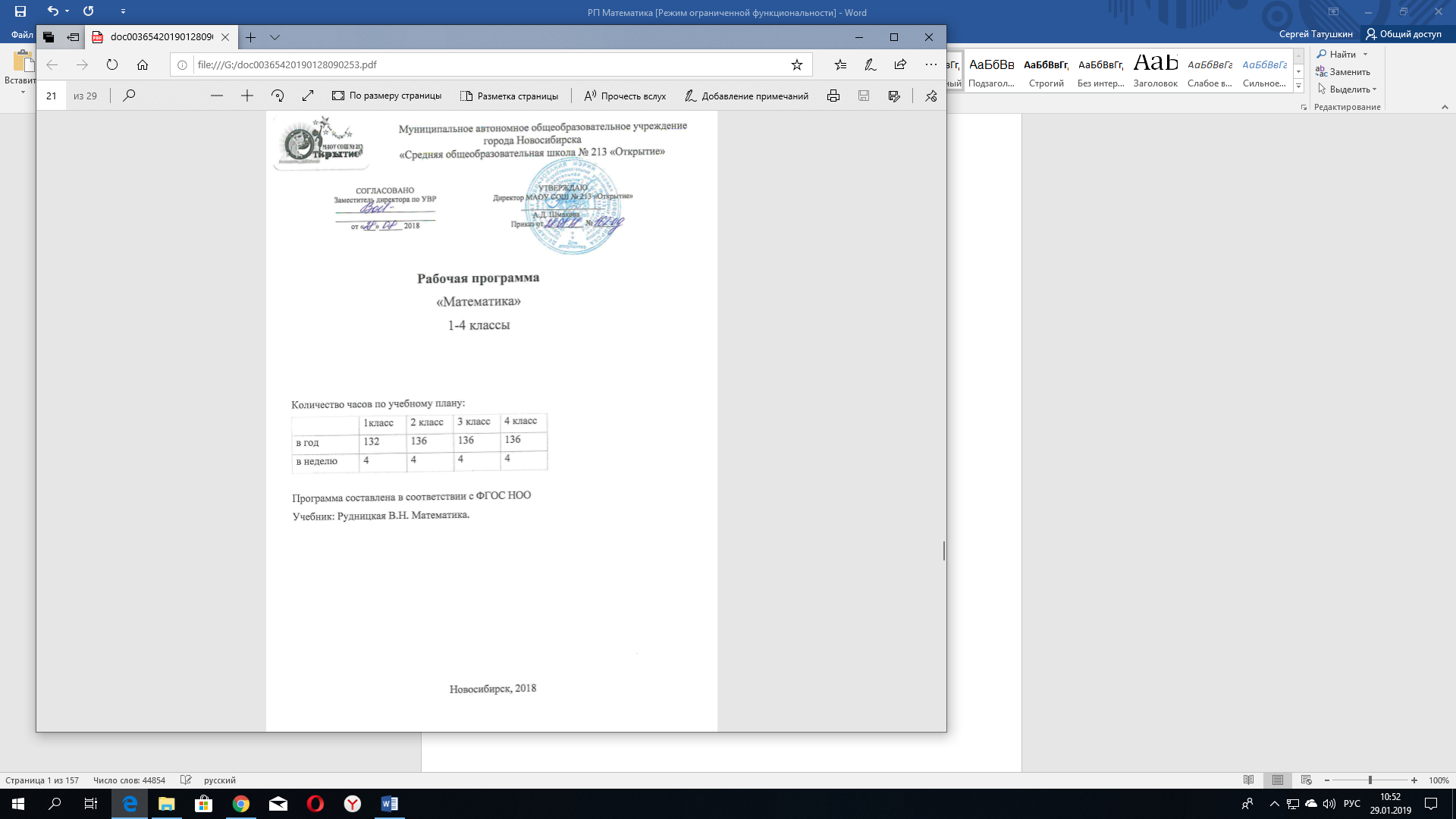 МАТЕМАТИКА      Настоящая рабочая программа разработана в соответствии с основными положениями ФГОС НОО, планируемыми результатами НОО, требованиями ООП МАОУ СОШ № 213 «Открытие» и ориентирована на работу по учебно-методическому комплекту:1. Рудницкая В. Н. Программа четырехлетней начальной школы по математике : «Начальная школа XXI века» / В. Н. Рудницкая. – М. : Вентана-Граф.2. Рудницкая В. Н. Математика : учебник для учащихся общеобразовательных учреждений: /В.Н. Рудницкая, Е. Э. Кочурова, О. А. Рыдзе. – М. : Вентана-Граф.3. Кочурова Е. Э. Математика : рабочая тетрадь для учащихся общеобразовательных учреждений / Е. Э. Кочурова. – М. : Вентана-Граф.4. Рудницкая В. Н. Математика : дидактические материалы / В. Н. Рудницкая. – М. : Вентана-Граф.5. Рудницкая В. Н. Математика : методика обучения / В. Н. Рудницкая, Е. Э. Кочурова, О. А. Рыдзе – М. : Вентана-Граф.6. Рудницкая В. Н. Математика в начальной школе. Устные вычисления : методическое пособие / В. Н. Рудницкая, Т. В. Юдачева. – М. : Вентана-Граф.7.  Рудницкая В. Н. Математика в начальной школе. Проверочные и контрольные работы : методическое пособие / В. Н. Рудницкая, Т. В. Юдачева. – М. : Вентана-Граф.Цели и задачи дисциплиныВ начальной школе изучение математики имеет особое значение в развитии младшего школьника. Приобретенные им знания, первоначальные навыки владения математическим языком помогут ему при обучении в основной школе, а также пригодятся в жизни.Цели:– математическое развитие младшего школьника – формирование способности к интеллектуальной деятельности (логического и знаково-символического мышления), пространственного воображения, математической речи; умение строить рассуждения, выбирать аргументацию, различать обоснованные и необоснованные суждения, вести поиск информации (фактов, оснований для упорядочения, вариантов и др.);– освоение начальных математических знаний – понимание значения величин и способов их измерения; использование арифметических способов для разрешения сюжетных ситуаций; формирование умения решать учебные и практические задачи средствами математики; работа с алгоритмами выполнения арифметических действий;– развитие интереса к математике, стремления использовать математические знания в повседневной жизни. Задачи:– создание благоприятных условий для полноценного математического развития каждого ученика на уровне, соответствующем его возрастным особенностям и возможностям, и обеспечение необходимой и достаточной математической подготовки для дальнейшего успешного обучения в основной школе;– овладение учащимися основами математического языка для описания разнообразных предметов и явлений окружающего мира; усвоение общего приема решения задач как универсального действия, умения выстраивать логические цепочки рассуждений, алгоритмы выполняемых действий; использование измерительных и вычислительных умений и навыков.Структура дисциплиныМножества предметов. Отношения между предметами и между множествами предметов. Число и счет.Арифметические действия и их свойства.Величины.Работа с текстовыми задачами.Геометрические понятия.Логико-математическая подготовка.Работа с информацией.Место дисциплины в учебном плане       На изучение математики в 1 классе отводится 132 часа (4 часа в неделю, 33 учебные недели), во 2 - 4 классах отводится по 136 часов ( 4 часа в неделю, 34 учебные недели)Основные образовательные технологии       В процессе изучения дисциплины используются как традиционные, так и инновационные технологии проектного, игрового, ситуативно-ролевого, объяснительно-иллюстративного. здоровьесберегающего  обучения.ПЛАНИРУЕМЫЕ РЕЗУЛЬТАТЫ  ОСВОЕНИЯ УЧЕБНОГО ПРЕДМЕТАНа первой ступени школьного обучения в ходе освоения математического содержания обеспечиваются условия для достижения обучающимися следующих личностных, метапредметных и предметных результатов:Личностными результатами обучающихся являются: готовность ученика целенаправленно использовать знания в учении и в повседневной жизни для исследования математической сущности предмета (явления, события, факта); способность характеризовать собственные знания по предмету, формулировать вопросы, устанавливать, какие из предложенных математических задач могут быть им успешно решены; познавательный интерес к математической науке.Метапредметными результатами обучающихся являются: способность анализировать учебную ситуацию с точки зрения математических характеристик, устанавливать количественные и пространственные отношения объектов окружающего мира, строить алгоритм поиска необходимой информации, определять логику решения практической и учебной задач; умение моделировать – решать  учебные  задачи  с  помощью знаков (символов), планировать, контролировать и корректировать ход решения учебной задачи.Предметными результатами обучающихся являются: освоенные знания о числах и величинах, арифметических действиях, текстовых задачах, геометрических фигурах; умения выбирать и использовать в ходе решения изученные алгоритмы, свойства арифметических действий, способы нахождения величин, приемы решения задач; умения использовать знаково-символические средства, в том числе модели и схемы, таблицы, диаграммы для решения математических задач.СОДЕРЖАНИЕ УЧЕБНОГО ПРЕДМЕТАтематическое планирование ПО МАТЕМАТИКЕ1 класстематическое планирование ПО МАТЕМАТИКЕ2 класстематическое планирование ПО МАТЕМАТИКЕ3 класстематическое планирование ПО МАТЕМАТИКЕ4 класс1 класс2 класс3 класс4 классСамостоятельность мышления; умение устанавливать, с какими учебными задачами ученик может самостоятельно успешно справиться;готовность и способность к саморазвитию.Сформированность мотивации к обучению.Способность характеризовать и оценивать собственные математические знания и умения;заинтересованность в расширении и углублении получаемых математических знаний.Готовность использовать получаемую математическую подготовку в учебной деятельности и при решении практических задач, возникающих в повседневной жизни.Способность преодолевать трудности, доводить начатую работу до ее завершения.Способность к самоорганизованности;высказывать собственные суждения и давать им обоснование.Владение коммуникативными умениями с целью реализации возможностей успешного сотрудничества с учителем и учащимися класса (при групповой работе, работе в парах, в коллективном обсуждении математических проблем).Самостоятельность мышления; умение устанавливать, с какими учебными задачами ученик может самостоятельно успешно справиться;готовность и способность к саморазвитию.Сформированность мотивации к обучению.Способность характеризовать и оценивать собственные математические знания и умения;заинтересованность в расширении и углублении получаемых математических знаний.Готовность использовать получаемую математическую подготовку в учебной деятельности и при решении практических задач, возникающих в повседневной жизни.Способность преодолевать трудности, доводить начатую работу до ее завершения.Способность к самоорганизованности;высказывать собственные суждения и давать им обоснование.Владение коммуникативными умениями с целью реализации возможностей успешного сотрудничества с учителем и учащимися класса (при групповой работе, работе в парах, в коллективном обсуждении математических проблем).Навыки в проведении самоконтроля и самооценки результатов своей учебной деятельности. Основы мотивации учебной деятельности и личностного смысла изучения математики, интерес, переходящий в потребность к расширению знаний, к применению поисковых и творческих подходов к выполнению заданий и пр., предложенных в учебнике или учителем.Положительное отношение к урокам математики, к учёбе, к школе. Понимание значения математических знаний в собственной жизни; понимание значения математики в жизни и деятельности человека. Восприятие критериев оценки учебной деятельности и понимание учительских оценок успешности учебной деятельности. Умение самостоятельно выполнять определённые учителем виды работ (деятельности), понимая личную ответственность за результат.Правила общения, навыки сотрудничества в учебной деятельности. Начальные представления об основах гражданской идентичности (через систему определённых заданий и упражнений).Уважение и принятие семейных ценностей, понимание необходимости бережного отношения к природе, к своему здоровью и здоровью других людей.Понимание того, что одна и та же математическая модель отражает одни и те же отношения между различными объектами.Элементарные умения в проведении самоконтроля и самооценки результатов своей учебной деятельности (поурочно и по результатам изучения темы).Элементарные умения самостоятельного выполнения работ и осознание личной ответственности за проделанную работу.Элементарные правила общения (знание правил общения и их применение).Начальные представления об основах гражданской идентичности (через систему определённых заданий и упражнений).Уважение семейных ценностей, понимание необходимости бережного отношения к природе, к своему здоровью и здоровью других людей.УУД1 класс2 класс3 класс4 классПознавательные -владеть общими приемами решения задач, выполнения заданий и вычислений:	 выполнять задания с использованием материальных объектов (счетных палочек, указателей и др.);выполнять задания на основе рисунков; выполнять задания на основе использования свойств арифметических действий;-проводить сравнение, классификации, выбирая наиболее эффективный способ решения  или верное  решение (правильный ответ);-строить объяснение в устной форме по предложенному плану;-использовать таблицы, проверять по таблице;-выполнять действия по заданному алгоритму;-подводить под понятие (формулировать правило) на основе выделения существенных признаков;-владеть общими приемами решения задач, выполнения заданий и вычислений:выполнять задания с использованием материальных объектов рисунков, схем;выполнять задания на основе рисунков и схем, выполненных или составленных самостоятельно; выполнять задания на основе использования свойств  арифметических действий;-проводить сравнение, классификации, выбирая наиболее эффективный способ решения  или верное  решение (правильный ответ);-строить объяснение в устной форме по предложенному плану;-использовать (строить) таблицы, проверять по таблице;-выполнять действия по заданному алгоритму;-подводить под понятие (формулировать правило) на основе выделения существенных признаков; -владеть общими приемами решения задач, выполнения заданий и вычислений:выполнять задания с использованием материальных объектов рисунков, схем;выполнять задания на основе рисунков и схем, выполненных или составленных самостоятельно;выполнять задания на основе использования свойств  арифметических действий;-проводить сравнение, классификации;-строить объяснение в устной форме по предложенному плану;-использовать (строить) таблицы, проверять по таблице;-выполнять действия по заданному алгоритму;-строить логическую цепь рассуждений;-подводить под понятие (формулировать правило) на основе выделения существенных признаков; -владеть общими приемами решения задач, выполнения заданий и вычислений:выполнять задания с использованием материальных объектов рисунков, схем;выполнять задания на основе рисунков и схем, выполненных или составленных самостоятельно;выполнять задания на основе использования свойств  арифметических действий;-проводить сравнение, классификации;-строить объяснение в устной форме; -использовать (строить) таблицы;-выполнять действия по алгоритму;-строить логическую цепь рассуждений;Регулятивные  Ученик научится или получить возможность научиться: контролировать свою деятельность по ходу или результатам выполнения задания.                  Ученик научится или получить возможность научиться:   контролировать свою деятельность по ходу или результатам выполнения задания через выполнение системы заданий, ориентированных на проверку правильности выполнения задания по правилу, алгоритму, с помощью таблицы, инструментов, рисунков, образца решения и т.д. Ученик научится или получить возможность научиться:   контролировать свою деятельность по ходу или результатам выполнения задания посредством системы заданий, ориентирующих младшего школьника на проверку правильности выполнения задания по правилу, алгоритму, с помощью таблицы, инструментов, рисунков.                 Ученик научится или получить возможность научиться:   контролировать свою деятельность по ходу или результатам выполнения задания.КоммуникативныеУченик научится или получит возможность научиться:взаимодействовать (сотрудничать) с соседом по парте.Ученик научится или получит возможность научиться: взаимодействовать (сотрудничать) с соседом по парте, работать в малой группе.Ученик научится или получит возможность научиться:взаимодействовать (сотрудничать) с соседом по парте, работать в группе.Ученик научится или получит возможность научиться: взаимодействовать (сотрудничать) с соседом по парте, работать в группах.Личностные Ученик научится или получит возможность научиться:проявлять познавательную инициативу в оказании помощи соученикам посредством системы заданий, ориентирующей младшего школьника на оказание помощи героям учебника или своему соседу по парте. Ученик научится или получит возможность научиться:проявлять познавательную инициативу в оказании помощи соученикам посредством системы заданий, ориентирующей младшего школьника на оказание помощи героям учебника или своему соседу по парте, сопереживать, сочувствовать героям учебника.Ученик научится или получит возможность научиться:проявлять познавательную инициативу в оказании помощи соученикам посредством системы заданий, ориентирующей младшего школьника на оказание помощи героям учебника или своему соседу по парте, сопереживать, сочувствовать героям учебника, принимать точку зрения отличную от собственной.Ученик научится или получит возможность научиться:проявлять познавательную инициативу в оказании помощи соученикам посредством системы заданий, ориентирующей младшего школьника на оказание помощи героям учебника или своему соседу по парте, принимать точку зрения отличную от собственной.1 класс2 класс3 класс4 классК концу обучения в первом классе ученик научится:называть:—предмет, расположенный левее (правее), выше (ниже) данного предмета, над (под, за) данным предметом, между двумя предметами;—натуральные числа от 1 до 20 в прямом и в обратном порядке, следующее (предыдущее) при счете число;— число, большее (меньшее) данного числа (на несколько единиц);—геометрическую фигуру (точку, отрезок, треугольник, квадрат, пятиугольник, куб, шар);различать:—число и цифру;—знаки арифметических действий;—круг и шар, квадрат и куб;—многоугольники по числу сторон (углов);—направления движения(слева направо, справа налево, сверху вниз, снизу вверх);читать:— числа в пределах 20, записанные цифрами;—записи вида 3 + 2 = 5, 6 – 4 = 2, 5  2 = 10, 9 : 3 = 3.сравнивать—предметы с целью выявления в них сходства и различий;—предметы по размерам(больше, меньше);—два числа (больше, меньше, больше на, меньше на);—данные значения длины;—отрезки по длине;воспроизводить:—результаты табличного сложения любых однозначных чисел;—результаты табличного вычитания однозначных чисел;—способ решения задачи в вопросно-ответной форме.распознавать:—геометрические фигуры;моделировать:—отношения «больше», «меньше», «больше на», «меньше на» с использованием фишек, геометрических схем(графов) с цветными стрелками;—ситуации, иллюстрирующие арифметические действия(сложение, вычитание, умножение, деление);—ситуацию, описанную текстом арифметической задачи, с помощью фишек или схематического рисунка;характеризовать:—расположение предметов на плоскости и в пространстве;—расположение чисел на шкале линейки (левее, правее, между);—результаты сравнения чисел словами «больше» или «меньше»;—предъявленную геометрическую фигуру (форма, размеры);—расположение предметов или числовых данных в таблице (верхняя, средняя, нижняя) строка, левый (правый, средний) столбец;анализировать:—текст арифметической задачи: выделять условие и вопрос, данные и искомые числа (величины);—предложенные варианты решения задачи с целью выбора верного илиоптимального решения;классифицировать:—распределять элементы множеств на группы по заданному признаку;упорядочивать:—предметы (по высоте, длине, ширине);—отрезки в соответствии с их длинами;—числа (в порядке увеличения или уменьшения);конструировать:—алгоритм решения задачи;—несложные задачи с заданной сюжетной ситуацией (по рисунку, схеме);контролировать:—свою деятельность (обнаруживать и исправлять допущенные ошибки);оценивать:—расстояние между точками, длину предмета или отрезка (на глаз);—предъявленное готовое решение учебной задачи (верно, неверно).решать учебные и практические задачи:—пересчитывать предметы, выражать числами получаемые результаты;— записывать цифрами числа от 1 до 20, число нуль;—решать простые текстовые арифметические задачи (в одно действие);—измерять длину отрезка с помощью линейки;—изображать отрезок заданной длины;—отмечать на бумаге точку, проводить линию по линейке;—выполнять вычисления (в том числе вычислять значения выражений, содержащих скобки);—ориентироваться в таблице: выбирать необходимую для решения задачиинформацию.К концу обучения в первом классе ученик получит возможность  научиться:сравнивать:—разные приёмы вычислений с целью выявления наиболее удобного приема;воспроизводить:—способ решения арифметической задачи или любой другой учебной задачи в виде связного устного рассказа;классифицировать:—определять основание классификации;обосновывать:— приемы вычислений на основе использования свойств арифметическихдействий;контролировать деятельность:—осуществлять взаимопроверку выполненного задания при работе в парах;решать учебные и практические задачи:—преобразовывать текст задачи в соответствии с предложенными условиями;—использовать изученные свойства арифметических действий при вычислениях;—выделять на сложном рисунке фигуру указанной формы (отрезок, треугольник и др.), пересчитывать число таких фигур;—составлять фигуры из частей;—разбивать данную фигуру на части в соответствии с заданными требованиями;—изображать на бумаге треугольник с помощью линейки;—находить и показывать на рисунках пары симметричных относительно осей симметрии точек и других фигур (их частей);— определять, имеет ли данная фигура ось симметрии и число осей, — представлять заданную информацию в виде таблицы;—выбирать из математического текста необходимую информацию для ответа на поставленный вопрос.К концу обучения во втором классе ученик научится:называть:—натуральные числа от 20 до 100 в прямом и в обратном порядке, следующее (предыдущее) при счете число;— число, большее или меньшее данного числа в несколько раз;— единицы длины, площади;— одну или несколько долей данного числа и числа по его доле;—компоненты арифметических действий (слагаемое, сумма, уменьшаемое, вычитаемое, разность, множитель, произведение, делимое, делитель, частное);—геометрическую фигуру (многоугольник, угол, прямоугольник, квадрат,окружность);сравнивать:—числа в пределах 100;—числа в кратном отношении (во сколько раз одно число больше или меньше другого);— длины отрезков;различать:—отношения «больше в» и «больше на», «меньше в» и «меньше на»;—компоненты арифметических действий;—числовое выражение и его значение;—российские монеты, купюры разных достоинств;—прямые и непрямые углы;—периметр и площадь прямоугольника;— окружность и круг;читать:—числа в пределах 100, записанные цифрами;—записи вида 5 · 2 = 10, 12 : 4 = 3;воспроизводить:—результаты табличных случаев умножения однозначных чисел и соответствующих случаев деления;—соотношения между единицами длины: 1 м = 100 см, 1 м = 10 дм.приводить примеры:—однозначных и двузначных чисел;—числовых выражений;моделировать:—десятичный состав двузначного числа;—алгоритмы сложения и вычитания двузначных чисел;—ситуацию, представленную в тексте арифметической задачи, в виде схемы, рисунка;распознавать:—геометрические фигуры (многоугольники, окружность, прямоугольник, угол);упорядочивать:—числа в пределах 100 в порядке увеличения или уменьшения;характеризовать:—числовое выражение (название, как составлено);—многоугольник (название, число углов, сторон, вершин);анализировать:—текст учебной задачи с целью поиска алгоритма ее решения;— готовые решения задач с целью выбора верного решения, рационального способа решения;классифицировать:—углы (прямые, непрямые);—числа в пределах 100 (однозначные, двузначные);конструировать:—тексты несложных арифметических задач;—алгоритм решения составной арифметической задачи;контролировать:—свою деятельность (находить и исправлять ошибки);оценивать:—готовое решение учебной задачи (верно, неверно);решать учебные и практические задачи:—записывать цифрами двузначные числа;—решать составные арифметические задачи в два действия в различныхкомбинациях;—вычислять сумму и разность чисел в пределах 100, используя изученные устные и письменные приемы вычислений;—вычислять значения простых и составных числовых выражений;—вычислять периметр и площадь прямоугольника (квадрата);—строить окружность с помощью циркуля;—выбирать из таблицы необходимую информацию для решения учебнойзадачи;— заполнять таблицы, имея некоторый банк данных.К концу обучения во втором классе ученик получит возможность научиться:формулировать:—свойства умножения и деления;—определения прямоугольника и квадрата;—свойства прямоугольника (квадрата);называть:—вершины и стороны угла, обозначенные латинскими буквами;—элементы многоугольника (вершины, стороны, углы);—центр и радиус окружности;—координаты точек, отмеченных на числовом луче;читать:—обозначения луча, угла, многоугольника;различать:—луч и отрезокхарактеризовать:—расположение чисел на числовом луче;—взаимное расположение фигур на плоскости (пересекаются, не пересекаются, имеют общую точку (общие точки);решать учебные и практические задачи:—выбирать единицу длины при выполнении измерений;—обосновывать выбор арифметических действий для решения задач;—указывать на рисунке все оси симметрии прямоугольника (квадрата),—изображать на бумаге многоугольник с помощью линейки или от руки;—составлять несложные числовые выражения;—выполнять несложные устные вычисления в пределах 100.К концу обучения в третьем классе ученик научится:называть:—любое следующее (предыдущее) при счете число в пределах 1000, любой отрезок натурального ряда от 100 до 1000 в прямом и в обратном порядке;—компоненты действия деления с остатком;—единицы массы, времени, длины;—геометрическую фигуру (ломаная);сравнивать:—числа в пределах 1000;—значения величин, выраженных в одинаковых или разных единицах;различать:— знаки > и <;—числовые равенства и неравенства;читать:—записи вида 120 < 365, 900 > 850;воспроизводить:—соотношения между единицами массы, длины, времени;—устные и письменные алгоритмы арифметических действий в пределах1000;приводить примеры:—числовых равенств и неравенств;моделировать:—ситуацию, представленную в тексте арифметической задачи, в виде схемы (графа), таблицы, рисунка;— способ деления с остатком с помощью фишек;упорядочивать:—натуральные числа в пределах 1000;—значения величин, выраженных в одинаковых или разных единицах;анализировать:—структуру числового выражения;—текст арифметической (в том числе логической) задачи;классифицировать:—числа в пределах 1000 (однозначные, двузначные, трёхзначные);конструировать:—план решения составной арифметической (в том числе логической)задачи;контролировать:—свою деятельность (проверять правильность письменных вычислений с натуральными числами в пределах 1000), находить и исправлять ошибки;решать учебные и практические задачи:—читать и записывать цифрами любое трёхзначное число;— читать и составлять несложные числовые выражения;—выполнять несложные устные вычисления в пределах 1000;— вычислять сумму и разность чисел в пределах 1000, выполнять умножение и деление на однозначное и на двузначное число, используя письменные алгоритмы вычислений;— выполнять деление с остатком;—определять время по часам;—изображать ломаные линии разных видов;—вычислять значения числовых выражений, содержащих 2–3 действия (со скобками и без скобок);—решать текстовые арифметические задачи в три действия.К концу обучения в третьем классе ученик получит возможность  научиться:формулировать:—сочетательное свойство умножения;—распределительное свойство умножения относительно сложения (вычитания);читать:—обозначения прямой, ломаной;приводить примеры:—высказываний и предложений, не являющихся высказываниями;—верных и неверных высказываний;различать:—числовое и буквенное выражение;—прямую и луч, прямую и отрезок;—замкнутую и незамкнутую ломаную линии;характеризовать:—ломаную линию (вид, число вершин, звеньев);—взаимное расположение лучей, отрезков, прямых на плоскости;конструировать:—буквенное выражение, в том числе для решения задач с буквенными данными;воспроизводить:—способы деления окружности на 2, 4, 6 и 8 равных частей;решать учебные и практические задачи:—вычислять значения буквенных выражений при заданных числовых значениях входящих в них букв;—изображать прямую и ломаную линии с помощью линейки;—проводить прямую через одну и через две точки;—строить на клетчатой бумаге точку, отрезок, луч, прямую, ломаную, симметричные данным фигурам (точке, отрезку, лучу, прямой, ломаной).К концу обучения в четвертом классе ученик научится:называть:—любое следующее (предыдущее) при счете многозначное число, любой отрезок натурального ряда чисел в прямом и в обратном порядке;—классы и разряды многозначного числа;—единицы величин: длины, массы, скорости, времени;—пространственную фигуру, изображенную на чертеже или представленную в виде модели (многогранник, прямоугольный параллелепипед, куб, пирамида, конус, цилиндр);сравнивать:—многозначные числа;—значения величин, выраженных в одинаковых единицах;различать:—цилиндр и конус, прямоугольный параллелепипед и пирамиду;читать:—любое многозначное число;— значения величин;—информацию, представленную в таблицах, на диаграммах;воспроизводить:—устные приемы сложения, вычитания, умножения, деления в случаях, сводимых к действиям в пределах сотни;—письменные алгоритмы выполнения арифметических действий с многозначными числами;—способы вычисления неизвестных компонентов арифметических действий (слагаемого, множителя, уменьшаемого, вычитаемого, делимого, делителя);—способы построения отрезка, прямоугольника, равных данным, с помощью циркуля и линейки;моделировать:—разные виды совместного движения двух тел при решении задач на движение в одном направлении, в противоположных направлениях;упорядочивать:—многозначные числа, располагая их в порядке увеличения (уменьшения);—значения величин, выраженных в одинаковых единицах;анализировать:—структуру составного числового выражения;— характер движения, представленного в тексте арифметической задачи;конструировать:—алгоритм решения составной арифметической задачи;—составные высказывания с помощью логических слов-связок «и», «или», «если, то», «неверно, что»;контролировать:— свою деятельность: проверять правильность вычислений с многозначными числами, используя изученные приемы;решать учебные и практические задачи:—записывать цифрами любое многозначное число в пределах класса миллионов;—вычислять значения числовых выражений, содержащих не более шести арифметических действий;—решать арифметические задачи, связанные с движением (в том числе задачи на совместное движение двух тел);—формулировать свойства арифметических действий и применять их привычислениях;—вычислять неизвестные компоненты арифметических действий.К концу обучения в четвертом классе ученик получит возможность  научиться:называть:—координаты точек, отмеченных в координатном углу;сравнивать:—величины, выраженные в разных единицах;различать:—числовое и буквенное равенства;— виды углов и виды треугольников;—понятия «несколько решений» и «несколько способов решения» (задачи);воспроизводить:—способы деления отрезка на равные части с помощью циркуля и линейки;приводить примеры:—истинных и ложных высказываний;оценивать:—точность измерений;исследовать:—задачу (наличие или отсутствие решения, наличие нескольких решений);читать:—информацию представленную на графике;решать учебные и практические задачи:—вычислять периметр и площадь нестандартной прямоугольной фигуры;—исследовать предметы окружающего мира, сопоставлять их с моделямипространственных геометрических фигур;—прогнозировать результаты вычислений;—читать и записывать любое многозначное число в пределах классамиллиардов;— измерять длину, массу, площадь с указанной точностью,— сравнивать углы способом наложения, используя модели1 класс2 класс3 класс4 классМножества предметов. Отношения между предметами и между множествами предметов. Число и счет.Сходства и различия предметов. Предметы, обладающие или не обладающие указанным свойством. Соотношение размеров предметов (фигур). Понятия: больше, меньше, одинаковые по размерам; длиннее, короче, такой же длины (ширины, высоты).Соотношения множеств предметов по их численностям. Понятия: больше, меньше, столько же, поровну (предметов); больше, меньше (на несколько предметов). Графы отношений «больше», «меньше» на множестве целых неотрицательных чисел.Счет предметов. Названия и последовательность натуральных чисел от 1 до 20. Число предметов в множестве. Пересчитывание предметов. Число и цифра. Запись результатов пересчета предметов цифрами. Число и цифра 0 (нуль). Расположение чисел от 0 до 20 на шкале линейки. Сравнение чисел; запись результатов с использованием знаков >, =, <. Понятия: больше, меньше, равно; больше, меньше (на несколько единиц).Римская система записи чисел. Сведения из математики: как появились числа, чем занимается арифметика.Чтение и запись двузначных чисел цифрами.Числовой луч. Сравнение чисел с использованием числового луча.Сравнение чисел. Запись результатов сравнения с помощью знаков «<» и «>».Сложение и вычитание в пределах 1000.Целые неотрицательные числаСчёт сотнямиМногозначное число. Классы и разряды многозначного числа. Названия и последовательность многозначных чисел в пределах класса миллиардов.Десятичная система записи чисел. Запись многозначных чисел цифрами. Представление многозначного числа в виде суммы разрядных слагаемых.Сведения из истории математики: римские цифры: I, V, Х, L, С, D, М.Римская система записи чисел. Примеры записи римскими цифрами дат и других чисел, записанных арабскими цифрами.Сравнение многозначных чисел, запись результатов сравненияАрифметические действия и их свойстваСложение и вычитание (умножение и деление) как взаимно обратные действия. Приемы сложения и вычитания вида: 10 + 8, 18 – 8, 13 – 10. Таблица сложения однозначных чисел в пределах 20; соответствующие случаи вычитания. Приемы вычисления суммы и разности: с помощью шкалы линейки, прибавление и вычитание числа по частям, вычитание с помощью таблицы. Правило сравнения чисел с помощью вычитания. Увеличение и уменьшение числа на несколько единиц.Сложение и вычитание с нулем. Свойство сложения: складывать два числа можно в любом порядке. Свойства вычитания: из меньшего числа нельзя вычесть большее; разность двух одинаковых чисел равна нулю. Числовое выражение. Порядок выполнения действий в составных выражениях со скобками.Смысл сложения, вычитания, умножения и деления. Практические способы выполнения действий. Запись результатов с использованием знаков =, +, –, Ч, : . Названия результатов сложения (сумма) и вычитания (разность).Практические способы сложения и вычитания двузначных чисел (двузначных и однозначных чисел) с помощью цветных палочек.Поразрядное сложение и вычитание двузначных чисел, в том числе с применением микрокалькулятора.Табличное умножение чисел и соответствующие случаи деления.Доля числа. Нахождение одной или нескольких долей данного числа.Умножение и деление с 0 и 1. Свойство умножения: умножать числа можно в любом порядке.Отношения «меньше в ...» и «больше в ...».Названия компонентов действий сложения, вычитания,умножения и деления.Числовое выражение и его значение. Числовые выражения, содержащие скобки. Нахождение значений числовых выражений. Составление числовых выражений.Устные и письменные приемы сложения и вычитания.Сочетательное свойство сложения и умножения.Упрощение выражений (освобождение выражений от «лишних» скобок).Порядок выполнения действий в выражениях, записанных без скобок, содержащих действия: а) только одной ступени; б) разных ступеней. Правило порядка выполнения действий в выражениях, содержащих одну или несколько пар скобок.Числовые равенства и неравенства.Чтение и запись числовых равенств и неравенств. Свойства числовых равенств.Решение составных арифметических задач в три действия.Умножение и деление на однозначное число в пределах 1000Умножение суммы на число (распределительное свойство умножения относительно сложения). Умножение и деление на 10, 100.Умножение числа, запись которого оканчивается нулем, на однозначное число. Умножение двух- и трехзначного числа на однозначное число.Нахождение однозначного частного.Деление с остатком.Деление на однозначное число.Нахождение неизвестных компонентов арифметических действий.Умножение и деление на двузначное число в пределах 1000Умножение вида 23 *40.Умножение и деление на двузначное число.Сложение и вычитаниеУстные и письменные алгоритмы сложения и вычитания. Проверка правильности выполнения сложения и вычитания (использование взаимосвязи сложения и вычитания, оценка достоверности, прикидка результата, применение микрокалькулятора)Умножение и делениеНесложные устные вычисления с многозначными числами.Письменные алгоритмы умножения и деления многозначных чисел на однозначное, на двузначное и на трёхзначное число.Способы проверки правильности результатов Свойства арифметических действий Переместительные свойства сложения и умножения, распределительное свойство умножения относительно сложения (вычитания), деление суммы на число; сложение и вычитание с 0, умножение и деление с 0 и 1 (обобщение: запись свойств арифметических действий с использованием букв)Числовые выраженияВычисление значений числовых выражений с многозначными числами, содержащими от 1 до 6 арифметических действий (со скобками и без них). Составление числовых выражений в соответствии с заданными условиямиРавенства с буквойРавенство, содержащее букву. Нахождение неизвестных компонентов арифметических действий, обозначенных буквами Вычисления с многозначными числами, содержащимися в аналогичных равенствах.Составление буквенных равенств. Примеры арифметических задач, содержащих в условии буквенные данныеВеличиныДлина, стоимость и их единицы. Соотношения между единицами однородных величин. Рубль. Монеты достоинством 1 р., 2 р., 5 р., 10 р. Зависимость между величинами, характеризующими процесс купли-продажи. Вычисление стоимости по двум другим известным величинам. Длина и ее единицы: сантиметр и дециметр. Обозначения: см, дм. Соотношение: 1 дм = 10 см. Длина отрезка и ее измерение с помощью линейки в сантиметрах, в дециметрах, в дециметрах и сантиметрах; записи вида: 1дм 6 см = 16 см, 12 см = 1 дм 2 см. Расстояние между двумя точками.Единица длины метр и ее обозначение: м. Соотношения между единицами длины ( = , 1 дм = ,  = 10 дм). Сведения из истории математики: старинные русские меры длины (вершок, аршин, пядь, маховая и косая сажень) и м ассы (пуд).Периметр многоугольника и его вычисление. Правило вычисления площади прямоугольника (квадрата).Практические способы нахождения площадей фигур. Единицы площади: квадратный дециметр, квадратный сантиметр, квадратный метр и их обозначенияЕдиницы длины километр и миллиметр и их обозначения: км, мм.Соотношения между единицами длины: 1 км = 1000 м, 1 см = = 10 мм.Вычисление длины ломаной.Масса и ее единицы: килограмм, грамм. Обозначения: кг, г. Соотношения: 1 кг = 1000 г.Вместимость и ее единица литр. Обозначение: л.Единицы массы: тонна, центнер.Обозначения: т, ц.Соотношения: 1 т = 10 ц, 1 т = 100 кг, 1 ц = 10 кг. Скорость равномерного прямолинейного движения и её единицы: километр в час, метр в минуту, метр в секунду и др.Обозначения: км/ч, м/мин, м/с. Вычисление скорости, пути, времени по формуламТочные и приближённые значения величины (с недостатком, с избытком). Запись приближённых значений величин с использованием знака ≈ (АВ ≈ 5 см,t ≈ 3 мин, v ≈ 200 км/ч). Измерение длины, массы, времени, площади с указанной точностьюМасштабы географических карт. Работа с текстовыми задачамиПонятие арифметической задачи. Условие и вопрос задачи. Задачи, требующие однократного применения арифметического действия (простые задачи). Запись решения и ответа. Составная задача и ее решение. Задачи, содержащие более двух данных и несколько вопросов. Изменение условия или вопроса задачи. Составление текстов задач в соответствии с заданными условиями.Арифметическая задача и её решениеПростые задачи, решаемые умножением или делением.Составные задачи, требующие выполнения двух действий в различных комбинациях.Задачи с недостающими или лишними данными. Запись решения задачи разными способами (в виде выражения, в вопросно-ответной форме).Примеры задач, решаемых разными способами.Сравнение текстов и решений внешне схожих задач. Составление и решение задач в соответствии с заданными условиями (число и виды арифметических действий, заданная зависимость между величинами). Формулирование измененного текста задачи.Запись решения новой задачи   Решение задач на увеличение или уменьшение числа в несколько раз.Текстовая арифметическая задачаи её решениеСоставные задачи, решаемые тремя действиями в различных комбинациях, в том числе содержащие разнообразные зависимости между величинами. Примеры арифметических задач, имеющих несколько решений или не имеющих решенияЗадачи на движение: вычисление скорости, пути, времени при равномерном прямолинейном движении тела. Задачи на разные виды движения двух тел: в противоположных направлениях (в том числе на встречное движение) из одного или из двух пунктов; в одном направлении (из одного или из двух пунктов) и их решение. Понятие о скорости сближения (удаления).Задачи насовместную работу и их решение.Различные виды задач, связанные с отношениями «больше на ...», «больше в ...», «меньше на...», «меньше в...», с нахождением доли числа и числа по его доле.Задачи на зависимость между стоимостью, ценой и количеством товара. Арифметические задачи, решаемые разными способами; задачи, имеющие несколько решений и не имеющие решенияГеометрические понятияФорма предмета. Понятия: такой же формы, другой формы. Точка, линия, отрезок, круг, треугольник, квадрат, пятиугольник. Куб. Шар. Изображение простейших плоских фигур с помощью линейки и от руки. Взаимное расположение предметов. Понятия: выше, ниже, дальше, ближе, справа, слева, над, под, за, между, вне, внутри. Осевая симметрия. Отображение предметов в зеркале. Ось симметрии. Пары симметричных фигур (точек, отрезков, многоугольников). Примеры фигур, имеющих одну или несколько осей симметрии. Построение симметричных фигур на клетчатой бумаге.Луч, его изображение и обозначение. Принадлежность точки лучу.Взаимное расположение на плоскости лучей и отрезков.Многоугольник и его элементы: вершины, стороны, углы. Окружность; радиус и центр окружности. Построение окружности с помощью циркуля. Взаимное расположение фигур на плоскости.Угол. Прямой и непрямой углы.Прямоугольник (квадрат). Свойства противоположных сторон и диагоналей прямоугольника.Практические работы. Определение вида угла (прямой, непрямой), нахождение прямоугольника среди данных четырехугольников с помощью модели прямого угла.Периметр многоугольника и его вычисление. Правило вычисления площади прямоугольника (квадрата).Практические способы нахождения площадей фигур. Единицы площади: квадратный дециметр, квадратный сантиметр, квадратный метр и их обозначения.Ломаная линия. Вершины и звенья ломаной. Замкнутая и незамкнутая ломаная. Построение ломаной. Деление окружности на 6 одинаковых частей с помощью циркуля.Прямая. Принадлежность точки прямой. Проведение прямой через одну и через две точки.Взаимное расположение на плоскости отрезков, лучей, прямых.Виды углов (острый, прямой, тупой). Виды треугольников в зависимости от видов их углов (остроугольные, прямоугольные, тупоугольные) от длин сторон (разносторонние, равнобедренные, равносторонние).Построение отрезка, равного данному, с помощью циркуля и линейки (о том числе отрезка заданной длины). Деление отрезка на 2, 4, 8 равных частей с помощью циркуля и линейки (в том числе отрезка заданной длины). Построение прямоугольников с помощью циркуля и линейкиГеометрические пространственные формы в окружающем мире. Многогранник и его элементы: вершины, рёбра, грани.Прямоугольный параллелепипед.Куб как прямоугольный параллелепипед.Число вершин, рёбер и граней прямоугольного параллелепипеда.Пирамида, цилиндр, конус.Разные виды пирамид (треугольная, четырёхугольная, пятиугольная и др.). Основание, вершина, грани и рёбра пирамиды.Число оснований и боковая поверхность цилиндра; вершина, основание и боковая поверхность конуса. Изображение пространственных фигур на чертежахЛогико-математическая подготовкаПонятия: все, не все; все, кроме; каждый, какой-нибудь, один из, любой. Классификация множества предметов по заданному признаку. Определение оснований классификации. Решение несложных задач логического характера.Определение правила подбора математических объектов (чисел, числовых выражений, геометрических фигур) данной последовательности.Составление числовых последовательностей в соответствии с заданным правиломВерные и неверные утверждения. Проведение простейших доказательств истинности или ложности данных утвержденийВыбор верного ответа среди нескольких данных правдоподобных вариантов. Несложные логические (в том числе комбинаторные) задачи.  Рассмотрение всех вариантов решения логической задачи.Логические задачи, в тексте которых содержатся несколько высказываний (в том числе с отрицанием) и их решениеБуквенные выражения. Вычисление значений буквенных выражений при заданных значениях этих букв.Логические понятияПримеры верных и неверных высказываний.Логические понятияПонятие о высказывании. Верные и неверные высказывания. Числовые равенства и неравенства как математические примеры верных и неверных высказываний.Свойства числовых равенств и неравенств. Несложные задачи логического характера, содержащие верные и неверные высказыванияВысказывание и его значения (истина, ложь).Составные высказывания, образованные из двух простых высказываний с помощью логических связок «и», «или», «если..., то...», «неверно, что...» и их истинность. Примеры логических задач, решение которых связано с необходимостью перебора возможных вариантовРабота с информациейСбор  и  представление  информации,  связанной  со  счетом,  с  измерением. Таблица. Строки и столбцы таблицы. Чтение несложной таблицы. Заполнение строк и столбцов готовых таблиц в соответствии с предъявленным набором данных. Перевод информации из текстовой формы в табличную. Информация, представленная последовательностями предметов, чисел, фигур.Представление и сбор информацииТаблицы с двумя входами, содержащие готовую информацию. Заполнение таблиц заданной информацией. Составление таблиц, схем, рисунков по текстам учебных задач (в том числе арифметических) с целью последующего их решенияПредставление и сбор информацииУчебные задачи, связанные со сбором и представлением информации. Получение необходимой информации из разных источников (учебника, справочника и др.). Считывание информации, представленной на схемах и в таблицах, а также на рисунках, иллюстрирующих отношения между числами (величинами). Использование разнообразных схем (в том числе графов) для решения учебных задачПредставление и сбор информацииКоординатный угол: оси координат, координаты точки.Обозначения вида А (2, 3).Простейшие графики. Таблицы с двумя входами. Столбчатые диаграммы. Конечные последовательности (цепочки) предметов, чисел, геометрических фигур, составленные по определённым правилам№Тема урокаКоличество часовЭлементы содержания. Формирование универсальных учебных действий. Характеристика деятельности обучающихся1Выявление уровня элементарных представлений детей1Предмет. Признаки предметов: цвет, размер, форма. Геометрические фигуры: квадрат, круг, треугольник. Большой, маленький. Один размер. Разные.Познавательные: формулировка ответов на вопросы; описание предмета;  логические – построение рассуждений о значении понятий «предмет», «квадрат», «круг», «треугольник», «четырехугольник», «прямоугольник», «признак предмета», о необходимости учебной деятельности.Регулятивные: принимать и сохранять учебную задачу; адекватно воспринимать оценку учителя; планировать свои действия в соответствии с поставленной задачей и условиями ее реализации.Коммуникативные: выстраивать коммуникативно-речевые действия, направленные на учет позиции собеседника (вслух говорит один, а другие внимательно слушают), конструктивные способы взаимодействия с окружающими.Личностные: имеют желание учиться; адекватное представление о поведении в процессе учеб деятельностиФронтальная – применение вербальных и невербальных форм общения для ситуаций знакомства с учителем, друг с другом, выведение правил общения; составление и построение делового диалога учителя с учениками и сюжетного диалога учащихся между собой.Индивидуальная – выполнение диагностических заданий; участие в дидактических играх по нахождению предметов определенного признака; слушание и принятие данного учителем задания, планирование действия согласно поставленной задаче, выявление собственных проблем в знаниях и умениях. Коллективная (групповая) – обсуждение и выведение правил дидактической игры; высказывание позиции школьника; изображение геометрических фигур2Сравниваем 
сходство и различия предметов1Сходство и различия предметов. Предметы, обладающие или не обладающие указанным свойством и формой. Свойства предметов (цвет, форма, размер, материал).Познавательные: общеучебные – определение свойств предмета; упражнение в навыках счета; логические – сравнение предметов по форме, цвету, расположению; выделение из множества предметов одного или нескольких предметов по заданному свойству. Регулятивные: принимать и сохранять учебную задачу; определять последовательность необходимых операций (алгоритм действия). Коммуникативные: выстраивать коммуникативно-речевые действия, направленные на учет позиции собеседника (вслух говорит один, а другие внимательно слушают). Личностные: расширяют познавательные интересы и учебные мотивыУметь сравнивать, делить на группы, формировать результат сравнения.Фронтальная – определение и выражение в речи свойств предметов (цвет, форма, размер, материал и др.); сравнение предметов с целью выявления в них сходства и различий; выделение из множества предметов одного или нескольких предметов по заданному свойству; упражнение в навыках счета.Коллективная (групповая) – обсуждение и выведение правил дидактической игры, решения поставленной задачи.Индивидуальная – участие в дидактических играх по нахождению предметов определенного свойства3Сравниваем1Сходство и различия предметов. Предметы, обладающие или не обладающие указанным свойством и формой. Свойства предметов (цвет, форма, размер, материал).Познавательные: общеучебные – определение свойств предмета; упражнение в навыках счета; логические – сравнение предметов по форме, цвету, расположению; выделение из множества предметов одного или нескольких предметов по заданному свойству. Регулятивные: принимать и сохранять учебную задачу; определять последовательность необходимых операций (алгоритм действия). Коммуникативные: выстраивать коммуникативно-речевые действия, направленные на учет позиции собеседника (вслух говорит один, а другие внимательно слушают). Личностные: расширяют познавательные интересы и учебные мотивыУметь сравнивать, делить на группы, формировать результат сравнения.Фронтальная – определение и выражение в речи свойств предметов (цвет, форма, размер, материал и др.); сравнение предметов с целью выявления в них сходства и различий; выделение из множества предметов одного или нескольких предметов по заданному свойству; упражнение в навыках счета.Коллективная (групповая) – обсуждение и выведение правил дидактической игры, решения поставленной задачи.Индивидуальная – участие в дидактических играх по нахождению предметов определенного свойства4Называем по порядку. Слева направо. Справа 
налево 1Направление движения. Упорядочивание предметов по направлению и размеру. Классификация предметов Познавательные: общеучебные – определение движения; упорядочивание предметов по направлению и размеру; отработка навыков счета; логические – классификация предметов по заданным свойствам.Регулятивные: удерживать цель деятельности до получения ее результата; оценивать (сравнивать с эталоном) результаты деятельности (чужой, своей).Коммуникативные: характеризовать существенный признак разбиения предметов на группы (классификации); приводить доказательства истинности проведенной классификации.Личностные: оценивают собственную учебную деятельность: свои достижения, самостоятельность, инициативуУметь ориентироваться в понятиях: «слева – направо», «справа – налево»; классифицировать предметы; проводить замкнутую линию Фронтальная – при педагогической поддержке постановка учебной задачи, составление плана и последовательности действий, осуществление контроля в форме сличения способа действия и его результата с заданным эталоном. Коллективная (групповая) – определение движения; упорядочивание предметов по направлению и размеру; классификация предметов по заданным свойствам; отработка навыков счета. Индивидуальная – планирование действия согласно поставленной задаче; участие в дидактических играх; ориентирование в понятиях «справа – направо, слева – налево5Знакомимся с таблицей 
1Работа с таблицей. Строка и столбец. Описание местоположения фигуры в таблице. Соединение точек в соответствии с заданным направлением. Познавательные: общеучебные – определение таблицы, строки, столбца; описание местоположение фигуры в таблице; отработка навыков счета; логические - установление причинно-следственных связей. Регулятивные: определять цель деятельности на уроке с помощью учителя; пытаться предлагать способ решения.Коммуникативные: договариваться и приходить к общему решению в совместной деятельности; использовать речь для регуляции своего действияУметь ориентироваться в понятиях: «справа вверху, внизу», «слева вверху, внизу», «правее, левее» Фронтальная – при педагогической поддержке учителя определение границы знания и «незнания», постановка учебной задачи; определение таблицы, нахождение строки, столбца; описание местоположения фигуры в таблице; отработка навыков счета. Индивидуальная – ориентирование в понятиях «справа вверху, внизу», «слева вверху, внизу», «правее, левее»; соединение точек в соответствии с заданным направлением6Сравниваем. Выделение элементов множества1Понятия: внутри, вне замкнутого контура, дорисовывание линий. Соединение точек в соответствии с заданным направлением Познавательные: общеучебные – определение и различение понятий «внутри», «вне» замкнутого контура; называние геометрических фигур; дорисовывание линий; отработка навыков счета; логические – сравнение предметов по форме, цвету, размеру. Регулятивные: оценивать уровень владения тем или иным учебным действием (отвечать на вопрос «Что я не знаю и не умею?Коммуникативные: учитывать разные мнения и стремиться к координации разных позиций в сотрудничестве. Личностные: адекватно воспринимают оценку учителя и одноклассниковУметь различать понятия «внутри» и «вне» замкнутого контура; называть геометрические фигуры. Фронтальная – при педагогической поддержке учителя определение учебной задачи. Коллективная (групповая) – выведение правил дидактических игр; определение и различение понятий «внутри», «вне замкнутого контура»; называние геометр фигур; отработка навыков счета. Индивидуальная – планирование действия согласно поставленной задаче; участие в дидактических играх; дорисовывание линий; соединение точек в соответствии с заданным направлением; выполнение заданий с помощью набора «Фишки»7Числа и цифры1Число и цифра 1. Число как результат счета предметов и как результат измерения величин. Счет предметов в пределах 5. Познавательные: общеучебные – соотношение числа 1 с количеством предметов; письмо цифры 1; построение речевого высказывания в устной форме с использованием слов «длиннее», короче»; пересчитывание предметов в пределах 5; логические – осуществление сравнения предметов.Регулятивные: планировать свои действия в соответствии с поставленной задачей.Коммуникативные: выстраивать коммуникативно-речевые действия, направленные на учет позиции собеседника (вслух говорит один, а другие внимательно слушают       0Личностные: имеют желание учиться; осознают необходимость самосовершенствования; оценивают свою активностьУметь называть и различать цифры от 1 до 5; определять пространственное положение цифры 1 в клетке и число предметов в множестве.Фронтальная – при педагогической поддержке определение учебной задачи: соотношение числа 1 с количеством предметов; построение речевого высказывания в устной форме с использованием слов «длиннее», короче»Коллективная – обсуждение и выведение правил дидактической игры, решения поставленной задачи; высказывание позиции школьника; сравнение предметов. Индивидуальная – участие в дидактических играх; письмо цифры 1; выполнение заданий с помощью «кассы цифр»; пересчитывание предметов в пред 58Числа и цифры1Число и цифра 2. Число как результат счета предметов и как результат измерения величин. Счет предметов в пределах 10. Прямой и обратный счет Познавательные: общеучебные – соотношение числа 2 с количеством предметов; письмо цифры 2; пересчитывание предметов в пределах 10; ознакомление с обратным счетом; построение речевого высказывания в устной форме с использованием понятий «потом», «после этого», «слева», «справа», «между»; логические – осуществление сравнения предметов.Регулятивные: планировать решение учебной задачи: выстраивать последовательность необходимых операций.Коммуникативные: формулировать собственное мнение и позицию.Личностные: расширяют познавательные интересы, учебные мотивыУметь называть и различать цифры от 1 до 9; определять пространственное положение цифры 2 в клетке и число предметов в множестве Фронтальная – при педагогической поддержке учителя определение границы 
знания и «незнания», постановка учебной задачи; пересчитывание предметов в пределах 10; применение обратного счета; различение понятий «число» и «цифра». Групповая – участие в дидактических играх на сравнение предметов, моделирование ситуаций. Индивидуальная – письмо цифры 2; раскрашивание участков разными цветами; использование понятий потом», «после этого», «слева», «справа», «между»; раскрашивание рисунков9Конструируем1Работа с набором «уголки». Составление фигуры из двух «уголков». Счет в пределах 10. Письмо цифр 1,2Познавательные: общеучебные – составление фигуры из двух «уголков»; письмо цифр 1 и 2; пересчитывание предметов в пределах 10; овладение навыками обратного счета; логические – выделение общего и частного. Регулятивные: удерживать цель до получения ее результата; корректировать деятельность: вносить изменения в процесс с учетом возникших трудностей и ошибок; намечать способы их устранения. Коммуникативные: контролировать действия партнера; строить понятные для партнера высказывания. Личностные: осознают правила взаимодействия в группеУметь работать с наборами «Уголки» и «Танграм»Фронтальная – при педагогической поддержке учителя постановка учебной задачи; ведение прямого и обратного счета.Индивидуальная – участие в решении учебной задачи; слушание и принятие данного учителем задания, планирование действия согласно поставленной задаче; пересчитывание предметов в пределах 10; письмо цифр 1, 2. Коллективная (групповая) – обсуждение и выведение правил конструирования фигур из деталей; составление фигур из деталей набора; высказывание позиции школьника10Учимся выполнять 
сложение1Число и цифра 3. Число как результат счета предметов и как результат измерения величин. Состав числа 3. Установление соответствия между рисунком и записью. Группировка и упорядочение чисел. Устный счет в пределах 9. Объединение множеств Познавательные: общеучебные – соотношение числа 3 с количеством предметов, определение состава числа 3; письмо цифры 3; овладение устным счетом в пределах 9; логические – осуществление синтеза как составление целого из частей (состав числа 3).Регулятивные: определять цель деятельности на уроке с помощью учителя и самостоятельно; высказывать свою версию, пытаться предлагать способ решения.Коммуникативные: учитывать разные мнения и стремиться к координации разных позиций в сотрудничестве. Личностные: адекватно воспринимают оценку учителя и одноклассниковУметь называть и различать числа 2, 3, 4, 5; определять пространственное положение цифр 2, 3, 4, 5 и число предметов в множествеФронтальная – при педагогической поддержке учителя определение границы знания и «незнания», постановка учебной задачи; ведение устного счета в пределах 9.Групповая – участие в дидактических играх на определение состава числа 3, образование числа 3, соотношение числа 3 с количеством предметов.Индивидуальная – письмо цифры 3; моделирование сложения и вычитания чисел 1, 2, 3 с помощью сложения и вычитания предметов; определение пространственного положения цифр 1, 2, 3 и числа предметов в множестве11Находим фигуры1Сравнение целого (четырехугольника) 
и его частей (треугольников). Письмо цифр 1, 2, 3 Познавательные: общеучебные – нахождение фигуры на чертеже; называние фигур по их признакам; отработка навыков счета в пределах 10; логические – установление закономерности; сравнение целого и частей. Регулятивные: выделять и осознавать то, что уже усвоено и что еще нужно усвоить, внести необходимые дополнения и коррективы в план и способ действия.Коммуникативные: уметь 
договариваться и приходить к общему решению в совместной деятельности, в том числе в ситуации столкновения интересов.Личностные: понимают значение границ собственного знания и «незнания»; осознают необходимость самосовершенствованияУметь составлять и моделировать задачи по рисункам; устанавливать закономерности и продолжать узор Фронтальная – при педагогической поддержке учителя определение границы знания и «незнания», постановка учебной задачи, определение последовательности промежуточных целей; сравнение целого (четырехугольника) и его частей (треугольников); пересчитывание предметов в пределах 10; выведение правил дидактических игр.Индивидуальная (групповая) – нахождение фигуры на чертеже, называние ее признаков; осуществление 
поиска треугольников в фигурах сложной конфигурации; отработка навыков счета в пределах 10, написание цифр 1, 2, 312«Шагаем» по линейке. Вправо. Влево1Порядковый счет с использованием шкалы линейки. Число и цифра 4. Название, последовательность и запись цифрами натуральных чисел Познавательные: общеучебные – ориентирование в понятиях «вправо», влево»; уточнение пространственного расположения предметов; использование шкалы линейки при порядковом счете; соотношение числа 4 с количеством предметов, определение состава числа 4; письмо цифры 4; логические – сравнение предметов по высоте, расположениюРегулятивные: принимать и сохранять учебную задачу.  Коммуникативные: формулировать собственное мнение и позицию. Личностные: осознают необходимость самосовершенствованияУметь ориентироваться в понятиях: «вправо», «влево»; различать эти понятия, уточняя пространственное расположение предметов Индивидуальная – участие в решении учебной задачи: осуществление порядкового счета с использованием 
шкалы линейки; называние и определение последовательности натуральных чисел; уточнение пространственного расположения предметов; соотношение числа 4 с количеством предметов, определение состава числа 4. Коллективная (групповая) –моделирование сложения и вычитания чисел с помощью сложения и вычитания групп предметов; письмо цифры 413Готовимся выполнять вычитание1Выделение из множеств его подмножеств. Удаление части множеств. Запись цифр 
1, 2, 3, 4Познавательные: общеучебные – письмо цифр 1–4; отработка навыков счета в пределах 10; закрепление знания числового ряда от 1 до 9; выделение из множеств его подмножеств; удаление части множеств; логические – структурирование учебного материала (составление записи, схемы, рисунков к тексту. Регулятивные: планировать свои действия в соответствии с поставленной задачей и условиями ее реализации.Личностные: осознают необходимость самосовершенствованияУметь записывать цифры 1–4; складывать результаты с использованием разрезного материала Фронтальная – при педагогической поддержке учителя постановка учебной задачи, определение последовательности промежуточных целей; отработка навыков счета в пределах 10; закрепление знания числового ряда от 1 до 9; выделение из множеств его подмножеств; удаление части множеств. Индивидуальная – воспроизведение способов выполнения вычитания с опорой на модели (фишки, шкала линейки); письмо цифр 1–414Сравнение способом 
составления пар из элементов двух множеств1Число и цифра 5. Письмо цифры 5. Составление модели по данной сюжетной ситуации. Сравнение моделей. Работа с «машиной»: изменение формы фигуры при сохранении размера и цвета Познавательные: общеучебные – соотношение числа 5 с количеством предметов, письмо цифры 5; соотнесение цифры 5 и числа 5; составление модели по данной сюжетной ситуации; изменение формы фигуры при сохранении размера и цвета; логические – сравнение предметов; классификация геометрических фигур по цвету и форме.Регулятивные: принимать и сохранять учебную задачу; составлять план и последовательность действий. Коммуникативные: формулировать собственное мнение и позицию. Личностные: осознают необходимость самосовершенствованияУметь писать цифру 5; составлять пары из элементов двух множеств; понимать различия между числом и цифрой; классифицировать геометрические фигуры по цвету и форме.Фронтальная – при педагогической поддержке учителя определение границы знания и «незнания», постановка учебной задачи.  Групповая – участие в дидактических играх на определение состава числа 5, образование числа 5, соотношение числа 5 с количеством предметов. Индивидуальная – письмо цифры 5; моделирование сложения и вычитания чисел 1–5 с помощью сложения и вычитания предметов; изменение формы фигуры при сохранении размера и цвета15Сравнение способом составления пар из элементов двух множеств 
и формулировкой вывода 
«… на … больше
(меньше), чем…»1Сравнение множества предметов. Понятия «…на… больше (меньше), чем…». Составление вопросов со словом «на сколько» Моделирование с помощью фишек состава числа 6. Письмо цифры 6 Познавательные: общеучебные – соотношение числа 6 с количеством предметов; письмо цифры 6; соотнесение цифры 6 и числа 6; определение состава числа 6; построение речевого высказывания в устной форме с использованием понятия «…на…больше (меньше), чем…»; составление вопросов со словом «на сколько»; постановка и решение проблемы – самостоятельное создание способов решения проблем.Регулятивные: принимать и сохранять учебную задачу; составлять план и последовательность действий.Коммуникативные: формулировать собственное мнение и позицию. Личностные: осознают необходимость самосовершенствованияЗнать состав числа 7.Уметь сравнивать разные множества предметов (звездочки, круги, квадраты и др.); писать цифру 6Фронтальная – при педагогической поддержке учителя определение границы знания и «незнания», постановка учебной задачи; построение речевого высказывания в устной форме с использованием понятий «… на … больше (меньше), чем…»; составление вопросов со словом «на сколько».Групповая – обсуждение и выведение правил дидактической игры на определение состава числа 6, образован числа 6, соотношение числа 6 с количеством предметов. Индивидуальная – письмо цифры 6; моделирование с помощью фишек состава числа16Готовимся решать задачи1Число и цифра 7. Письмо цифры. Моделирование состава числа 7 с помощью фишек. Анализ модели. Выбор способа решения учебной задачи. Тренировка в написании изученных цифр1–7. Прямой и обратный счет в пределах 10.  Познавательные: общеучебные – соотношение числа 7 с количеством предметов; письмо цифры 7; соотнесение цифры 7 и числа 7; образование числа 7; выполнение прямого и обратного счета в пределах 10; введение действий сложения и вычитания; логические – осуществление синтеза как составление целого (число 7) из частей. Регулятивные: принимать и сохранять учеб задачу; составлять план и последовательность действий. Коммуникативные: учитывать разные мнения и стремиться к координации разных позиций в сотрудничестве; контролировать действия партнера. Личностные: осознают необходимость самосовершенствования, понимают значение границ собственного знания и «незнания»; адекватно судят о причинах своего успеха/неуспеха в учении, связывая успехи с усилиями, трудолюбиемЗнать состав числа 8. Уметь устанавливать соответствие между рисунком и моделью, текстом и моделью; писать цифру 7. Фронтальная – при педагогической поддержке учителя постановка учебной задачи. Коллективная (групповая) – соотношение числа 7 с количеством предметов; соотнесение цифры 7 и числа 7; образование числа 7, определение места числа 7 в последовательности чисел от 1 до 7; обсуждение и выведение правил дидактической игры; осуществление действий сложения и вычитания. Индивидуальная – участие в выборе способа решения учебной задачи, в дидактических играх; письмо цифры 7; моделирование числа 7 с помощью фишек; тренировка в написании
изученных цифр 1–7 нахождение геометрических фигур в большой фигуре17Готовимся решать задачи1Число и цифра 7. Письмо цифры. Моделирование состава числа 7 с помощью фишек. Анализ модели. Выбор способа решения учебной задачи. Тренировка в написании изученных цифр1–7. Прямой и обратный счет в пределах 10.  Познавательные: общеучебные – соотношение числа 7 с количеством предметов; письмо цифры 7; соотнесение цифры 7 и числа 7; образование числа 7; выполнение прямого и обратного счета в пределах 10; введение действий сложения и вычитания; логические – осуществление синтеза как составление целого (число 7) из частей. Регулятивные: принимать и сохранять учеб задачу; составлять план и последовательность действий. Коммуникативные: учитывать разные мнения и стремиться к координации разных позиций в сотрудничестве; контролировать действия партнера. Личностные: осознают необходимость самосовершенствования, понимают значение границ собственного знания и «незнания»; адекватно судят о причинах своего успеха/неуспеха в учении, связывая успехи с усилиями, трудолюбиемЗнать состав числа 8. Уметь устанавливать соответствие между рисунком и моделью, текстом и моделью; писать цифру 7. Фронтальная – при педагогической поддержке учителя постановка учебной задачи. Коллективная (групповая) – соотношение числа 7 с количеством предметов; соотнесение цифры 7 и числа 7; образование числа 7, определение места числа 7 в последовательности чисел от 1 до 7; обсуждение и выведение правил дидактической игры; осуществление действий сложения и вычитания. Индивидуальная – участие в выборе способа решения учебной задачи, в дидактических играх; письмо цифры 7; моделирование числа 7 с помощью фишек; тренировка в написании
изученных цифр 1–7 нахождение геометрических фигур в большой фигуре18Складываем числа1Число и цифра 8. Письмо цифры 8. Сложение чисел и запись по соответствующей схеме, использование знаков «+», «=». Составление записей с использованием раздаточного материала. Тренировка в написании цифр Познавательные: общеучебные – ознакомление с арифметическим действием сложением; выполнение записи сложения с использованием знаков «+», «=»; письмо цифр 1–8; моделирование состава числа 8 с помощью фишек; логические – сравнение предметов с использованием понятий «внутри», «вне». Регулятивные: адекватно воспринимать оценку учителя. Коммуникативные: учитывать разные мнения и стремиться к координации разных позиций в сотрудничестве; контролировать действия партнера. Личностные: имеют желание учиться; осознают необходимость самосовершенствованияУметь составлять и моделировать задачи по рисункам; продолжать узор по заданной программе (образцу) Фронтальная – при педагогической поддержке постановка учебной задачи; выполнение арифметического действия сложения. Коллективная (групповая) – решение поставленной задачи; сравнение предметов с использованием понятий «внутри», «вне»; обсуждение и выведение правил дидактической игры.Индивидуальная – выполнение записи сложения с использованием знаков 
«+», «=»; письмо цифр 1–8; воспроизведение  по памяти состава чисел 2–8 из двух слагаемых; моделирование состава числа 8 с помощью фишек19Вычитаем числа1Последовательность арифметических действий при выполнении вычитания, использование знаков «–», «=». Составление вопроса «на сколько?» к предметной ситуации. Сравнение геометрических фигур. Тренировка в написании цифр. Счет до 10. Познавательные: общеучебные – ознакомление с последовательностью арифметических действий при выполнении вычитания; использование знаков «–», «=»; составление вопроса «на сколько?» к предметной ситуации; письмо цифр 1–8; выполнение прямого и обратного счета в пределах 10; 
логические – сравнение геометрических фигур. Регулятивные: принимать и сохранять учебную задачу; составлять план и последовательность действий.  Коммуникативные: учитывать разные мнения и стремиться к координации разных позиций в сотрудничестве; контролировать действия партнера. Личностные: осознают необходимость самосовершенствованияЗнать состав числа 8. Уметь составлять и моделировать условие задачи по рисункам и находить способ решения.Фронтальная – при педагогической поддержке постановка учебной задачи; составление и моделирование условия задачи по рисункам и нахождение способа решения. Парная (групповая) – обсуждение и выведение правил дидактической игры, вычитание чисел в пределах 8; составление числовых выражений; устное решение простейших текстовых задач на вычитание в пределах 8; использование знаков «–», «=»; составление вопроса «На сколько?» к предметной ситуации; письмо цифр 1–8; выполнение прямого и обратного счета в пределах 10; сравнение геометрических фигур20Различаем числа 
и цифры1Число. Цифра. Моделирование состава числа 9. Составление вопросов вида: «Сколько?», «На сколько?», «Сколько осталось?». Письмо цифры 9. Прямой и обратный счет в пределах 10 Познавательные: общеучебные – соотношение числа 9 с количеством предметов; письмо цифры 9; соотнесение цифры 9 и числа 9; образование числа 9, определение места числа 9 в последовательности чисел от 1 до 9, сложение и вычитание чисел в пределах 9; составление вопросов вида: «Сколько?», «На сколько?», «Сколько осталось?»; прямой и обратный счет в пределах 10; логические – осуществление синтеза как составление целого (число 9) из частей. Регулятивные: принимать и сохранять учебную задачу; составлять план и последовательность действий.Коммуникативные: учитывать разные мнения и стремиться к координации разных позиций в сотрудничестве; контролировать действия партнера.Личностные: имеют желание учиться; осознают необходимость самосовершенствования действий.Знать состав числа 9. Уметь различать числа и цифры. Фронтальная – при педагогической поддержке постановка учебной задачи; составление вопросов вида: «Сколько?», «На сколько?», «Сколько осталось?»; прямой и обратный счет в пределах 10.Коллективная (групповая) – решение поставленной задачи: установление соотношения между числом 9 и количеством предметов; соотнесение цифры 9 и числа 9; образование числа 9, определение места числа 9 в последовательности чисел от 1 до 9; сравнение, сложение и вычитание чисел в пределах 9; обсуждение и выведение правил дидактической игры.Индивидуальная – участие в решении учебной задачи, в дидактических играх; письмо цифры 9; воспроизведение по памяти состава чисел 2–921Знакомимся с числом и цифрой 0 
1Число и цифра 0. Сравнение чисел с опорой на порядок следования чисел при счете. Число 0, его 
получение и обозначение. Навык счета в пределах 10 Познавательные: общеучебные – выявление свойств нуля с помощью наглядных моделей, применение данных свойств при сравнении, сложении и вычитании чисел; письмо цифры 0, соотнесение цифры и числа 0, запись свойства нуля в буквенном виде; счет в пределах 10; логические – установление причинно-следственных связей; сравнение групп предметов.Регулятивные: определять цель деятельности на уроке с помощью учителя и самостоятельно; различать способ и результат действия.Коммуникативные: учитывать разные мнения и стремиться к координации разных позиций в сотрудничестве.Личностные: имеют желание учиться; осознают необходимость самосовершенствованияУметь записывать числа заданной последовательности. Фронтальная – при педагогической поддержке учителя определение границы знания и «незнания»; постановка учебной задачи; планирование действия согласно поставленной задаче; выявление свойств нуля с помощью наглядных моделей, применение данных свойств при сравнении, сложении и вычитании чисел; соотнесение цифры и числа 0.Индивидуальная – письмо цифры 0, соотнесение цифры и числа 0, запись свойства нуля в буквенном виде; счет в пределах 10. Коллективная – обсуждение 
и выведение правил дидактической игры на вычисление; высказывание позиции школьника22Измеряем длину 
в сантиметрах1Единица измерения длины – сантиметр. Сравнение предметов по длине. Длина. Измерение длины отрезков с помощью линейки. Прямой и обратный счет в пределах 10. Познавательные: общеученые – измерение длины отрезков с помощью линейки; выражение 
их длины в сантиметрах; прямой и обратный счет в пределах 10; логические – осуществление сравнения отрезков по длине; приведение доказательств.Регулятивные: принимать и сохранять учебную задачу; планировать свои действия в соответствии с поставленной задачей и условиями ее реализации.  Коммуникативные: контролировать действия партнера. Личностные: имеют желание учиться адекватно судят о причинах своего успеха/неуспеха в учении, связывая успехи с усилиями, трудолюбиемЗнать единицу длины – сантиметр.Уметь сравнивать предметы по длине. Фронтальная – при педагогической поддержке постановка учебной задачи, определение последовательности промежуточных целей; составление плана и последовательности действий.Парная – измерение длины отрезков с помощью линейки; выражение их длины в сантиметрах; сравнения отрезков по длине.Индивидуальная – выполнение самостоятельной работы: отмеривание заданной длины; счет в пределах 1023Измеряем длину 
в сантиметрах1Единица измерения длины – сантиметр. Сравнение предметов по длине. Длина. Измерение длины отрезков с помощью линейки. Прямой и обратный счет в пределах 10. Познавательные: общеученые – измерение длины отрезков с помощью линейки; выражение 
их длины в сантиметрах; прямой и обратный счет в пределах 10; логические – осуществление сравнения отрезков по длине; приведение доказательств.Регулятивные: принимать и сохранять учебную задачу; планировать свои действия в соответствии с поставленной задачей и условиями ее реализации.  Коммуникативные: контролировать действия партнера. Личностные: имеют желание учиться адекватно судят о причинах своего успеха/неуспеха в учении, связывая успехи с усилиями, трудолюбиемЗнать единицу длины – сантиметр.Уметь сравнивать предметы по длине. Фронтальная – при педагогической поддержке постановка учебной задачи, определение последовательности промежуточных целей; составление плана и последовательности действий.Парная – измерение длины отрезков с помощью линейки; выражение их длины в сантиметрах; сравнения отрезков по длине.Индивидуальная – выполнение самостоятельной работы: отмеривание заданной длины; счет в пределах 1024Увеличение и уменьшение числа на 11Получение числа прибавлением 1 к предыдущему числу, вычитанием одного из числа. Составление примеров из карточек. Обоснование выбора арифметического действия. Моделирование ситуации увеличения (уменьшения) числа на 1. Письмо цифр 
в прямом и обратном порядке в пределах 9. Познавательные: общеучебные – увеличение и уменьшение числа на 1 в пределах 9 с помощью знаков «+», «–»; составление числовых выражений; обоснование выбора арифметического действия; моделирование ситуации увеличения (уменьшения) числа на 1; письмо цифр в прямом и обратном порядке; логические – сравнение чисел, количества предметов с использованием выражений: «больше на 1», «меньше на 1»; различение понятий: «столько же…», «больше на …», «меньше на …».Регулятивные: принимать и сохранять поставленную задачу; адекватно воспринимать оценку учителя. Коммуникативные: учитывать разные мнения и стремиться к координации разных позиций в сотрудничестве; контролировать действия партнера.Личностные: имеют желание учитьсяУметь писать цифры в прямом и обратном порядке; увеличивать и уменьшать числа на 1; записывать цифры; понимать смысл действий сложения и вычитания. Фронтальная – при педагогической поддержке постановка учебной задачи; участие в дидактических играх; обоснование выбора арифметического действия; совершенствование навыка чтения математических записей. Коллективная (групповая) – увеличение и уменьшение числа на 1 в пределах 9с помощью знаков «+», «–»; составление числовых выражений; моделирование 
ситуации увеличения (уменьшения) числа на 1; сравнение чисел, количества предметов с использованием выражений: «больше на 1», «меньше на 1»; различение понятий «столько же…», «больше на …», 
«меньше на …». Индивидуальная – письмо цифр в прямом и обратном порядке в пределах 9; понимают смысл действий сложения и вычитания25Увеличение и уменьшение числа на 21Получение числа прибавлением 2 к предыдущему числу, вычитанием 2 из числа. Составление примеров из карточек. Обоснование выбора арифметического действия. Моделирование ситуации увеличения (уменьшения) числа на 2. Письмо цифр 
в прямом и обратном порядке в пределах 9. Познавательные: общеучебные – увеличение и уменьшение числа на 2 в пределах 9 с помощью знаков «+», «–»; составление числовых выражений; обоснование выбора арифметического действия; моделирование ситуации увеличения (уменьшения) числа на 2; совершенствование навыка письма 
цифр в прямом и обратном порядке; логические – сравнение чисел, количества предметов с использованием выражений: «больше на 2», «меньше на 2»; различение понятий: «столько же…», «больше на…», «меньше на…». Регулятивные: выполнять учебные действия в материализованной, громкоречевой и умственной форме. Коммуникативные: понимать возможность различных позиций других людей, отличных от собственных, и ориентироваться на позицию партнера в общении и взаимодействииУметь писать цифры в прямом и обратном порядке; увеличивать и уменьшать числа на 1, 2; записывать цифры заданной последовательности; понимать смысл действий сложения и вычитания. Фронтальная – при педагогической поддержке постановка учебной задачи; участие в дидактических играх; обоснование выбора арифметического действия; совершенствование навыка чтения математических записей. Парная – увеличение и уменьшение числа на 2 в пределах 9 с помощью знаков «+», «–»; составление числовых выражений; моделирование ситуации увеличения (уменьшения) числа на 2; сравнение чисел, количества предметов с использованием выражений «больше на 2», «меньше на 2»; различение понятий «столько же…», «больше на…», меньше на…». Индивидуальная – письмо цифр в прямом и обратном порядке в пределах 9; понимают смысл действий сложения и вычитания 26Работаем с числом 101Число как результат счета предметов и как результат измерения величин. Число 10: запись, состав, сравнение в пределах 10. Поиск пропущенного числа на основе состава числа 10 Познавательные: общеучебные – соотношение числа 10 с количеством предметов; письмо числа 10; образование числа 10; определение места числа 10 в последовательности чисел от 1 до 10; использование шкалы линейки для сравнения, сложения и вычитания чисел в пределах 10; логические – осуществление синтеза как составление целого (число 10) из частей.Регулятивные: принимать и сохранять учебную задачу; составлять план и последовательность действий. Коммуникативные: учитывать разные мнения и стремиться к координации разных позиций в сотрудничестве; контролировать действ партнера. Личностные: имеют желание учиться; осознают необходимость самосовершенствованияЗнать состав числа 10, работая с нагл материалом (фишками). Уметь складывать однозначные числа с опорой на шкалу линейки. Фронтальная – при педагогической поддержке постановка учеб задачи; участие в дидактических играх. Коллективная (групповая) – решение поставленной задачи: установление соотношения между числом 10 и количеством предметов; образование числа 10, определение места числа 10 в последовательности чисел от 1 до 10; использование шкалы линейки для сравнения, сложения и вычитания чисел в пределах 10. Индивидуальная – участие в решении учебной задачи, в дидактических играх; письмо числа 10; воспроизведение по памяти состава числа 10 из двух слагаемых27Измеряем длину 
в дециметрах 
1Дециметр. Длина. Преобразование единиц длины. Соотношение: 1 дм = 10 см. Сравнение предметов 
по длине.  Познавательные: общеучебные – определение дециметра, его обозначение на письме («дм»); построение отрезка длиной 1 дм; логические – осуществление синтеза как составление целого (дециметра) из частей (10 см); сравнение предметов по длине. Регулятивные: планировать свои действия в соответствии с поставленной задачей и условиями ее реализации. Коммуникативные: уметь договариваться и приходить к общему решению в совместной деятельности. Личностные: определяют границы собственного знания и «незнания»Знать единицу длины – дециметр (дм). Уметь измерять предметы; сравнивать предметы по длине Фронтальная – составление плана и последовательности действий в ходе решения учебной задачи; планирование хода решения; реализация построенного плана. Парная – определение дециметра как единицы измерения, равной 10 см; его буквенное обозначение на письме («дм»); построение отрезка длиной 1 дм; измерение длин сторон предметов; участие в дидактических играх на измерение отрезков в сантиметрах и дециметрах28Знакомимся с многоугольниками1Многоугольник. Виды многоугольников: треугольник, четырехугольник, пятиугольник. Увеличение (уменьшение) числа на 2, на 3. Познавательные: общеучебные – определение многоугольника и его видов; закрепление вычислительных навыков увеличения (уменьшения) числа на 2, на 3; выполнение проверки правильности вычислений; постановка и решение проблем – самостоятельное создание способов решения проблем учебной задачи. Регулятивные: адекватно воспринимать оценку учителя; планировать свои действия в соответствии с поставленной задачей и условиями ее реализации.Личностные: адекватно судят о причинах своего успеха/неуспеха в учении, связывая успехи с усилиями, трудолюбиемИметь представление о многоугольнике. Уметь называть многоугольники; классифицировать фигуры. Фронтальная – составление плана и последовательность действий; выведение правил дидактических игр и участие в них; определение многоугольника и называние его видов; применение вычислительных навыков увеличения (уменьшения) числа на 2, на 3; выполнение проверки правильности вычислений. Индивидуальная – планирование выполнения учебной задачи; различение многоугольников: треугольников, четырехугольников, пятиугольников; распознание геометр фигур; сравнение групп предметов29Знакомимся с задачей
1Понятия «условие» и «вопрос». Дополнение текста 
до задачи. Составление задач по данному сюжету 
и их решение Познавательные: общеучебные – выделение задачи из предложенных текстов; формулирование условия, вопроса, ответа задачи; структурирование задачи в виде схемы; добывание новых знаний: извлечение информации, представленной в разных формах (текст, схема, иллюстрация); логические – осуществление смыслового чтения текста задачи, выделение существенной информации.Регулятивные: определять цель деятельности на уроке с помощью учителя и самостоятельно; различать способ и результат действия.Коммуникативные: учитывать разные мнения и стремиться к координации разных позиций в сотрудничестве. Личностные: осознают необходимость самосовершенствования; понимают значение границ собственного знания и «незнания»Уметь работать с наглядным материалом, складывать однозначные числа с опорой на раздаточный материал; решать задачи в выполнять запись их решения Фронтальная – при педагогической поддержке учителя постановка учебной задачи, определение границы знания и «незнания», составление плана и последовательности действий, осуществление контроля в форме сличения способа действия и его результата с заданным эталоном. Коллективная – обсуждение 
и выведение правил дидактических игр на решение задачи; формулирование условия, вопроса, ответа задачи; структурирование задачи в виде схемы; решение простых задач на сложение и вычитание чисел в пределах 9. Индивидуальная – запись условия, вопроса, ответа задачи в виде схемы; моделирование задачи30Решаем задачи 1Арифметические действия с числами; сложение и вычитание. Решение текстовых арифметических задач с помощью выкладывания или изображения фишек. Постановка вопроса Познавательные: общеучебные – выделение задачи из предложенных текстов; выявление известных и неизвестных величин; установление последовательности действий при ответе на вопрос задачи; составление вопроса в соответствии с записью (числовым выражением) и сюжетной ситуацией; увеличение и уменьшение числа на 2; логические – осуществление синтеза как составления целого из частей. в соответствии с записью (числовым выражением) и сюжетной ситуацией. Моделирование сюжетной ситуации. Увеличение и уменьшение числа на 2. Регулятивные: принимать и сохранять учебную задачу; ставить учебную задачу на основе соотнесения того, что уже известно и усвоено, и того, что еще неизвестно; определять последовательность промежуточных целей с учетом конечного результата.Коммуникативные: строить понятные для партнера высказывания, учитывающие, что он знает 
и видит, а что нет. Личностные: имеют адекватную позитивную самооценкуУметь работать с наглядным материалом, складывать однозначные числа с опорой на раздаточный материал; решать задачи в выполнять запись их решения Фронтальная – при педагогической поддержке учителя внесение изменений и корректив в план и способ действия в случае расхождения эталона, реального действия и его результата. Парная – обсуждение и выведение правил дидактической игры на решение задачи; выделение задачи из предложенных текстов; выявление известных и неизвестных величин; установление последовательности действий при ответе на вопрос задачи; 
составление вопроса в соответствии с записью (числовым выражением) и сюжетной ситуацией; увеличение и уменьшение числа на 2.Индивидуальная – запись условия, вопроса, ответа задачи в виде схемы; моделирование задачи с помощью предметов, рисунков и схем31Решаем задачи1Арифметические действия с числами; сложение и вычитание. Решение текстовых арифметических задач с помощью выкладывания или изображения фишек. Постановка вопроса Познавательные: общеучебные – выделение задачи из предложенных текстов; выявление известных и неизвестных величин; установление последовательности действий при ответе на вопрос задачи; составление вопроса в соответствии с записью (числовым выражением) и сюжетной ситуацией; увеличение и уменьшение числа на 2; логические – осуществление синтеза как составления целого из частей. в соответствии с записью (числовым выражением) и сюжетной ситуацией. Моделирование сюжетной ситуации. Увеличение и уменьшение числа на 2. Регулятивные: принимать и сохранять учебную задачу; ставить учебную задачу на основе соотнесения того, что уже известно и усвоено, и того, что еще неизвестно; определять последовательность промежуточных целей с учетом конечного результата.Коммуникативные: строить понятные для партнера высказывания, учитывающие, что он знает 
и видит, а что нет. Личностные: имеют адекватную позитивную самооценкуУметь работать с наглядным материалом, складывать однозначные числа с опорой на раздаточный материал; решать задачи в выполнять запись их решения Фронтальная – при педагогической поддержке учителя внесение изменений и корректив в план и способ действия в случае расхождения эталона, реального действия и его результата. Парная – обсуждение и выведение правил дидактической игры на решение задачи; выделение задачи из предложенных текстов; выявление известных и неизвестных величин; установление последовательности действий при ответе на вопрос задачи; 
составление вопроса в соответствии с записью (числовым выражением) и сюжетной ситуацией; увеличение и уменьшение числа на 2.Индивидуальная – запись условия, вопроса, ответа задачи в виде схемы; моделирование задачи с помощью предметов, рисунков и схем32Проверочная работа1Арифметические действия с числами. Знать состав чисел в пределах 10.Уметь сравнивать числа.33Числа от 11 до 201Моделирование состава чисел. Десятичный состав чисел от 11 до 19. Разные способы сложения. Названия, последовательность и запись чисел от 0 до 20 в десятичной системе счисления.  Познавательные: общеучебные – образование чисел от 11 до 20; десятичный состав чисел от 11 до 19; представление числа от 11 до 19 в виде суммы разрядных слагаемых; сложение разными способами; названия, последовательность и запись чисел от 0 до 20 в десятичной системе счисления; логические – осуществление синтеза как составления целого из частей.Регулятивные: оценивать (сравнивать с эталоном) результаты деятельности (чужой, своей).Коммуникативные: понимать возможность различных позиций других людей, отличных от собственной, и ориентироваться на позицию партнера в общении и взаимодействии.Личностные: ориентируются на выполнение моральных нормЗнать состав чисел от 11 до 20.Уметь измерять длину (высоту) предметов .Фронтальная – составление плана и последовательности действий; обсуждение и выведение правил дидактической игры; ознакомление с числами второго десятка(особенность чтения и запись); совершенствование счета в пределах 20.Коллективная – образование чисел от 11 до 20; десятичный состав чисел от 11 до 19; представление числа от 11 до 19 в виде суммы разрядных слагаемых; сложение разными способами; 
установление соответствия между числом и цифрой  Индивидуальная – моделирование чисел; запись чисел от 0 до 20; измерение длины (высоты) предметов,слушание и принятие данного учителем задания, планирование выполнения заданий самостоятельно34Работаем с числами от 11 до 20 1Моделирование состава чисел. Десятичный состав чисел от 11 до 19. Разные способы сложения. Названия, последовательность и запись чисел от 0 до 20 в десятичной системе счисления.  Познавательные: общеучебные – образование чисел от 11 до 20; десятичный состав чисел от 11 до 19; представление числа от 11 до 19 в виде суммы разрядных слагаемых; сложение разными способами; названия, последовательность и запись чисел от 0 до 20 в десятичной системе счисления; логические – осуществление синтеза как составления целого из частей.Регулятивные: оценивать (сравнивать с эталоном) результаты деятельности (чужой, своей).Коммуникативные: понимать возможность различных позиций других людей, отличных от собственной, и ориентироваться на позицию партнера в общении и взаимодействии.Личностные: ориентируются на выполнение моральных нормЗнать состав чисел от 11 до 20.Уметь измерять длину (высоту) предметов .Фронтальная – составление плана и последовательности действий; обсуждение и выведение правил дидактической игры; ознакомление с числами второго десятка(особенность чтения и запись); совершенствование счета в пределах 20.Коллективная – образование чисел от 11 до 20; десятичный состав чисел от 11 до 19; представление числа от 11 до 19 в виде суммы разрядных слагаемых; сложение разными способами; 
установление соответствия между числом и цифрой  Индивидуальная – моделирование чисел; запись чисел от 0 до 20; измерение длины (высоты) предметов,слушание и принятие данного учителем задания, планирование выполнения заданий самостоятельно35Измеряем длину 
в дециметрах и сантиметрах 1Длина. Единицы длины: дециметр (дм), сантиметр (см), соотношение между ними. Сравнение длины предметов «на глаз» и с помощью линейки. Нумерация чисел второго десятка Познавательные: называние нумерации чисел второго десятка; определение единиц длины: дециметр (дм), сантиметр (см); сравнение длины предметов «на глаз» и с помощью линейки; постановка и решение проблем: самостоятельное создание способов решения проблем.Регулятивные: высказывать свою версию, пытаться предлагать способ решения; работать по предложенному плану. Коммуникативные: строить монологическое высказывание, владеть диалогической формой речи. Личностные: определяют границы собственного знания и незнанияЗнать единицы длины: дециметр (дм), сантиметр (см). Уметь на практике измерять предметы Фронтальная – при педагогической поддержке постановка учебной задачи, определение последовательности промежуточных целей; составление плана и последовательности действий; выведение правил дидактических игр.Коллективная – называние нумерации чисел второго десятка; определение един. длины: дециметр (дм), сантиметр (см); сравнение длины предметов «на глаз» и с помощью линейки. Индивидуальная – запись единиц длины: дециметр (дм), сантиметр (см)36Составляем задачи1Дополнение текста до задачи. Составление задач по данному сюжету и решение их. Отличие текста от задачи. Порядковое значение числа Познавательные: общеучебные – отличие текста от задачи; дополнение текста до задачи; 
составление задачи с заданной сюжетной ситуацией по рисунку или по схеме и ее решение; определение порядкового значения числа; постановка и решение проблем – формулирование проблемы. Регулятивные: адекватно воспринимать оценку учителя. Коммуникативные: учитывать разные мнения и стремиться к координации разных позиций 
в сотрудничестве. Личностные: адекватно судят 
о причинах своего успеха/неуспеха в учении, связывая успехи с усилиями, трудолюбиемУметь отличать задачу от обычного текста; дописывать пропущенные числа. Фронтальная – при педагогической поддержке учителя постановка учебной задачи. Парная – обсуждение и выведение правил дидактической игры на составление и решение задачи; выделение задачи из предложенных текстов; дополнение текста до задачи; составление задач с заданной сюжетной ситуацией по рисунку или по схеме и решение их. Индивидуальная – запись условия, вопроса, ответа задачи в виде схемы; моделирование задачи с помощью предметов, рисунков и схем; определение порядкового значения числа37Работаем с числами от 1 до 201Порядок чисел от 1 до 20. Десятичный состав чисел второго десятка. Представление чисел в виде суммы разрядных слагаемых. Познавательные: общеучебные – определение порядка чисел от 1 до 20; называние десятичного состава чисел второго десятка; представление чисел в виде суммы разрядных слагаемых; логические – сравнение числа второго десятка 
на основе десятичного состава; сравнение способом составления пар из элементов двух множеств.Регулятивные: различать способ и результат действия. Коммуникативные: принимать правила делового сотрудничества; считаться с мнением другого человекаЗнать состав чисел от 1 до 20.Уметь представить числа от 1 до 20 в виде суммы разрядных слагаемыхФронтальная – при педагогической поддержке составление плана и последовательности действий.Парная – определение порядка чисел от 1 до 20; называние десятичного состава чисел второго десятка; представление чисел в виде суммы разрядных слагаемых; сравнение чисел второго десятка на основе десятичного состава; сравнение способом составления пар из элементов 2-х  множеств38Готовимся выполнять умножение1Способы нахождения результата сложения равных чисел. Состав чисел второго десятка. Измерение длины отрезков и сравнение их по длине. Познавательные: общеучебные – рассмотрение разных способов нахождения результата сложения равных чисел; чтение математических записей по образцу; определение состава чисел второго десятка; измерение длины отрезков; логические – осуществление синтеза как составление целого из частей; сравнение отрезков по их длине. Регулятивные: принимать и сохранять учебную задачу; учитывать правило в планировании и контроле способа решения.Коммуникативные: формулировать собственное мнение и позицию.Личностные: расширяют познавательный интерес и учебные мотивыЗнать о разных способах нахождения результата сложения равных чисел.Уметь измерять длину отрезков и сравнивать их по длине.Фронтальная – при педагогической поддержке постановка учебной задачи, определение последовательности промежуточных целей; составление плана и последовательности действий.Коллективная – рассмотрение разных способов нахождения результата сложения равных чисел; чтение математических записей по образцу; определение состава чисел второго десятка. Индивидуальная – измерение длины отрезков с помощью линейки и их сравнение39Готовимся выполнять умножение 1Способы нахождения результата сложения равных чисел. Состав чисел второго десятка. Измерение длины отрезков и сравнение их по длине. Познавательные: общеучебные – рассмотрение разных способов нахождения результата сложения равных чисел; чтение математических записей по образцу; определение состава чисел второго десятка; измерение длины отрезков; логические – осуществление синтеза как составление целого из частей; сравнение отрезков по их длине. Регулятивные: принимать и сохранять учебную задачу; учитывать правило в планировании и контроле способа решения.Коммуникативные: формулировать собственное мнение и позицию.Личностные: расширяют познавательный интерес и учебные мотивыЗнать о разных способах нахождения результата сложения равных чисел.Уметь измерять длину отрезков и сравнивать их по длине.Фронтальная – при педагогической поддержке постановка учебной задачи, определение последовательности промежуточных целей; составление плана и последовательности действий.Коллективная – рассмотрение разных способов нахождения результата сложения равных чисел; чтение математических записей по образцу; определение состава чисел второго десятка. Индивидуальная – измерение длины отрезков с помощью линейки и их сравнение40Составляем и решаем задачи1Составление задачи по модели ее решения. Арифметические действия с числами. Классификация геометрических фигур. Познавательные: общеучебные – составление задачи по заданной схеме и ее решение; выполнение арифметических действий с числами; логические – осуществление классификации геометрических фигур разными способами. Регулятивные: вносить необходимые коррективы в действие 
после его завершения на основе оценки и учета характера сделанных ошибок. Коммуникативные: уметь договариваться и приходить к общему решению в совместной деятельности.Личностные: адекватно оценивают свою деятельностьУметь составить задачу по заданной схеме и решить ее.Фронтальная – при педагогической поддержке учителя постановка учебной 
задачи, планирование деятельности.Коллективная – составление задачи по модели (схеме); совершенствование навыков решения задачи с опорой на рисунок и часть условия; осуществление классификации геометрических фигур разными способами.Индивидуальная – выполнение арифметических действий с числами; составление задачи и решение ее41Работаем 
с числами 
от 1 до 20. Сложение и вычитание чисел на основе десятичного состава1Моделирование состава чисел. Десятичный состав чисел от 11 до 19. Разные способы сложения. Названия, последовательность и запись цифрами натуральных чисел от 0 до 20 в десятичной системе 
счисления. Познавательные: общеучебные – образование чисел от 11до 20, десятичный состав чисел от 11 до 19; представление чисел от 11 до 19 в виде суммы разрядных слагаемых; запись цифрами натуральных чисел от 0 до 20; сложение и вычитание чисел на основе десятичного состава; рассмотрение способов составления отрезка длиной 1 дм из двух других; логические – осуществление синтеза как составление целого из частей. Регулятивные: принимать и сохранять учебную задачу; учитывать правило в планировании и контроле способа решения. Коммуникативные: формулировать собственное мнение и позицию. Личностные: расширяют познавательный интерес и учебные мотивыЗнать, как образуются числа от 11 до 20; десятичный состав чисел от 11 до 19.Уметь представлять числа от 11 до 19 в виде суммы разрядных слагаемыхФронтальная – при педагогической поддержке постановка учебной задачи, определение последовательности промежуточных целей; составление плана и последовательности действий.Коллективная – образование чисел от 11 до 20; десятичный состав чисел от 11 до 19; представление числа от 11 до 19 в виде суммы разрядных слагаемых; рассмотрение способов составления отрезка длиной 1 дм из двух других.Индивидуальная – запись цифрами натур. чисел от 0 до 20; сложение и вычитание чисел на основе десятичного состава; моделирование состава чисел42Умножаем числа1Умножение чисел. Последовательность учебных действий при выполнении арифметического действия. Решение задач. Познавательные: общеучебные – ознакомление с арифметическим действием «умножение»; определение последовательности учебных действий при выполнении умножения; составление записи задачи с использованием 
раздаточного материала; решение задач; логические – построение рассуждения в форме связи простых суждений. Регулятивные: различать способ и результат действия. Коммуникативные: принимать правила делового сотрудничества; считаться с мнением другого человека Личностные: адекватно судят о причинах своего успеха/неуспеха в учении, связывая успехи с усилиями, трудолюбиемУметь записывать действие умножения с помощью знака×; понимать смысл действия умножения.Фронтальная – при педагогической поддержке постановка учебной задачи.Коллективная – ознакомление с арифметическим действием «умножение»; определение последовательности учебных действий при выполнении умножения; составление записи задачи с использованием раздаточного материала; решение задач. Парная – участие в дидактических играх на выполнение умножения; классификация геометрических фигур разными способами; выполнение заданий на смекалку. Индивидуальная – выполнение заданий на смекалку; участие в дидактической игре43Умножаем числа1Умножение чисел. Последовательность учебных действий при выполнении арифметического действия. Решение задач. Познавательные: общеучебные – ознакомление с арифметическим действием «умножение»; определение последовательности учебных действий при выполнении умножения; составление записи задачи с использованием 
раздаточного материала; решение задач; логические – построение рассуждения в форме связи простых суждений. Регулятивные: различать способ и результат действия. Коммуникативные: принимать правила делового сотрудничества; считаться с мнением другого человека Личностные: адекватно судят о причинах своего успеха/неуспеха в учении, связывая успехи с усилиями, трудолюбиемУметь записывать действие умножения с помощью знака×; понимать смысл действия умножения.Фронтальная – при педагогической поддержке постановка учебной задачи.Коллективная – ознакомление с арифметическим действием «умножение»; определение последовательности учебных действий при выполнении умножения; составление записи задачи с использованием раздаточного материала; решение задач. Парная – участие в дидактических играх на выполнение умножения; классификация геометрических фигур разными способами; выполнение заданий на смекалку. Индивидуальная – выполнение заданий на смекалку; участие в дидактической игре44Решаем задачи 1Составление и решение текстовых задач арифметическим способом (с опорой на модели, схемы) на увеличение (уменьшение) числа на несколько единиц. Сравнение чисел. Познавательные: общеучебные – составление и решение текстовых задач арифметическим способом (с опорой на модели, схемы) на увеличение (уменьшение) числа на несколько единиц; логические – сравнение чисел.  Регулятивные: принимать и сохранять учебную задачу; учитывать правило в планировании и контроле способа решения. Коммуникативные: формулировать собственное мнение и позицию.Личностные: расширяют познавательный интерес и учебные мотивыУметь решать задачи на увеличение числа на несколько единиц Фронтальная – при педагогической поддержке постановка учебной задачи.Коллективная – составление и решение текстовых задач арифметическим способом (с опорой на модели, схемы) на увеличение (уменьшение) числа на несколько единиц; сравнение чисел.Индивидуальная – выполнение заданий на смекалку; участие в дидактической игре; рисование по образцу, планирование выполнения задания самостоятельно45Решаем задачи 1Составление и решение текстовых задач арифметическим способом (с опорой на модели, схемы) на увеличение (уменьшение) числа на несколько единиц. Сравнение чисел. Познавательные: общеучебные – составление и решение текстовых задач арифметическим способом (с опорой на модели, схемы) на увеличение (уменьшение) числа на несколько единиц; логические – сравнение чисел.  Регулятивные: принимать и сохранять учебную задачу; учитывать правило в планировании и контроле способа решения. Коммуникативные: формулировать собственное мнение и позицию.Личностные: расширяют познавательный интерес и учебные мотивыУметь решать задачи на увеличение числа на несколько единиц Фронтальная – при педагогической поддержке постановка учебной задачи.Коллективная – составление и решение текстовых задач арифметическим способом (с опорой на модели, схемы) на увеличение (уменьшение) числа на несколько единиц; сравнение чисел.Индивидуальная – выполнение заданий на смекалку; участие в дидактической игре; рисование по образцу, планирование выполнения задания самостоятельно46Проверяем, верно ли, …Вопрос «Верно ли, что…». Разные способы объяснения ответа. Правила выполнения задания. Поиски и объяснение ошибок. Нахождение треугольников в данной фигуре. Измерение длины отрезка. Познавательные: общеучебные – формулирование ответа на вопрос «Верно ли, что…»; осуществление поиска разных способов объяснения ответа; рассмотрение правил выполнения задания; поиск и объяснение ошибок; нахождение треугольников в данной фигуре; измерение длины отрезка; постановка и решение проблем – самостоятельное создание способов решения проблем.Регулятивные: принимать и сохранять учебную задачу; учитывать правило в планировании и контроле способа решения.Коммуникативные: формулировать собственное мнение и позицию Личностные: расширяют познавательный интерес и учебные мотивыУметь сравнивать числа, выполнять арифметические действия, сравнивать отрезки.  Фронтальная – при педагогической поддержке постановка учебной задачи, определение последовательности промежуточных целей, составление плана и последовательности действий, осуществление контроля в форме сличения способа действия и его результата.Коллективная – формулирование ответа на вопрос «Верно ли, что…»; поиск разных способов объяснения ответа; рассмотрение правил выполнения задания; поиск и объяснение ошибок.Индивидуальная – нахождение треугольников в данной фигуре; измерение длины отрезка47Учимся 
выполнять деление1Разбиение множества на равновеликие множества. Составление задачи по модели и записи решения. Познавательные: общеучебные – разбиение на равновеликие множества; комментирование процесса разложения предметов (фишек) на несколько частей; определение смысла действия деления; составление задачи по модели 
и записи решения; логические – построение рассуждения в форме связи простых суждений.Регулятивные: планировать свои действия в соответствии с поставленной задачей и условиями ее реализации.Коммуникативные: уметь задавать вопросы; договариваться и приходить к общему решению в совместной деятельности, в том числе в ситуации столкновения интересов.Личностные: осознают необходимость самосовершенствованияУметь разбивать на равновеликие множества; понимать смысл действия деления. Фронтальная – при педагогической поддержке постановка учебной задачи, определение последовательности промежуточных целей, составление плана и последовательности действий.Коллективная – разбиение на равновеликие множества; комментирование процесса разложения предметов (фишек) на несколько частей; определение смысла действия деления; составление задачи по модели и записи решения. Индивидуальная – решение 
задач арифметическим способом (с опорой на модели, схемы) на уменьшение числа на несколько единиц48Делим числа 1Последовательность учебных действий при выполнении действия деления. Различение ситуаций, требующих выполнения действия деления или умножения. Решение задач. Познавательные: общеучебные – ознакомление с действием «деление»; выполнение последовательных учебных действий при выполнении деления; составление записи с использованием раздаточного материала; различение ситуаций, требующих действий деления и умножения; решение задач; логические – осуществление синтеза как составление целого из частей. Регулятивные: принимать и сохранять учебную задачу; учитывать правило в планировании и контроле способа решения.Коммуникативные: формулировать собственное мнение и позицию. Личностные: расширяют познавательный интерес и учебные мотивыУметь различать действие деления и умножения. Знать знаки «×» (умножения), «:» (деления.Фронтальная – при педагогической поддержке учителя составление плана и последовательности действий; определение действия «деление».Парная – выполнение последовательных учебных действий при выполнении деления; составление записи с использованием раздаточного материала; различение ситуаций, требующих действий деления и умножения; решение задач.Индивидуальная – выполнение заданий на деление путем разложения предметов (фишек) на несколько частей; чтение математических записей, планирование выполнения задания самостоятельно; пошаговая проверка правильности решения49Делим числа 1Последовательность учебных действий при выполнении действия деления. Различение ситуаций, требующих выполнения действия деления или умножения. Решение задач. Познавательные: общеучебные – ознакомление с действием «деление»; выполнение последовательных учебных действий при выполнении деления; составление записи с использованием раздаточного материала; различение ситуаций, требующих действий деления и умножения; решение задач; логические – осуществление синтеза как составление целого из частей. Регулятивные: принимать и сохранять учебную задачу; учитывать правило в планировании и контроле способа решения.Коммуникативные: формулировать собственное мнение и позицию. Личностные: расширяют познавательный интерес и учебные мотивыУметь различать действие деления и умножения. Знать знаки «×» (умножения), «:» (деления.Фронтальная – при педагогической поддержке учителя составление плана и последовательности действий; определение действия «деление».Парная – выполнение последовательных учебных действий при выполнении деления; составление записи с использованием раздаточного материала; различение ситуаций, требующих действий деления и умножения; решение задач.Индивидуальная – выполнение заданий на деление путем разложения предметов (фишек) на несколько частей; чтение математических записей, планирование выполнения задания самостоятельно; пошаговая проверка правильности решения50Сравнение математических 
объектов1Сравнение математических объектов (числа, математические записи, геометрические фигуры). Конструирование из уголков. Решение задач умножением. Познавательные: общеучебные – сравнение математических объектов (числа, математические записи, геометрические фигуры); конструирование из уголков; решение задач умножением; логические – осуществление синтеза как составление целого из частей.Регулятивные: планировать свои действия в соответствии с поставленной задачей и условиями ее реализации. Коммуникативные: уметь 
задавать вопросы; договариваться и приходить к общему решению в совместной деятельности, в том числе в ситуации столкновения интересов.Личностные: осознают необходимость самосовершенствованияУметь обозначать результат сравнения словами «больше», «меньше», «длиннее», «короче». Фронтальная – при педагогической поддержке постановка учебной задачи, определение последовательности промежуточных целей; составление плана и последовательности действий.Коллективная – сравнение математических объектов (чисел, математических записей, геометрических фигур); конструирование из уголков; решение задач умножением; выполнение заданий на смекалку.Индивидуальная – чтение математических записей; составление фигуры из уголков; выполнение арифметических действий умножением51Работаем 
с числами1Увеличение и уменьшение чисел первого десятка. Измерение длины в сантиметрах, в дециметрах 
и сантиметрах. Классификация фигур. Познавательные: общеучебные – выполнение устного счета; определение состава числа; составление задачи с использованием выражения «Стало на … меньше» и примеров с заданным ответом; решение задач; распределение фигур на группы разными способами; логические – осуществление классификации фигур, сравнения картинок, чисел. Регулятивные: адекватно воспринимать оценку учителя; планировать свои действия в соответствии с поставленной задачей и условиями ее реализации. Личностные: адекватно судят о причинах своего успеха/неуспеха в учении, связывая успехи с усилиями, трудолюбиемЗнать состав чисел. Уметь составлять примеры с ответом 9. Фронтальная – составление плана и последовательности действий; обсуждение и выведение правил дидактической  игры; составление задачи с использованием выражения: «Стало на … меньше» и примеров с заданным ответом; распределение фигур на группы разными способами. Индивидуальная – слушание и принятие данного учителем задания; планирование выполнения заданий самостоятельно; выполнение устного счета; определение состава числа; решение задач; конструирование52Решаем задачи1Сравнение. Ответы на вопросы: «На сколько больше?», «На сколько меньше?». Получение ответа с помощью моделирования ситуаций. Элементы задачи.  Познавательные: общеучебные – осуществление выбора действия при решении задачи на сравнение; формулирование ответов на вопросы: «На сколько больше?», «На сколько меньше?»; получение ответа с помощью моделирования ситуаций; логические – осуществление сравнения, выделение существенной информации. Регулятивные: определять цель деятельности на уроке с помощью учителя и самостоятельно; различать способ и результат действия. Коммуникативные: учитывать разные мнения и стремиться к координации разных позиций в сотрудничестве. Личностные: осознают необходимость самосовершенствования; понимают значение границ собственного знания и «незнания»Уметь выбирать действие при решении задачи на сравнениеФронтальная – при педагогической поддержке учителя постановка учебной задачи; определение границы знания и «незнания»; составление плана и последовательности действий; осуществление контроля в форме сличения способа действия и его результата с заданным эталоном.Коллективная – выведение правил дидактических игр и участие в них; формулирование условия задачи и ответа на вопросы: «На сколько больше?», «На сколько меньше?; получение ответа с помощью моделирования ситуаций.Индивидуальная – моделирование задачи и ее решение; выполнение арифметических действий53Складываем и вычитаем числа 1Чтение записи арифметического действия. Знаки «+», «–». Состав чисел. Сравнение числовых 
выражений и равенств. Сравнение длин отрезков Познавательные: общеучебные – выполнение арифметических действий сложения и вычитания; чтение математических записей; называние состава чисел первого и второго десятка; логические – осуществление классификации числовых выражений; сравнение длин отрезков.Регулятивные: высказывать свою версию, пытаться предлагать способ решения; работать по предложенному плану. Коммуникативные: использовать речевые средства для решения различных коммуникативных задач; строить монологическое высказывание; владеть диалогической формой речи. Личностные: определяют границы собственного знания и «незнания»Знать состав чисел первого и второго десятков. Уметь классифицировать и сравнивать числовые выражения Фронтальная – при педагогической поддержке постановка учебной задачи, определение последовательности промежуточных целей; чтение математических записей; осуществление классификации числовых выражений и их сравнение.Коллективная – выполнение арифметических действий сложения и вычитания; называние состава чисел первых двух десятков; выведение правил дидактической игры и участие в ней. Индивидуальная – сравнение длин отрезков выполнение заданий самостоятельно; сложение и вычитание чисел с использованием знаков «+», «–»; называние состава чисел первых двух десятков; составление фигур из «уголков54Складываем и вычитаем числа 1Чтение записи арифметического действия. Знаки «+», «–». Состав чисел. Сравнение числовых 
выражений и равенств. Сравнение длин отрезков Познавательные: общеучебные – выполнение арифметических действий сложения и вычитания; чтение математических записей; называние состава чисел первого и второго десятка; логические – осуществление классификации числовых выражений; сравнение длин отрезков.Регулятивные: высказывать свою версию, пытаться предлагать способ решения; работать по предложенному плану. Коммуникативные: использовать речевые средства для решения различных коммуникативных задач; строить монологическое высказывание; владеть диалогической формой речи. Личностные: определяют границы собственного знания и «незнания»Знать состав чисел первого и второго десятков. Уметь классифицировать и сравнивать числовые выражения Фронтальная – при педагогической поддержке постановка учебной задачи, определение последовательности промежуточных целей; чтение математических записей; осуществление классификации числовых выражений и их сравнение.Коллективная – выполнение арифметических действий сложения и вычитания; называние состава чисел первых двух десятков; выведение правил дидактической игры и участие в ней. Индивидуальная – сравнение длин отрезков выполнение заданий самостоятельно; сложение и вычитание чисел с использованием знаков «+», «–»; называние состава чисел первых двух десятков; составление фигур из «уголков55Умножаем и делим числа1Различение арифметических действий умножения 
и деления. Чтение и запись числовых выражений. Составление и решение задач. Познавательные: общеучебные – различение арифметических действий умножения и деления; 
чтение и запись числовых выражений; составление и решение задач; логические – построение рассуждений в форме связи простых суждений.Регулятивные: принимать и сохранять учебную задачу; составлять план и последовательность действий.Коммуникативные: учитывать разные мнения и стремиться к координации разных позиций в сотрудничестве; контролировать действия партнера.Личностные: имеют желание учиться; осознают необходимость самосовершенствованияУметь различать арифметические действия умножения и деления; прочитывать и записывать числовые выражения Фронтальная – при педагогической поддержке постановка учебной задачи, осуществление контроля в форме сличения способа действия и его результата с заданным эталоном, внесение изменений и корректив в план и способ действия в случае расхождения эталона, реального действия и его результата.Коллективная (групповая) – выведение правил дидактической игры и участие в ней; различение арифметических действий умножения и деления; чтение и запись числовых выражений; составление и решение задач56Решаем 
задачи 
разными способами 1Рассмотрение разных способов сравнения числовых выражений, решения задач, вычислений Познавательные: общеучебные – рассмотрение разных способов сравнения числовых выражений, решения задач, вычислений; составление модели к задаче; постановка и решение проблем – формулирование проблемы; логические – сравнение числовых выражений.Регулятивные: вносить необходимые коррективы в действие после его завершения на основе его оценки и учета характера сделанных ошибок. Коммуникативные: договариваться и приходить к общему решению в совместной деятельности, в том числе в ситуации столкновения интересовЗнать разные способы сравнения. Уметь составлять и решать задачи Фронтальная – составление плана и последовательности действий в ходе решения учебной задачи; планирование хода решения, реализация построенного плана. Парная – выведение правил дидактической игры; использование разных способов сравнения числовых выражений, решения задач, вычислений; составление модели к задаче. Индивидуальная – выявление причины затруднения в учебной деятельности; оценивание своей работы57Повторение по теме «Число 
и счет. Арифметические действия1Состав чисел первого и второго десятка. Решение задач изученных видов. Единицы длины. Сравнение чисел и выражений. Установление связи между рисунком и арифметическим действием. Познавательные: общеучебные – определение состава чисел первых двух десятков, единиц длины; решение задач изученных видов; выполнение арифметических действий; логические – сравнение чисел и выражений. Регулятивные: планировать свои действия в соответствии с поставленной задачей и условиями ее реализации.Коммуникативные: учитывать разные мнения и стремиться к координации разных позиций в сотрудничестве; контролировать действия партнера.Личностные: имеют желание учиться; осознают необходимость самосовершенствованияЗнать состав чисел 1-го и 2-го десятков; единицы длины. Уметь измерять величины; решать задачи на увеличение (умен), сравнение чисел.Фронтальная – при педагогической поддержке постановка учебной задачи; осуществление контроля в форме сличения способа действия и его результата с заданным эталоном; внесение изменений и корректив в план и способ действия 
в случае расхождения эталона, реального действия и его результата. Коллективная (групповая) – определение состава чисел первых двух десятков, единиц длины; решение задач изученных видов; выполнение арифметических действий; сравнение чисел и выражений; установление связи между рисунком и арифметическим действием58Повторение по теме «Число 
и счет. Арифметические действия1Состав чисел первого и второго десятка. Решение задач изученных видов. Единицы длины. Сравнение чисел и выражений. Установление связи между рисунком и арифметическим действием. Познавательные: общеучебные – определение состава чисел первых двух десятков, единиц длины; решение задач изученных видов; выполнение арифметических действий; логические – сравнение чисел и выражений. Регулятивные: планировать свои действия в соответствии с поставленной задачей и условиями ее реализации.Коммуникативные: учитывать разные мнения и стремиться к координации разных позиций в сотрудничестве; контролировать действия партнера.Личностные: имеют желание учиться; осознают необходимость самосовершенствованияЗнать состав чисел 1-го и 2-го десятков; единицы длины. Уметь измерять величины; решать задачи на увеличение (умен), сравнение чисел.Фронтальная – при педагогической поддержке постановка учебной задачи; осуществление контроля в форме сличения способа действия и его результата с заданным эталоном; внесение изменений и корректив в план и способ действия 
в случае расхождения эталона, реального действия и его результата. Коллективная (групповая) – определение состава чисел первых двух десятков, единиц длины; решение задач изученных видов; выполнение арифметических действий; сравнение чисел и выражений; установление связи между рисунком и арифметическим действием59Повторение по теме «Число 
и счет. Арифметические действия». 1Состав чисел первого и второго десятка. Решение задач изученных видов. Единицы длины. Сравнение чисел и выражений. Установление связи между рисунком и арифметическим действием. Составление задач. Познавательные: общеучебные – определение состава чисел первых двух десятков, единиц длины; составление и решение задач; выполнение арифметических действий; логические – сравнение чисел и выражений; установление связи между рисунком и арифметическим действием; постановка и решение проблем – самостоятельное создание способов решения проблем учебной задачи.Регулятивные: планировать свои действия в соответствии с поставленной задачей и условиями ее реализации. Фронтальная – составление плана и последовательности действий в ходе решения учебной задачи.Индивидуальная – планирование выполнения заданий самостоятельной работы: образование чисел второго десятка; запись двузначных чисел в пределах 20; измерение длины; выполнение арифметических действий; составление и решение задач; сравнение чисел и выражений; установление связи между рисунком и арифметическим действием; обдумывание ситуации при возникновении затруднения и оценивание своего умения это делать60Проверочная  
работа1Определение состава числа, решение задач изученных видов, повторение изученных единиц длины. Личностные: адекватно судят 
о причинах своего успеха/неуспеха в учении, связывая успехи с усилиями, трудолюбиемЗнать состав чисел 1-го и 2-го десятков; единицы длины. Уметь измерять величины; решать задачи на увеличение (уменьшен), сравнение чисел61Перестановка чисел при сложении1Свойство сложения. Составление фигуры из частей. Самостоятельная конструкторская деятельность. Познавательные: общеучебные –  применение свойства сложения при выполнении вычислений; составление предметов из геометрических фигур; логические – осуществление синтеза как составление целого из частей. Регулятивные: определять цель деятельности на уроке с помощью учителя и самостоятельно; различать способ и результат действия. Коммуникативные: учитывать разные мнения и стремиться к координации разных позиций в сотрудничестве.Личностные: осознают необходимость самосовершенствования; понимают значение границ собственного знания и «незнания» имеют адекватную позитивную самооценкуУметь применять свойства сложения при выполнении вычислений; составлять из геометрических фигур предметы Фронтальная – при педагогической поддержке учителя постановка учебной задачи; определение границы знания и «незнания»; составление плана и последовательности действий; 
осуществление контроля в форме сличения способа действия и его результата с заданным эталоном. Коллективная – применение свойства сложения при выполнении вычислений; составление предметов из геометрических фигур; моделирование ситуации, иллюстрирующей арифметические действия с помощью фишек62Перестановка чисел при сложении1Свойство сложения. Составление фигуры из частей. Самостоятельная конструкторская деятельность. Познавательные: общеучебные –  применение свойства сложения при выполнении вычислений; составление предметов из геометрических фигур; логические – осуществление синтеза как составление целого из частей. Регулятивные: определять цель деятельности на уроке с помощью учителя и самостоятельно; различать способ и результат действия. Коммуникативные: учитывать разные мнения и стремиться к координации разных позиций в сотрудничестве.Личностные: осознают необходимость самосовершенствования; понимают значение границ собственного знания и «незнания» имеют адекватную позитивную самооценкуУметь применять свойства сложения при выполнении вычислений; составлять из геометрических фигур предметы Фронтальная – при педагогической поддержке учителя постановка учебной задачи; определение границы знания и «незнания»; составление плана и последовательности действий; 
осуществление контроля в форме сличения способа действия и его результата с заданным эталоном. Коллективная – применение свойства сложения при выполнении вычислений; составление предметов из геометрических фигур; моделирование ситуации, иллюстрирующей арифметические действия с помощью фишек63Шар. Куб 1Геометрические фигуры. Форма предмета. Понятия: такой же формы, другой формы. Шар. Куб. Познавательные: общеучебные – распознавание шара и куба на чертежах, моделях, окружающих предметах; описание фигур по форме и размерам; различение шара и куба; выделение фигуры заданной формы на сложном чертеже; логические – сравнение и классификация фигур по заданным критериям. Регулятивные: определять цель деятельности на уроке с помощью учителя и самостоятельно; различать способ и результат действия. Коммуникативные: учитывать разные мнения и стремиться к координации разных позиций в сотрудничестве. Личностные: имеют желание учиться; осознают необходимость самосовершенствования; понимают значение границ собственного знания и «незнания»Уметь находить и различать предметы, имеющие форму шара или круга, квадрата, куба. Фронтальная – при педагогической поддержке учителя постановка учебной задачи; определение границы знания и «незнания»; составление плана и последовательности действий. Коллективная – обсуждение и выведение правил дидактической игры на установление равенства и неравенства геометрических фигур; распознавание шара и куба на чертежах, моделях, окружающих предметах; описание фигур по форме и размерам; различение шара и куба; выделение фигуры заданной формы на сложном чертеже; сравнение и классификация фигур по заданным критериям. Индивидуальная – называние предметов, имеющих форму шара и куба64Шар. Куб 1Геометрические фигуры. Форма предмета. Понятия: такой же формы, другой формы. Шар. Куб. Познавательные: общеучебные – распознавание шара и куба на чертежах, моделях, окружающих предметах; описание фигур по форме и размерам; различение шара и куба; выделение фигуры заданной формы на сложном чертеже; логические – сравнение и классификация фигур по заданным критериям. Регулятивные: определять цель деятельности на уроке с помощью учителя и самостоятельно; различать способ и результат действия. Коммуникативные: учитывать разные мнения и стремиться к координации разных позиций в сотрудничестве. Личностные: имеют желание учиться; осознают необходимость самосовершенствования; понимают значение границ собственного знания и «незнания»Уметь находить и различать предметы, имеющие форму шара или круга, квадрата, куба. Фронтальная – при педагогической поддержке учителя постановка учебной задачи; определение границы знания и «незнания»; составление плана и последовательности действий. Коллективная – обсуждение и выведение правил дидактической игры на установление равенства и неравенства геометрических фигур; распознавание шара и куба на чертежах, моделях, окружающих предметах; описание фигур по форме и размерам; различение шара и куба; выделение фигуры заданной формы на сложном чертеже; сравнение и классификация фигур по заданным критериям. Индивидуальная – называние предметов, имеющих форму шара и куба65Сложение с числом 0
1Свойства прибавления 0 к числу. При сложении числа с нулем получается одно и то же число. Буквенная запись свойств нуля (а + 0 = а). 
Решение примеров с числом 0. Познавательные: общеучебные – выявление свойств нуля с помощью наглядных моделей, 
применение данных свойств при сложении чисел; письмо цифры 0, соотнесение цифры и числа 0, запись свойства нуля в буквенном виде (а + 0 = а); логические – установление причинно-следственных связей. Регулятивные: определять цель деятельности на уроке с помощью учителя и самостоятельно; различать способ и результат действия.  Коммуникативные: учитывать разные мнения и стремиться к координации разных позиций в сотрудничестве. Личностные: имеют желание учиться; осознают необходимость самосовершенствования, адекватно судят о причинах своего успеха/неуспеха в учении, связывая успехи с усилиями, трудолюбиемУметь складывать числа с нулем.Фронтальная – при педагогической поддержке учителя определение границы знания и «незнания»; постановка учебной задачи; планирование действия согласно поставленной задаче; выявление свойств нуля с помощью наглядных моделей, применение данных свойств при сложении чисел; соотнесение цифры и числа 0.Коллективная – обсуждение и выведение правил дидактической игры на вычисление; решение примеров с числом 0. Индивидуальная – письмо цифры 0, соотнесение цифры и числа 0, запись свойства нуля в буквенном виде66Сложение с числом 01Свойства прибавления 0 к числу. При сложении числа с нулем получается одно и то же число. Буквенная запись свойств нуля (а + 0 = а). 
Решение примеров с числом 0. Познавательные: общеучебные – выявление свойств нуля с помощью наглядных моделей, 
применение данных свойств при сложении чисел; письмо цифры 0, соотнесение цифры и числа 0, запись свойства нуля в буквенном виде (а + 0 = а); логические – установление причинно-следственных связей. Регулятивные: определять цель деятельности на уроке с помощью учителя и самостоятельно; различать способ и результат действия.  Коммуникативные: учитывать разные мнения и стремиться к координации разных позиций в сотрудничестве. Личностные: имеют желание учиться; осознают необходимость самосовершенствования, адекватно судят о причинах своего успеха/неуспеха в учении, связывая успехи с усилиями, трудолюбиемУметь складывать числа с нулем.Фронтальная – при педагогической поддержке учителя определение границы знания и «незнания»; постановка учебной задачи; планирование действия согласно поставленной задаче; выявление свойств нуля с помощью наглядных моделей, применение данных свойств при сложении чисел; соотнесение цифры и числа 0.Коллективная – обсуждение и выведение правил дидактической игры на вычисление; решение примеров с числом 0. Индивидуальная – письмо цифры 0, соотнесение цифры и числа 0, запись свойства нуля в буквенном виде67Свойства вычитания1Свойства вычитания: разность двух одинаковых чисел равна нулю. из меньшего числа нельзя вычесть большее; Познавательные: общеучебные – формулирование изученных свойств вычитания: из меньшего числа нельзя вычесть большее, разность двух одинаковых чисел равна нулю; применение свойства вычитания; логические –  обоснование способов вычисления. Регулятивные: ставить учебную задачу на основе соотнесения того, что уже известно и усвоено и того, что еще неизвестно; определять последовательность промежуточных целей с учетом конечного результата; составлять план и последовательность действий.Коммуникативные: договариваться и приходить к общему решению в совместной деятельности, в том числе в ситуации столкновения интересовУметь применять свойство вычитания Фронтальная – при педагогической поддержке постановка учебной задачи; определение последовательности промежуточных целей; осуществление контроля в форме сличения способа действия и его результата с заданным эталоном; формулирование изученных свойств вычитания: из меньшего числа нельзя вычесть большее, разность двух одинаковых чисел равна нулю. Парная – обсуждение и выведение правил дидактической игры; применение свойства вычитания. Индивидуальная – участие в решении учебной задачи, в дидактических играх; высказывание позиции школьника.68Из меньшего числа нельзя 
вычесть большее 1Свойства вычитания: разность двух одинаковых чисел равна нулю. из меньшего числа нельзя вычесть большее; Познавательные: общеучебные – формулирование изученных свойств вычитания: из меньшего числа нельзя вычесть большее, разность двух одинаковых чисел равна нулю; применение свойства вычитания; логические –  обоснование способов вычисления. Регулятивные: ставить учебную задачу на основе соотнесения того, что уже известно и усвоено и того, что еще неизвестно; определять последовательность промежуточных целей с учетом конечного результата; составлять план и последовательность действий.Коммуникативные: договариваться и приходить к общему решению в совместной деятельности, в том числе в ситуации столкновения интересовУметь применять свойство вычитания Фронтальная – при педагогической поддержке постановка учебной задачи; определение последовательности промежуточных целей; осуществление контроля в форме сличения способа действия и его результата с заданным эталоном; формулирование изученных свойств вычитания: из меньшего числа нельзя вычесть большее, разность двух одинаковых чисел равна нулю. Парная – обсуждение и выведение правил дидактической игры; применение свойства вычитания. Индивидуальная – участие в решении учебной задачи, в дидактических играх; высказывание позиции школьника.69Вычитание 0числа1Вычитание 0 из любого числа. При вычитании из числа 0 получается то же число (а – 0 = а).Познавательные: общеучебные – вычитание 0 из любого числа; овладение способом свойства вычитания: при вычитании из числа 0 получается то же число; запись свойства нуля в буквенном виде (а – 0 = а); логические – построение рассуждения в форме связи простых суждений.Регулятивные: определять цель деятельности на уроке с помощью учителя и самостоятельно; различать способ и результат действия.Коммуникативные: учитывать разные мнения и стремиться к координации разных позиций в сотрудничестве. Личностные: имеют желание учиться; осознают необходимость самосовершенствованияЗнать, что разность двух одинаковых чисел равна нулю. Уметь вычитать из числа нуль. Фронтальная – при педагогической поддержке учителя определение границы знания и «незнания; постановка учебной задачи; планирование действия согласно поставленной задаче; выявление свойств нуля с помощью наглядных моделей, применение данных свойств при вычитании чисел. Коллективная – обсуждение и выведение правил дидактической игры. Индивидуальная – овладение способом свойства вычитания: при вычитании из числа 0 получается то же число; запись свойства нуля в буквенном виде (а – 0 = а)70Деление 
на группы по несколько предметов 1Деление группы предметов по определенным признакам (форме, цвету, размеру) Познавательные: общеучебные – ознакомление с задачами на деление (деление по содержанию); логические – осуществление классификации: деление группы предметов по определенным признакам (форме, цвету, размеру). Регулятивные: принимать и сохранять учебную задачу. Коммуникативные: выстраивать коммуникативно-речевые действия, направленные на учет позиции собеседника; задавать вопросы. Личностные: расширяют познавательные интересы, учебные мотивыУметь делить группу предметов по несколько по определенным признакам 
(форме, цвету, размеру). Фронтальная – составление плана и последовательности действий; осуществление контроля в форме сличения способа действия и его результата с заданным эталоном.Индивидуальная – решение задач на деление (деление по содержанию); деление группы предметов на несколько по определенным признакам (форме, цвету, 
размеру). Парная – обсуждение и выведение правил дидактических игр, участие в них71Повторение по теме «Свойства арифметических 
действий»1Свойства арифметических действий. Выполнение вычислений с применением свойств сложения и вычитания. Решение задач. Выполнение действий с нулем. Познавательные: общеучебные – применение свойств арифметических действий; сложение, вычитание чисел с помощью знаков «+», «–»; составление числовых выражений; выполнение действий с нулем; логические – осуществление сравнения между компонентами и результатами сложения и вычитания. Регулятивные: планировать свои действия в соответствии с поставленной задачей и условиями ее реализации.Коммуникативные: строить понятные для партнера высказывания; уметь задавать вопросы; контролировать действия партнера. Личностные: расширяют познавательные интересы, учебные мотивы; умеют работать в пареФронтальная – при педагогической поддержке постановка учебной задачи; выявление и использование для сравнения выражений связи между компонентами и результатами сложения и вычитания.Парная (групповая) – обсуждение и выведение правил дидактической игры; применение свойств арифметических действий; сложение, вычитание чисел с помощью знаков «+», «–», составление числовых выражений; выполнение действий с нулем; устное решение простейших текстовых задач на сложение и вычитание; упорядочивание заданных чисел72Повторение по теме «Свойства арифметических действий».1Свойства арифметических действий. Выполнение вычислений с применением свойств сложения и вычитания. Выполнение действий. Познавательные: общеучебные – сложение, вычитание чисел с помощью знаков «+», «–»; составление числовых выражений; решение задач; постановка и решение проблем – самостоятельное создание способов решения проблем учебной задачи. Регулятивные: адекватно воспринимать оценку учителя; планировать свои действия в соответствии с поставленной задачей и условиями ее реализации; использовать 
необходимые средства (наглядный материал).Коммуникативные: уметь формулировать собственное мнение и позицию. Личностные: определяют границы собственного знания и «незнания»Уметь применять свойства сложения и вычитания при выполнении вычисленийФронтальная – при педагогической поддержке постановка учебной задачи; участие в дидактической игре; устное решение простейших текстовых задач на сложение и вычитание. Индивидуальная – участие в решении учебной задачи; выполнение заданий самостоятельной работы: применение свойств сложения и вычитания при выполнении вычислений; сложение и вычитание чисел; выполнение действий с нулем; составление числовых выражений с опорой на модели, рисунки, схемы; решение задач.73Сложение с числом 10 1Прибавление 1 к 10, вычитание 1 из 10. Приемы вычислений: называние одного двух, трех чисел, следующих за данным числом (предшествующих данному числу). Разряд «десяток». Познавательные: общеучебные – ознакомление с разрядом «десяток»; прибавление 1 к 10,вычитание 1 из 10; овладение приемами вычислений: называние одного, двух, трех чисел, следующих за данным числом (предшествующих данному числу); логические – построение рассуждения в форме связи простых суждений.Регулятивные: принимать и сохранять учебную задачу; составлять план и последовательность действий.  Коммуникативные: учитывать разные мнения и стремиться к координации разных позиций в сотрудничестве; контролировать действия партнера. Личностные: имеют желание учиться; осознают необходимость 
самосовершенствованияУметь прибавлять 1 к 10 и вычитать 1 из 10; правильно называть числа и результат действий сложения и вычитания; воспроизводить по памяти результаты табличных случаев вычитания в пред 10.Фронтальная – при педагогической поддержке постановка учебной задачи, осуществление контроля в форме сличения способа действия и его результата с заданным эталоном; внесение изменений и корректив в план и способ действия в случае расхождения эталона, реального действия и его результата. Коллективная (групповая) – выведение правил дидактической игры и участие в ней; прибавление 1 к 10, вычитание 1 из 10; овладение приемами вычислений: называние одного, двух, трех чисел, следующих за данным числом (предшествующих данному числу)74Сложение с числом 10 1Прибавление 1 к 10, вычитание 1 из 10. Приемы вычислений: называние одного двух, трех чисел, следующих за данным числом (предшествующих данному числу). Разряд «десяток». Познавательные: общеучебные – ознакомление с разрядом «десяток»; прибавление 1 к 10,вычитание 1 из 10; овладение приемами вычислений: называние одного, двух, трех чисел, следующих за данным числом (предшествующих данному числу); логические – построение рассуждения в форме связи простых суждений.Регулятивные: принимать и сохранять учебную задачу; составлять план и последовательность действий.  Коммуникативные: учитывать разные мнения и стремиться к координации разных позиций в сотрудничестве; контролировать действия партнера. Личностные: имеют желание учиться; осознают необходимость 
самосовершенствованияУметь прибавлять 1 к 10 и вычитать 1 из 10; правильно называть числа и результат действий сложения и вычитания; воспроизводить по памяти результаты табличных случаев вычитания в пред 10.Фронтальная – при педагогической поддержке постановка учебной задачи, осуществление контроля в форме сличения способа действия и его результата с заданным эталоном; внесение изменений и корректив в план и способ действия в случае расхождения эталона, реального действия и его результата. Коллективная (групповая) – выведение правил дидактической игры и участие в ней; прибавление 1 к 10, вычитание 1 из 10; овладение приемами вычислений: называние одного, двух, трех чисел, следующих за данным числом (предшествующих данному числу)75Прибавление и вычитание числа 1. Сумма 
и разность 1Прибавление 1 к 10, вычитание 1 из 10. Приемы вычислений: называние одного, двух, трех чисел, следующих за данным числом (предшествующих данному числу). Разряд «десяток». Понятия «сумма» и «разность». Познавательные: общеучебные – овладение понятиями «сумма» и «разность», разряд «десяток»; прибавление 1 к 10, вычитание 1 из 10; овладение приемами вычислений: называние одного, двух, трех чисел, следующих за данным числом (предшествующих данному числу); логические – построение рассуждения в форме связи простых суждений. Регулятивные: планировать свои действия в соответствии с поставленной задачей и условиями ее реализации. Коммуникативные: формулировать собственное мнение и позицию. Личностные: расширяют познавательные интересы, учеб мотивыУметь прибавлять 1 к 10 и вычитать 1 из 10. Фронтальная – составление плана и последовательности действий.Коллективная (групповая) – выведение правил дидактических игр и участие в них; употребление понятий «сумма» и «разность», разряд «десяток»; прибавление 1 к 10, вычитание 1 из 10; овладение приемами вычислений: называние одного, двух, трех чисел, следующих за данным числом (предшествующих данному числу).Индивидуальная – выполнение арифметических действий; оценивание своей работы (на основе применения эталона)76Прибавление и вычитание числа 1.1Прибавление 1 к 10, вычитание 1 из 10. Приемы вычислений: называние одного, двух, трех чисел, следующих за данным числом (предшествующих данному числу). Разряд «десяток». Понятия «сумма» и «разность». Познавательные: общеучебные – овладение понятиями «сумма» и «разность», разряд «десяток»; прибавление 1 к 10, вычитание 1 из 10; овладение приемами вычислений: называние одного, двух, трех чисел, следующих за данным числом (предшествующих данному числу); логические – построение рассуждения в форме связи простых суждений. Регулятивные: планировать свои действия в соответствии с поставленной задачей и условиями ее реализации. Коммуникативные: формулировать собственное мнение и позицию. Личностные: расширяют познавательные интересы, учеб мотивыУметь прибавлять 1 к 10 и вычитать 1 из 10. Фронтальная – составление плана и последовательности действий.Коллективная (групповая) – выведение правил дидактических игр и участие в них; употребление понятий «сумма» и «разность», разряд «десяток»; прибавление 1 к 10, вычитание 1 из 10; овладение приемами вычислений: называние одного, двух, трех чисел, следующих за данным числом (предшествующих данному числу).Индивидуальная – выполнение арифметических действий; оценивание своей работы (на основе применения эталона)77Прибавление 
числа 2 1Табличные случаи сложения и вычитания 2, 3, 4, 5, 6 без перехода через разряд. Приемы вычисления: 
прибавление и вычитание числа по частям, сложение  и вычитание с помощью шкалы линейки. Познавательные: общеучебные – определение значения двух последующих чисел; упражнение 
в выполнении движений по шкале вправо от данного числа на 2 единицы; овладение табличными случаями сложения и вычитания 2, 3, 4, 5, 6 без перехода через разряд; логические – построение рассуждений в форме простых суждений.Регулятивные: принимать и сохранять учебную задачу; составлять план и последовательность действий. Коммуникативные: использовать речь для регуляции своего действия.Личностные: расширяют познавательные интересы, учебные мотивы; умеют работать коллективноУметь складывать и вычитать числа второго десятка без перехода и с переходом через разряд, пользуясь приемом вычисления: прибавление и вычитание числа по частям.Фронтальная – определение учебной задачи; составление плана и последовательности действий; определение значения двух последующих чисел; упражнение в выполнении движений по шкале вправо от данного числа на 2 единицы; овладение табличными случаями сложения и вычитания 2, 3, 4, 5, 6 без перехода через разряд. Коллективная – обсуждение 
и выведение правил дидактических игр; применение изученных знаний и способов действий в измененных условиях; высказывание позиции школьника78Прибавление числа 2 с переходом через разряд1Табличные случаи сложения и вычитания 2, 3, 4, 5, 6 с переходом через разряд. Приемы вычисления: 
прибавление и вычитание числа по частям, сложение и вычитание с помощью шкалы линейки. Познавательные: общеучебные – овладение навыками прибавления числа по частям, когда число разбивается на две части так, чтобы, прибавляя первую часть, сразу можно получить 10, а затем к 10 прибавить вторую часть; овладение табличными случаями сложения и вычитания 2, 3, 4, 5, 6 с переходом через разряд; логические – построение рассуждений в форме простых суждений. Регулятивные: ставить учебную задачу на основе соотнесения того, что уже известно и усвоено и того, что еще неизвестно; определять последовательность промежуточных целей с учетом конечного результата; составлять план и последов действий. Коммуникативные: договариваться и приходить к общему решению в совместной деятельности, в том числе в ситуации столкновения интересовУметь складывать и вычитать числа второго десятка без перехода и с переходом через разряд, пользуясь приемом вычисления: прибавление и вычитание числа по частям. Фронтальная – при педагогической поддержке постановка учеб задачи, определение последовательности промежуточных целей, осуществление контроля в форме сличения способа действия и его результата с заданным эталоном; ознакомление с прибавлением числа по частям, когда число разбивается на две части так, чтобы, прибавляя первую часть, сразу можно получить 10, а затем к 10 прибавить вторую часть; овладение табличными случаями сложения и вычитания 2, 3, 4, 5, 6 с переходом через разряд. Парная – сложение и вычитание чисел; устное решение простейших текстовых задач на сложение и вычитание; высказывание позиции школьника79Вычитание 
числа 2 1Табличные случаи вычитания числа 2. Счет в прямом и обратном направлениях. Счет через одно. Познавательные: общеучебные – ознакомление с табличными случаями вычитания числа 2; выполнение счета в прямом и обратном направлениях, счета через одно число; логические – установление причинно-следственных связей.Регулятивные: принимать и сохранять учебную задачу; планировать свои действия в соответствии с поставленной задачей и условиями ее реализации. Коммуникативные: использовать речевые средства для решения коммуникативных задач; владеть диалогической формой речиУметь воспроизводить по памяти результаты табличных случаев вычитания в пределах 10. Фронтальная – при педагогической поддержке постановка учебной задачи.Коллективная – выведение правил дидактических игр 
и участие в них; овладение табличными случаями вычитания числа 2; выполнение арифметических действий.Индивидуальная – выполнение счета в прямом и обратном направлениях, счета через одно число; воспроизведение по памяти результатов табличных случаев вычитания в пределах 1080Вычитание числа 2 с переходом через разряд1Приемы вычислений: называние одного, двух, трех 
следующих за данным числом (2) чисел Познавательные: общеучебные – вычитание разными способами; определение состава числа 2; овладение таблицей сложения и вычитания 2 с переходом через 10, приемов вычислений: называние одного, двух, трех следующих за данным числом (2) чисел; логические – установление причинно-следственных связей. Регулятивные: принимать и сохранять учебную задачу. Коммуникативные: задавать вопросы; формулировать собственное мнение и позицию. Личностные: определяют границы собственного знания и «незнания»; расширяют познавательные интересыФронтальная – при педагогической поддержке постановка учебной задачи, определение последовательности промежуточных целей; составление плана и последовательности действий; выведение правил дидактической игры.Коллективная (индивидуальная) – вычитание разными способами; определение состава числа 2; овладение таблицей сложения и вычитания 2 с переходом через 10, приемов вычислений: называние одного, двух, трех следующих за данным числом (2) чисел81Прибавление числа 3 1Табличные случаи прибавления числа 3. Приемы вычислений: называние одного, двух, трех следующих за данным числом (3) чисел. Прием вычисления: прибавление числа по частям. Познавательные: общеучебные – воспроизведение по памяти результатов табличных случаев прибавления; овладение приемами вычислений: называние одного, двух, трех следующих за данным числом (3) чисел, прибавление 
числа по частям; логические – установление причинно-следственных связей. Регулятивные: планировать свои действия в соответствии 
с поставленной задачей и условиями ее реализации. Коммуникативные: уметь задавать вопросы; договариваться и приходить к общему решению в совместной индивидуальной деятельности, в том числе в ситуации столкновения интересов.Личностные: осознают необходимость самосовершенствованияУметь воспроизводить по памяти результаты табличных случаев прибавления.  Фронтальная – при педагогической поддержке постановка учеб задачи, определение последовательности промежуточных целей, составление плана и последовательности действий; 
выведение правил дидактической игры на проверку решения. Парная – овладение приемами вычислений: называние одного, двух, трех следующих за данным числом (3) чисел, прибавление числа по частям.Индивидуальная – воспроизведение по памяти результатов табличных случаев прибавления; выполнение арифметических действий; участие в играх на внимание82Прибавление числа 3 с переходом через разряд 1Табличные случаи прибавления числа 3. Приемы вычислений: называние одного, двух, трех 
следующих за данным числом (3) чисел. Прием вычисления: прибавление числа по частям. Познавательные: общеучебные – воспроизведение по памяти результатов табличных случаев прибавления; называние числа, большего или меньшего данного на несколько единиц; вычисление прибавлением числа по частям; 
логические – построение рассуждений в форме простых суждений. Регулятивные: принимать и сохранять учебную задачу; планировать свои действия в соответствии с поставленной задачей и условиями ее реализации. Коммуникативные: договариваться и приходить к общему решению в совместной деятельности, в том числе в ситуации столкновения интересовУметь называть число, большее или меньшее данного на несколько единиц.Фронтальная – при педагогической поддержке постановка учебной задачи, определение последовательности промежуточных целей, составление плана и последовательности действий; выведение правил дидактических игр и участие в них. Коллективная – воспроизведение по памяти результатов табличных случаев прибавления; называние числа, большего или меньшего данного на несколько единиц; вычисление прибавлением числа по частям.Индивидуальная – выполнение арифметических действий83Вычитание числа 3 1Табличные случаи вычитания числа 3. Вычитание с помощью шкалы линейки. Познавательные: общеучебные – ознакомление с табличными случаями вычитания числа 3; осуществление вычитания с помощью шкалы линейки; логические – установление причинно-следственных связей.Регулятивные: принимать и сохранять учебную задачу; планировать свои действия в соответствии с поставленной задачей и условиями ее реализации. Коммуникативные: использовать речевые средства для решения коммуникативных задач; владеть диалогической формой речиУметь воспроизводить по памяти результаты табличных случаев вычитания.Фронтальная – составление плана и последовательности действий; обсуждение и выведение правил дидактических игр и участие в них. Парная – воспроизведение 
по памяти результатов табличных случаев вычитания числа 3; осуществление вычитания с помощью шкалы линейки.Индивидуальная – выполнение арифметических действий; решение задач; выполнение счета в прямом и обратном направлениях84Вычитание числа 3 с переходом через разряд 1Прибавление и вычитание числа по частям. Решение текстовых арифметических задач. Познавательные: общеучебные – прибавление и вычитание числа 3 с переходом через разряд; прибавление и вычитание числа по частям; решение текстовых арифметических задач; логические – установление причинно-следственных связей. Регулятивные: планировать свои действия в соответствии с поставленной задачей и условиями ее реализации. Коммуникативные: уметь задавать вопросы; договариваться и приходить к общему решению в совместной деятельности, в том числе в ситуации столкновения интересов. Личностные: осознают необходимость самосовершенствованияФронтальная – при педагогической поддержке постановка учебной задачи, определение последовательности промежуточных целей; составление плана и последовательности действий; выведение правил дидактической игры.Коллективная – прибавление и вычитание числа 3 с переходом через разряд; прибавление и вычитание числа по частям; составление и решение текстовых арифметических задач. Индивидуальная – выполнение арифметических действий; выполнение прямого и обратного счета85Прибавление числа 4 1Табличные случаи сложения числа 4. Прием вычисления: прибавление числа по частям. Познавательные: общеучебные – воспроизведение по памяти результатов табличных случаев сложения; овладение приемом вычислений: прибавление числа по частям; логические – установление причинно-следственных связей.Регулятивные: планировать свои действия в соответствии с поставленной задачей и условиями ее реализации. Коммуникативные: уметь задавать вопросы; договариваться и приходить к общему решению в совместной деятельности, в том числе в ситуации столкновения интересов.Личностные: осознают необходимость самосовершенствованияУметь воспроизводить по памяти результаты табличных случаев сложения.Фронтальная – при педагогической поддержке постановка учебной задачи, определение плана и последовательности действий; выведение правил дидактических игр и участие в них. Парная – овладение приемами вычислений: называние одного, двух, трех следующих за данным числом (4) чисел; прибавление числа по частям.Индивидуальная – воспроизведение по памяти результатов табличных случаев прибавления; выполнение арифметических действий; решение задач на сложение86Прибавление числа 4 с переходом через разряд 1Свойство сложения (складывать числа можно в любом порядке). Прибавление числа 4 по частям. Прибавление числа 4 с переходом через разряд. Познавательные: общеучебные – ознакомление со свойством сложения (складывать числа можно в любом порядке); прибавление числа 4 по частям; прибавление числа 4 с переходом через разряд; постановка и решение проблем – формулирование проблем. Регулятивные: принимать и сохранять учебную задачу; планировать свои действия в соответствии с поставленной задачей и условиями ее реализации. Коммуникативные: договариваться и приходить к общему решению в совместной деятельности, в том числе в ситуации столкновения интересовУметь прибавлять число 4 с переходом через разряд . Фронтальная – при педагогической поддержке постановка учебной задачи, определение последовательности промежуточных целей, составление плана и последовательности действий; выведение правил дидактических. игр и участие в них. Коллективная – применение свойства сложения (складывать числа можно в любом порядке); прибавление числа 4 по частям; прибавление числа 4 с переходом через разряд. Индивидуальная – выполнение арифметических действий87Вычитание числа 4 1Табличные случаи вычитания числа 4. Сложение и вычитание известными приемами. Приемы вычислений: называние одного, двух, трех следующих за данным числом(предшествующих ему) чисел. Прибавление и вычитание числа по частям. Познавательные: общеучебные – ознакомление с табличными случаями вычитания числа 4; сложение и вычитание известными приемами; приемом вычислений: называние одного, двух, трех следующих за данным числом 
(предшествующих ему) чисел; прибавление и вычитание числа по частям; логические – установление причинно-следственных связей Регулятивные: принимать и сохранять учебную задачу; планировать свои действия в соответствии с поставленной задачей и условиями ее реализации.Коммуникативные: использовать речевые средства для решения коммуникативных задач; владеть диалогической формой речиУметь использовать в самостоятельной практике изученные приемы вычислений.Фронтальная – составление плана и последовательности действий; обсуждение и выведение правил дидактических игр и участие в них. Парная – воспроизведение 
по памяти результатов табличных случаев вычитания числа 4; сложение и вычитание известными приемами; использование приема вычислений: называние одного, двух, трех следующих за данным числом (предшествующих ему) чисел; прибавление и вычитание числа по частям.Индивидуальная – выполнение арифметических действий; решение задач; выполнение прямого и обратного счета88Вычитание числа 4 с переходом через разряд1Табличные случаи вычитания числа 4. Сложение 
и вычитание известными приемами. Приемы вычислений: называние одного, двух, трех следующих за данным числом (предшествующих ему) чисел. Прибавление и вычитание числа по частям. Познавательные: общеучебные – прибавление и вычитание числа 4 с переходом через разряд; прибавление и вычитание числа по частям; решение текстовых арифметических задач; логические – установление причинно-следственных связей. Регулятивные: планировать свои действия в соответствии с поставленной задачей и условиями ее реализации. Коммуникативные: уметь задавать вопросы; договариваться и приходить к общему решению в совместной деятельности, в том числе в ситуации столкновения интересов. Личностные: осознают необходимость самосовершенствованияУметь использовать в самостоятельной практике изученные приемы вычислений.Фронтальная – при педагогической поддержке постановка учебной задачи, определение последовательности промежуточных целей; составление плана и последовательности действий.Коллективная – прибавление и вычитание числа 4 с переходом через разряд; прибавление и вычитание числа по частям; составление и решение текстовых арифметических задач. Индивидуальная – использование в самостоятельной практике изученных приемов вычислений; воспроизведение состава чисел89Прибавление однозначного числа к 101Получение числа второго десятка. Прибавление 
любого однозначного числа к 10. Прибавление числа по частям. Познавательные: общеучебные – получение числа второго десятка; прибавление любого однозначного числа к 10; прибавление числа по частям; постановка. и решение проблем – формулирование проблем.Регулятивные: пытаться предлагать способ решения; работать по предложенному плану.Коммуникативные: задавать вопросы; формулировать собственное мнение и позицию.Личностные: осознают необходимость самосовершенствованияУметь складывать и вычитать числа второго десятка (1, 2, 3, 4) без перехода и с переходом через разряд. Фронтальная – составление плана и последовательности действий; обсуждение и выведение правил решения логических задач, дидактических игр; получение числа второго десятка; прибавление любого однозначного числа к 10; прибавление числа по частям. Индивидуальная – воспроизведение по памяти состава чисел в пределах 10; составление задач с опорой на рисунки, предметы, схемы90Прибавление однозначного числа к 10. Дециметр. Измерение дециметром 
и сантиметром1Прибавление и вычитание числа по частям. Дециметр. Измерение дециметром и сантиметром. Соотношение единиц длины. Познавательные: общеучебные – прибавление и вычитание числа по частям; измерение длины отрезков с помощью линейки; выражение их длины в сантиметрах и дециметрах; сравнение, складывание и вычитание значения длины; логические – осуществление сравнения отрезков по длине; приведение доказательств. Регулятивные: принимать и сохранять учебную задачу; планировать свои действия в соответствии с поставленной задачей и условиями ее реализации. Коммуникативные: контролировать действия партнера.Личностные: имеют желание учитьсяЗнать единицу длины – дециметр.Уметь измерять длину предметов в дм; сравнивать их по длине.  Фронтальная – при педагогической поддержке постановка учебной задачи, определение последовательности промежуточных целей; составление плана и последовательности действий; прибавление и вычитание числа по частям. Парная (индивидуальная) – измерение длины отрезков с помощью линейки; выражение их длины в сантиметрах и дециметрах; сравнение, складывание и вычитание значения длины; установление соотношения между единицами измерения; выполнение арифметических действий; решение задач91Прибавление числа 5 1Табличные случаи прибавления числа 5. Приемы вычислений: называние одного, двух, трех следующих за данным числом (предшествующих данному числу) чисел; сложение и вычитание 
с помощью шкалы линейки. Познавательные: общеучебные – ознакомление с табличными случаями прибавления числа 5; приемами вычислений: называние одного, двух, трех следующих за данным числом (предшествующих данному числу) чисел; сложение и вычитание с помощью шкалы линейки; логические – построение рассуждений в форме простых суждений.Регулятивные: выполнять учебные действия в материализованной, громкоречевой и умственной форме. Коммуникативные: учитывать разные мнения и стремиться к координации различных позиций в сотрудничествеУметь воспроизводить по памяти результаты табличных случаев сложения; выкладывать или изображать фишки для выбора необходимого арифметического действия. Фронтальная – при педагогической поддержке постановка учебной задачи, определение последовательности промежуточных целей; составление плана и последовательности действий.Коллективная – использование табличных случаев прибавления числа 5; приемов вычислений: называние одного, двух, трех следующих за данным числом (предшествующих данному) чисел; сложение и вычитание с помощью шкалы линейки; участие в дидактических играх92Вычитание числа 5 1Таблица на вычитание числа 5. Решение задач. Состав чисел. Познавательные: общеучебные – составление таблицы на вычитание числа 5 и ее запоминание; решение задач; определение состава чисел; логические – осуществление синтеза как составление целого из частей. Регулятивные: пытаться предлагать способ решения; работать по предложенному плану. Коммуникативные: задавать вопросы; формулировать собственное мнение и позицию. Личностные: осознают необходимость самосовершенствования; расширяют познавательные интересыФронтальная – составление плана и последовательности действий; обсуждение и выведение правил дидактических игр. Коллективная – составление таблицы на вычитание числа 5; воспроизведение таблицы; решение задач; определение состава чисел.Индивидуальная – участие в дидактических играх; выполнение арифметических действий; нахождение геометрических фигур, их называние93Прибавление числа 6 1Табличные случаи прибавления числа 6. Приемы вычислений: называние одного, двух, трех следующих за данным числом (предшествующих данному числу) чисел; прибавление и вычитание по частям. Состав чисел. Решение задач. Познавательные: общеучебные – ознакомление с табличными случаями прибавления числа 6; приемами вычислений: называние одного, двух, трех следующих за данным числом (предшествующих данному числу) чисел; прибавление и вычитание по частям; называние состава чисел; решение задач; логические – построение рассуждений в форме простых суждений. Регулятивные: выполнять учебные действия в материализованной, громкоречевой и умственной форме. Коммуникативные: учитывать разные мнения и стремиться к координации различных позиций в сотрудничествеУметь воспроизводить по памяти результаты табличных случаев вычитания в пределах 6.Фронтальная – при педагогической поддержке постановка учебной задачи, определение последовательности промежуточных целей; составление плана и последовательности действий.Коллективная – использование табличных случаев прибавления числа 6; приемов вычислений: называние одного, двух, трех следующих за данным числом 
(предшествующих данному числу) чисел; прибавление и вычитание по частям; называние состава чисел; решение задач; участие в дидактической игре94 -95Вычитание числа 6 2Вычитание числа 6. Состав числа 6. Решение задач. Прямой и обратный счет от 0 до 20. Познавательные: общеучебные – ознакомление с приемами вычитания числа 6; решение задач; определение состава числа 6; осуществление прямого и обратного счета от 0 до 20; логические – осуществление синтеза как составление целого из частей. Регулятивные: пытаться предлагать способ решения; работать по предложенному плану.Коммуникативные: задавать вопросы; формулировать собственное мнение и позицию.Личностные: осознают необходимость самосовершенствованияФронтальная – составление плана и последовательности действий; обсуждение и выведение правил дидактических игр. Коллективная – применение приемов вычитания числа 6; составление и решение задач (с использованием фишек); определение состава числа 6. Индивидуальная – участие в дидактических играх; выполнение арифметических действий; осуществление прямого и обратного счета от 0 до 2096Повторение по теме «Прибавление и вычитание чисел первого 
и второго десятков»1Выполнение вычислений с числами второго десятка с переходом через разряд, основываясь на приеме вычисления: прибавление и вычитание числа по частям Познавательные: общеучебные – выполнение вычислений с числами второго десятка с переходом через разряд, основываясь на приеме вычисления: прибавление и вычитание числа по частям; постановка и решение проблем – формулирование проблемы. Регулятивные: принимать и сохранять учебную задачу; составлять план и последовательность действий.  Коммуникативные: формулировать собственное мнение и позицию. Личностные: расширяют познавательные интересы, учеб мотивыУметь выполнять вычисления с числами второго десятка с переходом через разряд приемом прибавления и вычитания по частям. Фронтальная – при педагогической поддержке учителя определение границы знания и «незнания», постановка учебной задачи.Групповая – выведение правил дидактических игр и участие в них.Индивидуальная – выполнение вычислений с числами второго десятка с переходом через разряд, основываясь на приеме вычисления: прибавление и вычитание числа по частям97Повторение по теме «Прибавление и вычитание чисел первого 
и второго десятков».1Выполнение вычислений с числами второго десятка с переходом через разряд, основываясь на приеме вычисления: прибавление и вычитание числа по частям. Познавательные: общеучебные – выполнение вычислений с числами второго десятка с переходом через разряд, основываясь на приеме вычисления: прибавление и вычитание числа по частям; постановка и решение проблем – формулирование проблемы. Регулятивные: планировать свои действия в соответствии 
 поставленной задачей и условиями ее реализации.Личностные: понимают значение границ собственного знания и «незнания»; осознают необходимость самосовершенствования; адекватно судят о причинах своего успеха/неуспеха в учении, связывая успехи с усилиями, трудолюбиемУметь выполнять вычисления с числами второго десятка с переходом через разряд приемом прибавления и вычитания по частям Коллективная  – выведение правил дидактических игр и участие в них; воспроизведение по памяти состава чисел 2–6. Индивидуальная – участие в решении учебной задачи; выполнение заданий самостоятельной работы: выполнение вычислений с числами второго десятка с переходом через разряд, основываясь на приеме вычисления: прибавление и вычитание числа по частям; решение задач (с использованием фишек, рисунков, схем); воспроизведение по памяти результатов табличных случаев сложения в пределах 698Сравнение чисел1Сравнение чисел. Правило сравнения: чтобы узнать, 
на сколько единиц одно число меньше или больше 
другого, нужно из большего числа вычесть меньшее. Выражение результата сравнения словами «больше», «меньше». Решение примеров и задач. Познавательные: общеучебные – сравнение чисел; выведение правила сравнения: чтобы узнать, на сколько единиц одно число меньше или больше другого, нужно из большего числа вычесть меньшее; выражение результата сравнения словами «больше», «меньше»; решение примеров и задач; логические – сравнение чисел. Регулятивные: адекватно воспринимать оценку учителя.Коммуникативные: строить понятные для партнера высказывания, учитывающие, что он знает 
и видит, а что нет; уметь задавать вопросы; контролировать действия партнера.Личностные: имеют адекватное представление о поведении в процессе учебной деятельности, в ходе парной работыЗнать понятия: «больше», «меньше», «больше на», «меньше на»; смысл сложен и вычитания. Уметь сравнивать два числа, характеризуя результат сравнения словами: «больше», «меньше», «больше на», «меньше на». Фронтальная – при педагогической поддержке учителя определение границы знания и «незнания», постановка учебной задачи. Групповая (парная) – умение работать в паре при совместной учебной деятельности; участие в дидактических играх на сравнение групп чисел; построение речевого высказывания в устной форме с использованием слов «больше», «меньше», «больше на», «меньше на»; решение примеров и задач. Индивидуальная – слушание и принятие данного учителем задания; оценивание 
своего участия в парной работе; написание арифметического диктанта99Сравнение чисел1Сравнение чисел. Понятия: «больше», «меньше», «больше на», «меньше на». Практические действия 
с множеством предметов. Любое число больше 0, 
а 0 меньше любого другого числа. Познавательные: общеучебные – сравнение чисел; усвоение правила: любое число больше 0, 
а 0 меньше любого другого числа; выражение результата сравнения словами «больше», «меньше»; решение примеров и задач; логические – сравнение чисел; установление причинно-следственных связей.Регулятивные: определять цель деятельности на уроке с помощью учителя и самостоятельно; различать способ и результат действия.Личностные: понимают значение границ собственного знания и «незнания»; адекватно воспринимают оценку учителяФронтальная – при педагогической поддержке учителя определение границы знания и «незнания», постановка учебной задачи; выведение правила: любое число больше 0, а 0 меньше любого другого числа. Коллективная – решение 
примеров и задач; участие в дидактических играх. Индивидуальная – сравнение чисел; построение рассуждений; построение речевого высказывания в устной форме с использованием слов «больше», «меньше», «больше на», «меньше на»100 -101Сравнение чисел. Результат сравнения2Сравнение чисел. Результат сравнения. Чтение высказываний, изображенных с помощью стрелок. Решение задач. Состав чисел. Познавательные: общеучебные – сравнение чисел; составление и чтение предложений, высказываний со словами «больше», «меньше», изображение с помощью стрелок; решение задач; определение состава чисел; логические – сравнение чисел; установление причинно-следственных связей. Регулятивные: планировать свои действия в соответствии с поставленной задачей и условиями ее реализации. Личностные: понимают значение границ собственного знания и «незнания»; осознают необходимость самосовершенствования; адекватно судят о причинах своего успеха/неуспеха в учении, связывая успехи с усилиями, трудолюбиемУметь сравнивать два числа, характеризуя результат сравнения словами: «больше», «меньше», «больше на», «меньше на».  Фронтальная – при педагогической поддержке учителя определение учебной задачи, границы знания и «незнания». Коллективная (групповая) – решение поставленной 
задачи; сравнение чисел; составление и чтение предложений, высказываний с помощью фишек; сравнение двух чисел с характеристикой результата сравнения словами «больше», «меньше», «больше на», «меньше на»со словами «больше», «меньше»; изображение с помощью стрелок. Индивидуальная – определение состава чисел в пределах 6; решение задач102На сколько больше или меньше 
1На сколько больше или меньше. Сравнение двух чисел с применением действия «вычитание». Правило сравнения чисел. Познавательные: общеучебные – формулирование правила сравнения чисел; поиск ответа на вопрос «На сколько больше или меньше»; постановка и решение проблем – самостоятельное создание способов решения проблем учебной. Регулятивные: принимать и сохранять учебную задачу; составлять план и последовательность действий. Личностные: понимают значение границ собственного знания и «незнания»; осознают необходимость самосовершенствования; адекватно судят о причинах своего успеха/неуспеха в учении, связывая успехи с усилиями, трудолюбиемФронтальная – при педагогической поддержке учителя определение учебной задачи, границы знания и «незнания». Групповая – обсуждение и выведение правил дидактической игры; формулирование правила сравнения чисел. Фронтальная – при педагогической поддержке учителя определение границы знания и «незнания»; постановка учебной задачи. Индивидуальная – поиск ответа на вопрос «На сколько больше или меньше?»; сравнение двух чисел с применением вычитания.  Индивидуальная – решение задач с помощью фишек; сравнение двух чисел с характеристикой результата сравнения словами «больше», «меньше», 
«больше на», «меньше на»103На сколько больше или меньше1На сколько больше или меньше. Сравнение двух чисел с применением действия «вычитание». Правило сравнения чисел. Познавательные: общеучебные – формулирование правила сравнения чисел; поиск ответа на вопрос «На сколько больше или меньше»; постановка и решение проблем – самостоятельное создание способов решения проблем учебной. Регулятивные: принимать и сохранять учебную задачу; составлять план и последовательность действий. Личностные: понимают значение границ собственного знания и «незнания»; осознают необходимость самосовершенствования; адекватно судят о причинах своего успеха/неуспеха в учении, связывая успехи с усилиями, трудолюбиемФронтальная – при педагогической поддержке учителя определение учебной задачи, границы знания и «незнания». Групповая – обсуждение и выведение правил дидактической игры; формулирование правила сравнения чисел. Фронтальная – при педагогической поддержке учителя определение границы знания и «незнания»; постановка учебной задачи. Индивидуальная – поиск ответа на вопрос «На сколько больше или меньше?»; сравнение двух чисел с применением вычитания.  Индивидуальная – решение задач с помощью фишек; сравнение двух чисел с характеристикой результата сравнения словами «больше», «меньше», 
«больше на», «меньше на»104Увеличение числа на несколько
единиц1Увеличение числа на несколько единиц. Составление и решение задачи с отношением «больше на 4». Сравнение чисел с применением действия «вычитание». Познавательные: общеучебные –  увеличение числа на несколько единиц; составление и решение задачи с отношением «больше на 4»; логические – сравнение чисел с применением вычитания.Регулятивные: принимать и сохранять учебную задачу. Коммуникативные: договариваться и приходить к общему решению в совместной деятельности, в том числе в ситуации столкновения интересов. Личностные: имеют адекватную позитивную самооценкуУметь решать арифметические текстовые задачи на нахождение числа большего или меньшего данного на несколько единиц; записывать решение задач в два и более действий.  Фронтальная – при педагогической поддержке постановка учебной задачи. Коллективная (групповая) – воспроизведение по памяти состава чисел в пределах 20; участие в дидактической  игре. Индивидуальная – увеличение числа на несколько единиц; составление и решение задачи с отношением «больше на 4» с использованием фишек, рисунков; сравнение чисел с применением вычитания105Увеличение числа 
на несколько единиц1Решение арифметических текстовых задач на нахождение числа, большего данного на несколько единиц. Решение задач с отношением «больше на». Запись решения задач. Познавательные: общеучебные – решение арифметических текстовых задач на нахождение числа, большего данного на несколько единиц; решение задач с отношением «больше на»; запись решения задач; постановка и решение проблем – самостоятельное создание способов решения проблем учебной задачи. Регулятивные: планировать свои действия в соответствии с поставленной задачей и условиями ее реализации, в том числе во внутреннем плане.Коммуникативные: контролировать действия партнераФронтальная – составление плана и последовательности действий в ходе решения учебной задачи; комментирование решения задачи на сравнение.Индивидуальная – планирование выполнения заданий самостоятельно; решение арифметических текстовых задач на нахождение числа, большего данного на несколько единиц; решение задач с отношением «больше на»; запись решения задач; сравнение чисел; называние чисел 
от 0 до 20106Уменьшение числа на несколько единиц1Решение арифметических текстовых задач на нахождение числа, меньшего данного на несколько единиц. Решение задач с отношением «меньше на…». Запись решения задач. Познавательные: общеучебные –  уменьшение числа на несколько единиц; составление и решение арифметической текстовой задачи с отношением «меньше на 4»; логические – сравнение чисел с применением вычитания. Регулятивные: принимать и сохранять учебную задачу. Коммуникативные: договариваться и приходить к общему решению в совместной деятельности, в том числе в ситуации столкновения интересов. Личностные: имеют адекватную позитивную самооценкуУметь решать арифметические текстовые задачи на нахождение числа большего или меньшего данного на несколько единиц; записывать решение задач в два и более действий. Фронтальная – при педагогической поддержке постановка учебной задачи.Коллективная (групповая) – воспроизведение по памяти состава чисел в пределах 20; участие в дидактической игре.  Индивидуальная – уменьшение числа на несколько единиц; составление и решение задачи с отношением «меньше на 4» с использованием фишек, рисунков; сравнение чисел с применением вычитания107Повторение по теме «Сравнение
чисел»1Сравнение чисел. Решение задач в одно или два действия на нахождение числа, большего или меньшего данного на несколько единиц. Познавательные: общеучебные – сравнение чисел; решение задач в одно или два действия на нахождение числа, большего или меньшего данного на несколько единиц; постановка и решение проблем – формулирование проблемы.Регулятивные: принимать и сохранять учебную задачу; составлять план и последовательность действий.  Коммуникативные: формулировать собственное мнение и позицию. Личностные: расширяют познавательные интересы, учеб мотивыУметь сравнивать числа, характеризуя результат сравнения словами: «больше», «меньше», «больше на», «меньше на». Фронтальная – при педагогической поддержке учителя определение границы знания и «незнания», постановка учебной задачи. Групповая – выведение правил дидактических игр и участие в них.Индивидуальная – сравнение чисел; решение задач в одно или два действия на нахождение числа, большего или меньшего данного на несколько единиц108Повторение по теме «Сравнение 
чисел». 1Сравнение чисел. Решение задач в одно или два действия на нахождение числа, большего или меньшего данного на несколько единиц. Познавательные: общеучебные – сравнение чисел; решение задач в одно или два действия на нахождение числа, большего или меньшего данного на несколько единиц; постановка и решение проблем – самостоятельное создание способов решения проблем. Регулятивные: планировать свои действия в соответствии 
с поставленной задачей и условиями ее реализации.Личностные: понимают значение границ собственного знания и «незнания»; осознают необходимость самосовершенствования, адекватно судят о причинах своего успеха/неуспеха в учении, связывая успехи с усилиями, трудолюбиемФронтальная – составление плана и последовательности действий в ходе решения учебной задачи. Индивидуальная – выполнение заданий самостоятельной работы: сравнение чисел с характеристикой результата сравнения словами «больше», «меньше», «больше на», «меньше на»; решение задач в одно или два действия на нахождение числа, большего или меньшего данного на несколько единиц; обдумывание ситуации при возникновении затруднения и оценивание своего умения это делать109Прибавление чисел 7, 8, 91Прибавление чисел 7, 8, 9. Сложение и вычитание 
(умножение и деление) как взаимно обратные действия. Воспроизведение по памяти результатов табличного сложения двух однозначных чисел. Познавательные: общеучебные – прибавление чисел 7, 8, 9; сложение и вычитание (умножение и деление) как взаимно обратные действия; логические – осуществление синтеза: воспроизведение по памяти результатов табличного сложения двух однозначных чисел; логическое обоснование выполняемых действий с помощью общих правил. Регулятивные: учитывать правило в планировании и контроле способа решения.Коммуникативные: уметь договариваться и приходить к общему решению в совместной 
деятельности. Личностные: определяют границы собственного знания и «незнания»Уметь воспроизводить по памяти результаты табличного сложения двух любых однозначных чисел. Фронтальная – при педагогической поддержке постановка учебной задачи; составление плана и последовательности действий в ходе решения учебной задачи; прибавление числа 7, 8, 9; сложение и вычитание (умножение и деление) как взаимно обратные действия. Коллективная – участие в дидактической игре; применение табличных случаев прибавления чисел с использованием приема прибавления числа по частям.Парная – называние состава чисел; решение составных задач с отношениями «больше на…», «меньше на…»110- 111Прибавление чисел 7, 8, 9 2Прибавление чисел 7, 8, 9. Сложение и вычитание
(умножение и деление) как взаимно обратные действия. Воспроизведение по памяти результатов 
табличного сложения двух однозначных чисел. Познавательные: общеучебные – определение результата сложения; воспроизведение состава чисел; решение задач с отношениями «больше на…», «меньше на…»;  логические – анализ задачи, логическое обоснование выполненных действий с помощью общих правил. Регулятивные: учитывать правило в планировании и контроле способа решения. Коммуникативные: уметь 
договариваться и приходить к общему решению в совместной деятельностиФронтальная – составление плана и последовательности действий в ходе решения учебной задачи; решение 
составных задач. Парная – участие в дидактических играх на составление и решение задач на сложение чисел 7, 8, 9 по рисункам, схемам и выражениям; определение корректности формулировок задач. Индивидуальная – воспроизведение по памяти результатов табличного сложения двух однозначных чисел112Вычитание чисел 7, 8, 9 1Вычитание чисел 7, 8, 9 с по мощью таблицы сложения.  Познавательные: общеучебные – определение результата вычитания чисел 7, 8, 9 на основе таблицы сложения; решение задач на сложение и вычитание; логические – установление причинно-следственных связей. Регулятивные: планировать свои действия в соответствии с поставленной задачей и условиями ее реализации.Личностные: понимают значение границ собственного знания и «незнания»; осознают необходимость самосовершенствованияУметь выполнять табличное вычитание чисел 7, 8, 9 изученными приемами. Фронтальная – при педагогической поддержке постановка учебной задачи; составление плана и последовательности действий в ходе решения учеб задачи; моделирование фигуры из набора геометр фигур. Парная – выведение правил дидактической игры и участие в ней; составление и решен задач. Индивидуальная – вычитание чисел 7, 8, 9 на основе таблицы сложения; решение задач на сложение и вычитание; обдумывание ситуации при возникновении затруднения и оценивание своего умения это делать113Вычитание чисел 7, 8, 9 1Вычитание чисел 7, 8, 9 с по мощью таблицы сложения.  Познавательные: общеучебные – определение результата вычитания чисел 7, 8, 9 на основе таблицы сложения; решение задач на сложение и вычитание; логические – установление причинно-следственных связей. Регулятивные: планировать свои действия в соответствии с поставленной задачей и условиями ее реализации.Личностные: понимают значение границ собственного знания и «незнания»; осознают необходимость самосовершенствованияУметь выполнять табличное вычитание чисел 7, 8, 9 изученными приемами. Фронтальная – при педагогической поддержке постановка учебной задачи; составление плана и последовательности действий в ходе решения учеб задачи; моделирование фигуры из набора геометр фигур. Парная – выведение правил дидактической игры и участие в ней; составление и решен задач. Индивидуальная – вычитание чисел 7, 8, 9 на основе таблицы сложения; решение задач на сложение и вычитание; обдумывание ситуации при возникновении затруднения и оценивание своего умения это делать114Связь вычитания 
со сложением1Связь вычитания со сложением. Свойства сложения 
и вычитания. Между действиями «прибавить А» и «вычесть А» существует связь: «Вычитание А обратно прибавлению А и наоборот». Познавательные: общеучебные – установление связи вычитания со сложением; определение свойств сложения и вычитания; построение речевого высказывания в устной форме: «Между действиями «прибавить А» и «вычесть А» существует связь: «вычитание А обратно прибавлению А»и наоборот»; логические – установление причинно-следственных связей. Регулятивные: принимать и сохранять учебную задачу. Коммуникативные: договариваться и приходить к общему решению в совместной деятельности, в том числе в ситуации столкновения интересов. Личностные: имеют адекватную позитивную самооценкуУметь применять свойства сложения и вычитания при выполнении вычисленийФронтальная – при педагогической поддержке постановка учебной задачи.Коллективная – установление связи вычитания со сложением; определение свойств сложения и вычитания; обсуждение и выведение правила: «Между действиями «прибавить А» и «вычесть А» существует связь: «вычитание А обратно прибавлению А и наоборот».Индивидуальная – участие в дидактической игре; применение свойств сложения и вычитания при выполнении вычислений (с помощью шкалы линейки)115Повторение по теме «Прибавление и вычитание чисел 7, 8 и 9 
с переходом через десяток»1Прибавление и вычитание чисел 7, 8 и 9 с переходом 
через десяток. Табличные случаи сложения и вычитания. Знаки арифметических действий. Использование моделей учебных ситуаций Познавательные: общеучебные – воспроизведение табличных случаев сложения и вычитания; использование знаков арифметических действий; использование моделей учебных ситуаций; постановка и решение проблем – формулирование проблемы. Регулятивные: принимать и сохранять учебную задачу, искать пути ее решения. Личностные: применяют правила делового сотрудничества: сравнивают разные точки зрения; считаются с мнением другого человека; проявляют терпение и доброжелательность в споре, доверие к собеседнику (соучастнику деятельности)Знать свойства и приемы сложения и вычитания Фронтальная – при педагогической поддержке учителя определение границы знания и незнания», последовательности промежуточных целей; составление плана и последовательности действий.Коллективная – при педагогической поддержке постановка учебной задачи; прибавление и вычитание чисел 7, 8 и 9 с переходом через десяток; использование моделей учебных ситуаций; выведение правил дидактических игр и участие в них. Индивидуальная – применение свойств сложения и вычитания при выполнении вычислений; воспроизведение по памяти результатов табличных случаев сложения и вычитания; использование знаков арифметических действий116Повторение по теме «Прибавление и вычитание чисел 7, 8 и 9 
с переходом через десяток».Прибавление и вычитание чисел 7, 8 и 9 с переходом 
через десяток. Табличные случаи сложения и вычитания. Знаки арифметических действий. Использование моделей учебных ситуаций Познавательные: общеучебные – воспроизведение табличных случаев сложения и вычитания; использование знаков арифметических действий; использование моделей учебных ситуаций; постановка и решение проблем – формулирование проблемы. Регулятивные: принимать и сохранять учебную задачу, искать пути ее решения. Личностные: применяют правила делового сотрудничества: сравнивают разные точки зрения; считаются с мнением другого человека; проявляют терпение и доброжелательность в споре, доверие к собеседнику (соучастнику деятельности)Знать свойства и приемы сложения и вычитания Фронтальная – при педагогической поддержке учителя определение границы знания и незнания», последовательности промежуточных целей; составление плана и последовательности действий.Коллективная – при педагогической поддержке постановка учебной задачи; прибавление и вычитание чисел 7, 8 и 9 с переходом через десяток; использование моделей учебных ситуаций; выведение правил дидактических игр и участие в них. Индивидуальная – применение свойств сложения и вычитания при выполнении вычислений; воспроизведение по памяти результатов табличных случаев сложения и вычитания; использование знаков арифметических действий117Сложение. Вычитание. Скобки1Сложение. Вычитание. Скобки. Правило порядка выполнения действий со скобками. Числовое выражение и его значение. Познавательные: общеучебные – отработка навыков сложения и вычитания в пределах 20; установление порядка выполнения действий в выражениях, содержащих два действия и скобки; логические – построение рассуждений в форме связи простых суждений.Регулятивные: определять цель деятельности на уроке с помощью учителя и самостоятельно; различать способ и результат действия.Коммуникативные: учитывать разные мнения и стремиться к координации разных позиций в сотрудничестве. Личностные: имеют желание учиться; осознают необходимость самосовершенствования расширяют познавательные интересы, учебные мотивы; умеют работать в пареЗнать правило порядка выполнения действий в выражениях со скобками. Фронтальная – при педагогической поддержке учителя постановка учебной задачи; планирование действий согласно поставленной задаче; установление порядка выполнения действий в выражениях, содержащих два действия и скобки. Коллективная – формулирование правила порядка выполнения действий со скобками; обсуждение и выведение правил дидактической игры; высказывание позиции школьника. Индивидуальная – выполнение арифметических действий сложения и вычитан чисел в пределах 20.  Парная – выполнение арифметических действий в выражениях содержащих два действия и скобки; применение изученного способов действий для решения задач.118Сложение. Вычитание. Скобки1Сложение. Вычитание. Скобки. Правило порядка выполнения действий со скобками. Числовое выражение и его значение. Познавательные: общеучебные – отработка навыков сложения и вычитания в пределах 20; установление порядка выполнения действий в выражениях, содержащих два действия и скобки; логические – построение рассуждений в форме связи простых суждений.Регулятивные: определять цель деятельности на уроке с помощью учителя и самостоятельно; различать способ и результат действия.Коммуникативные: учитывать разные мнения и стремиться к координации разных позиций в сотрудничестве. Личностные: имеют желание учиться; осознают необходимость самосовершенствования расширяют познавательные интересы, учебные мотивы; умеют работать в пареЗнать правило порядка выполнения действий в выражениях со скобками. Фронтальная – при педагогической поддержке учителя постановка учебной задачи; планирование действий согласно поставленной задаче; установление порядка выполнения действий в выражениях, содержащих два действия и скобки. Коллективная – формулирование правила порядка выполнения действий со скобками; обсуждение и выведение правил дидактической игры; высказывание позиции школьника. Индивидуальная – выполнение арифметических действий сложения и вычитан чисел в пределах 20.  Парная – выполнение арифметических действий в выражениях содержащих два действия и скобки; применение изученного способов действий для решения задач.119Сложение и вычитание как 
взаимно обратные действия 1Сложение и вычитание (умножение и деление) 
как взаимно обратные действия. Моделирование зависимости между арифметическими действиями Познавательные: общеучебные – формулирование вывода, что сложение и вычитание (умножение и деление) – взаимно обратные действия; логические – установление причинно-следственных связей. Регулятивные: выполнять учебные действия в материализованной, громкоречевой и умственной форме.Коммуникативные: уметь в коммуникации строить понятные для партнера высказывания, учитывающие, что он знает и видит, а что нет. Личностные: имеют адекватную позитивную самооценкуФронтальная – составление плана и последовательности действий, осуществление контроля в форме сличения способа действия и его результата с заданным эталоном. Индивидуальная – применение изученных свойств сложения и вычитания и обоснование с их помощью способов вычисления. Парная – формулирование вывода, что сложение и вычитание (умножение и деление) – взаимно обратные действия; участие в дидактической игре120Педагогическая диагностика 1Сложение и вычитание как взаимно обратные действия. Решение арифметических текстовых задач на нахождение числа, большего или меньшего данного числа на несколько единицУметь выполнять табличное сложение и вычитание изученными приемами; решать задачи; применять правило порядка выполнения действий в выражениях со скобками121 -122Зеркальное отражение предметов 2Симметрия. Отображение предметов в зеркале. Решение примеров (сложение и вычитание чисел второго десятка с переходом через разряд). Познавательные: общеучебные – ознакомление с понятием симметрии через отображение в зеркале; решение примеров(сложение и вычитание чисел второго десятка с переходом через разряд); постановка и решение проблем – формулирование проблемы.Регулятивные: планировать действия в соответствии с поставленной задачей.Коммуникативные: задавать вопросы; формулировать собственное мнение и позицию.Личностные: осознают необходимость самосовершенствованияФронтальная – при педагогической поддержке учителя определение границы знания и «незнания», постановка учебной задачи, определение последовательности промежуточных целей; выведение понятия симметрии через отображение в зеркале.Коллективная – складывание и вычитание чисел второго десятка с переходом через разряд; решение задач на нахождение числа, большего или меньшего данного на несколько единиц123-124Симметрия 2Симметрия. Ось симметрии. Приемы получения 
фигуры, симметричной данной, перегибанием листа бумаги по оси симметрии. Пары симметричных фигур (точек, отрезков, многоугольников)Познавательные: общеучебные – применение понятий «симметрия», «ось симметрии», овладение приемом получения фигуры, симметричной данной; нахождение на рисунках пары симметричных предметов или их частей; построение с помощью линейки отрезка заданной длины; логические – выдвижение гипотез и их обоснование; осуществление сравнения отрезков по длине; приведение доказательств.Регулятивные: принимать и сохранять учебную задачу; планировать свои действия в соответствии с поставленной задачей и условиями ее реализации.Коммуникативные: контролировать действия партнера. Личностные: имеют желание учитьсяУметь складывать и вычитать числа второго десятка с переходом через разряд, решать задачи на нахождение большего или меньшего данного на несколько един; измерять длину предмета с помощью линейки, изображать отрезок заданной длины, отмечать на бумаге точку, проводить линию по линейке; вычислять выражения со скобками; называть фигуру, изображенную на рисунке. Фронтальная – при педагогической поддержке постановка учебной задачи, определение последовательности промежуточных целей; составление плана и последовательности действий. Парная – измерение длины предмета, отрезков с помощью линейки; изображение отрезка заданной длины; отметка на бумаге точки, 
проведение линии по линейке. Индивид. – построение отрезков заданной длины; вычисление выражения со скобками; называние фигуры, изображенной на рисунке (круг, квадрат, треугольник, точка, отрезок)125Оси симметрии фигуры1Ось симметрии. Пары симметричных фигур (точек, отрезков, многоугольников). Примеры фигур, имеющих одну или несколько осей симметрии Познавательные: общеучебные – определение оси симметрии; нахождение пары симметричных фигур (точек, отрезков, многоугольников); приведение примеров фигур, имеющих одну или несколько осей симметрии; логические – осуществление сравнения, классификации по заданным критериям. Регулятивные: учитывать правила в планировании и контроле способа решения. Коммуникативные: уметь договариваться и приходить к общему решению в совместной деятельности. Личностные: определяют границы собственного знания и незнанияФронтальная – составление плана и последовательности действий в ходе решения учебной задачи; планирование хода решения.Парная – приведение примеров фигур, имеющих одну или несколько осей симметрии; решение задач.Индивидуальная – нахождение на рисунках пары симметричных предметов или их частей; дорисовывание симметричных фигур; определение осей симметрии фигуры с помощью перегибания; сложение и вычитание в пределах 20126Логико-математическая подготовка 1Понятия: каждый, какой-нибудь, один из, любой, все, не все, все, кроме. Классификация множеств. Понятие о высказывании. Решение несложных комбинаторных задач и других задач логического характера. Познавательные: логические – определение истинности несложных утверждений (верно, неверно); конструирование алгоритма решения логической задачи; конструирование составных высказываний из двух простых высказываний с помощью логических слов-связок и определение их истинности. Регулятивные: планировать свои действия в соответствии
с поставленной задачей и условиями ее реализации.Коммуникативные: формулировать собственное мнение и позицию. Личностные: осознают необходимость самосовершенствованияФронтальная – составление плана и последовательности действий.Коллективная (групповая) – классификация предметов по заданному признаку; определение основания классификации; приведение примеров числовых равенств и неравенств как истинных и ложных высказываний.Индивидуальная – решение несложных комбинаторных задач и других задач логического характера; определение истинности несложных утверждений127 Работа 
с информацией 1Сбор и представление информации, связанной со счетом, с измерением. Таблица. Строки и столбцы таблицы. Чтение несложной таблицы. Заполнение строк и столбцов готовых таблиц в соответствии с предъявленным набором данных. Перевод информации из текстовой формы в табличную Познавательные: общеучебные – фиксирование результатов разными способами; чтение и заполнение таблиц; перевод информации из текстовой в табличную; составление таблиц; логические – осуществление анализа расположения предметов или числовых данных в таблице с использованием слов «верхняя (средняя, нижняя) строка», «левый (средний, правый) столбец».Регулятивные: принимать и сохранять учебную задачу. Коммуникативные: контролировать действия партнера.Личностные: имеют желание учитьсяФронтальная – при педагогической поддержке постановка учебной задачи.Парная – осуществление поиска необходимой информации, связанной со счетом, с измерением; фиксирование результатов разными способами Индивидуальная – чтение и заполнение таблиц; перевод информации из текстовой в табличную; составление таблиц; определение расположения предметов или числовых данных в таблице128Подготовка к переводной 
и итоговой контрольным работам 1Числа. Сложение и вычитание чисел. Задача, условие и вопрос задачи. Анализ задачи и планирование ее решения. Геометрические фигуры. Величины и зависимости между ними. Познавательные: формулирование ответов на вопросы; определение проблемных точек для каждого ученика класса. Регулятивные: принимать и сохранять учебную задачу; планировать свои действия в соответствии с поставленной задачей и условиями ее реализации. Личностные: имеют желание учиться, сформированные учеб мотивыКоллективная (групповая) – обсуждение и выведение правил выполнения задания.Индивидуальная – слушание и принятие данного учителем задания, планирование действия согласно поставленной задаче; выполнение диагностических заданий, 
выявление собственных проблем в знаниях и умениях; планирование их ликвидации129Переводная контрольная работа1Числа и арифметические действия с ними. Способы действий для решения задач в типовых и поисковых ситуациях.  Регулятивные: принимать и сохранять учебную задачу; планировать свои действия в соответствии с поставленной задачей и условиями ее реализации. Личностные: осознают необходимость самосовершенствования; адекватно судят о причинах своего успеха/неуспеха в учении, связывая успехи с усилиями, трудолюбиемИндивидуальная – участие в решении учебной задачи; слушание и принятие данного учителем задания; планирование действия согласно поставленной задаче; выявление собственных проблем в знаниях и умениях; применение изученных способов действий для решения задач в типовых и поисковых ситуациях; выполнение самоконтроля130Анализ контрольной работы 1Арифметические действия с цифрами. Способы 
решения задач в типовых и поисковых ситуациях. Проектная работа. Презентация. Старинные единицы измерения длины, массы, объема на Руси Познавательные: осуществление поиска необходимой информации для выполнения учебного задания с использованием дополнительной литературы; осознанное и произвольное построение речевого высказывания в устной форме. Регулятивные: адекватно воспринимать оценку учителя и учащихся.Коммуникативные: выстраивать коммуникативно-речевые действия, направленные на учет позиции собеседника, конструктивные способы взаимодействия с окружающими. Личностные: понимают значение границ собственного знания и «незнания»; осознают необходимость самосовершенствования;адекватно судят о причинах своего успеха/неуспеха Индивидуальная – выявление причины ошибки и корректировки ее; представление результатов творческой самостоятельной работы; участие в решении учебной задачи; планирование действия согласно поставленной задаче; проявление честности в учеб деятельности 
и оценивание своего умения это делать. Слушают оценки своего ответа и дают в устной форме оценку соответствия содержания ответа одноклассника заданию и исполнению его выступления.Коллективная (групповая) – обсуждение и выведение правил презентации, решения поставленной задачи;131Итоговая интегрированная контрольная работа 1Арифметические действия с числами и числовыми выражениями. Текстовые задачи. Геометрические фигуры. Таблицы, схемы Познавательные: использование системы понятий и предметных учебных действий по всем изученным разделам курса (счет, числа, арифметические действия, вычисления, величины и действия с ними, геометрические представления, работа с данными). Регулятивные: принимать и сохранять учебную задачу, планировать свои действия в соответствии с поставленной задачей и условиями ее реализации.Личностные: понимают значение границ собственного знания и «незнания»; осознают необходимость самосовершенствования; адекватно судят о причинах своего успеха/неуспеха в учении, связывая успехи с усилиями, трудолюбиемИндивидуальная – участие в решении учебной задачи; планирование действия 
согласно поставленной задаче; применение изученных способов действий для решения задач в типовых и поисковых ситуациях; выполнение арифметических действий с числами и числовыми выражениями; распознание и изображение геометрических фигур; обнаружение математических проблем в обсуждаемых ситуациях; 132Анализ итоговой контрольной работы1Проектная работа. Презентация. Старинные единицы измерения длины, массы, объема в разных странах с окружающимиИндивидуальная (групповая) – выявление причины ошибки и ее корректировки; представление результатов.  Коллективная (групповая) – обсуждение и выведение правил презентации, решения поставленной задачи; высказывание позиции школьника№                            Тема урокаКоличествочасовХарактеристика деятельности учащихся 
(формирование универсальных учебных действий)Характеристика деятельности учащихся 
(формирование универсальных учебных действий)Характеристика деятельности учащихся 
(формирование универсальных учебных действий)Характеристика деятельности учащихся 
(формирование универсальных учебных действий)Характеристика деятельности учащихся 
(формирование универсальных учебных действий)Характеристика деятельности учащихся 
(формирование универсальных учебных действий)1Чтение и запись чисел 10, 20, 30,…, 100.1 Проектор , интерактивная доска.Называть любое следующее (предыдущее) при счёте число в пределах 100, а также любой отрезок натурального ряда чисел от 20 до 100 в прямом и обратном порядке, начиная с любого числа; пересчитывать предметы десятками, выражать числом получаемые результаты. Моделировать десятичный состав двузначного числа с помощью цветных палочек Кюизенера (оранжевая палочка длиной  — десяток, белая длиной 1 см — единица).  Характеризовать расположение чисел на числовом луче.  Называть координату данной точки, указывать (отмечать) на луче точку с заданной координатой. Сравнивать числа разными способами: с использованием числового луча, по разрядам. Упорядочивать данные числа (располагать их в порядке увеличения или уменьшения)2Чтение и запись чисел 10, 20, 30,…, 100.1Проектор , интерактивная доска, таблицаНазывать любое следующее (предыдущее) при счёте число в пределах 100, а также любой отрезок натурального ряда чисел от 20 до 100 в прямом и обратном порядке, начиная с любого числа; пересчитывать предметы десятками, выражать числом получаемые результаты. Моделировать десятичный состав двузначного числа с помощью цветных палочек Кюизенера (оранжевая палочка длиной  — десяток, белая длиной  — единица).  Характеризовать расположение чисел на числовом луче. Называть координату данной точки, указывать (отмечать) на луче точку с заданной координатой.  Сравнивать числа разными способами: с использованием числового луча, по разрядам. Упорядочивать данные числа (располагать их в порядке увеличения или уменьшения)3Чтение и запись чисел 10, 20, 30,…, 100.1Проектор , интерактивная доска.Называть любое следующее (предыдущее) при счёте число в пределах 100, а также любой отрезок натурального ряда чисел от 20 до 100 в прямом и обратном порядке, начиная с любого числа; пересчитывать предметы десятками, выражать числом получаемые результаты. Моделировать десятичный состав двузначного числа с помощью цветных палочек Кюизенера (оранжевая палочка длиной  — десяток, белая длиной  — единица).  Характеризовать расположение чисел на числовом луче. Называть координату данной точки, указывать (отмечать) на луче точку с заданной координатой.  Сравнивать числа разными способами: с использованием числового луча, по разрядам. Упорядочивать данные числа (располагать их в порядке увеличения или уменьшения)4Двузначные числа и  их запись.1Проектор, интерактивная доска.Понимать и принимать учебную задачу, решать учебные задачи, связанные с повседневной жизнью. Оценивать правильность хода решения и реальность ответа на вопрос; чтение,  постановка вопросов, выдвижение гипотез, сравнение5Двузначные числа и  их запись.1Проектор, интерактивная доска.Умение читать, записывать, сравнивать числа от 0 до 100. Устанавливать закономерность; использовать знаково-символические средства, в том числе модели (фишки). Чтение,  постановка вопросов, выдвижение гипотез, сравнение.6Двузначные числа и  их запись.1Проектор, интерактивная доска.Понимать и принимать учебную задачу, решать учебные задачи, связанные с повседневной жизнью. Оценивать правильность хода решения и реальность ответа на вопрос; чтение,  постановка вопросов, выдвижение гипотез, сравнение7Стартовая  диагностика.1Умение читать, записывать, сравнивать числа от 0 до 100. Устанавливать закономерность; использовать знаково-символические средства, в том числе модели (фишки). Чтение,  постановка вопросов, выдвижение гипотез, сравнение.8Луч и его обозначение.1Проектор, интерактивная доска.Проектор, интерактивная доска.Чтение, работа с рисунком и блок-схемой, составление моделей по условию задач. Описывать взаимное расположение предметов в пространстве и на плоскости.  Соотносить реальные объекты с моделями геометрических фигур; распознавать последовательность чисел9Луч и его обозначение.1Проектор, интерактивная доска, линейка.Проектор, интерактивная доска, линейка.Чтение, работа с рисунком и блок-схемой, составление моделей по условию задач. Описывать взаимное расположение предметов в пространстве и на плоскости.  Соотносить реальные объекты с моделями геометрических фигур; распознавать последовательность чисел10Луч и его обозначение.1Проектор, интерактивная доска, линейка.Проектор, интерактивная доска, линейка.Чтение, заполнение таблицы, выдвижение гипотез, сравнение; прогнозирование, коррекция. Соотносить реальные объекты с моделями геометрических фигур; распознавать последовательность чисел.11Числовой луч.1Проектор, интерактивная доска.Проектор, интерактивная доска.Умение читать и записывать длину отрезка, используя основную единицу измерения – сантиметр. Описывать взаимное расположение предметов в пространстве и на плоскости; соотносить реальные объекты с моделями геометрических фигур; распознавать последовательность чисел.12Числовой луч. 1Проектор, интерактивная доска, .линейка.Проектор, интерактивная доска, .линейка.Умение читать и записывать длину отрезка, используя основную единицу измерения – сантиметр. Описывать взаимное расположение предметов в пространстве и на плоскости; соотносить реальные объекты с моделями геометрических фигур; распознавать последовательность чисел.13Числовой луч.1Проектор, интерактивная доска, .линейка.Проектор, интерактивная доска, .линейка.Умение читать и записывать длину отрезка, используя основную единицу измерения – сантиметр. Описывать взаимное расположение предметов в пространстве и на плоскости; соотносить реальные объекты с моделями геометрических фигур; распознавать последовательность чисел.14Метр. Соотношения между единицами длины.1Проектор, интерактивная доска.Проектор, интерактивная доска.Умение читать и записывать длину отрезка, используя основную единицу измерения -сантиметр; знать алгоритм измерения;  работать с данными (схемами, таблицами); соотносить реальные объекты с моделями геометрических фигур; распознавать последовательность чисел15Метр. Соотношения между единицами длины. 1Проектор, интерактивная доска, таблица.Проектор, интерактивная доска, таблица.Умение читать и записывать длину отрезка, используя основную единицу измерении -сантиметр; знать алгоритм измерения;  работать с данными (схемами, таблицами); соотносить реальные объекты с моделями геометрических фигур; распознавать последовательность чисел16Метр. Соотношения между единицами длины.1Проектор, интерактивная доска.Проектор, интерактивная доска.Умение читать и записывать длину отрезка, используя основную единицу измерения -сантиметр; знать алгоритм измерения;  работать с данными; соотносить реальные объекты с моделями геометрических фигур; распознавать последовательность чисел.17Многоугольник. Общее  понятие.1Проектор, интерактивная доска, таблица.Проектор, интерактивная доска, таблица.Умение находить и показывать вершины, стороны и углы многоугольника; обозначать вершины многоугольника латинскими буквами; описывать взаимное расположение предметов в пространстве и на плоскости; соотносить реальные объекты с моделями геометрических фигур; распознавать последовательность чисел.18Многоугольник и его элементы.1Проектор, интерактивная доска, .линейка.Проектор, интерактивная доска, .линейка.Умение находить и показывать вершины, стороны и углы многоугольника; обозначать вершины многоугольника латинскими буквами; описывать взаимное расположение предметов в пространстве и на плоскости; соотносить реальные объекты с моделями геометрических фигур; распознавать последовательность чисел.19Многоугольник и его элементы.1Проектор, интерактивная доска, линейка.Проектор, интерактивная доска, линейка.Умение находить и показывать вершины, стороны и углы многоугольника; обозначать вершины многоугольника латинскими буквами; описывать взаимное расположение предметов в пространстве и на плоскости; соотносить реальные объекты с моделями геометрических фигур; распознавать последовательность чисел.20Контрольная работа. Тема: «Луч. Многоугольник».1Умение находить и показывать вершины, стороны и углы многоугольника; обозначать вершины многоугольника латинскими буквами; описывать взаимное расположение предметов в пространстве и на плоскости; соотносить реальные объекты с моделями геометрических фигур; распознавать последовательность чисел. 21Работа  над  ошибками. Математический диктант № 1.1Проектор, интерактивная доска.Проектор, интерактивная доска.Осуществляет текущий контроль своих действий по заданным критериям; ведение диалога, взаимный контроль, формулировка. Учиться выполнять операции анализа, синтеза, сравнения.22Сложение и вычитание  вида 26+2, 26-2, 26+10, 26-10.1Проектор, интерактивная доска.Проектор, интерактивная доска.Принимать и сохранять учебную задачу, использовать знаково-символические средства, в том числе модели (фишки) для решения задач; планировать своё действие в соответствии с поставленной задачей; ведение диалога, определение цели, ставить вопросы23Сложение и вычитание вида 26+2, 26-2, 26+10, 26-10.1Проектор, интерактивная доска, карточки.Проектор, интерактивная доска, карточки.Принимать и сохранять учебную задачу, использовать знаково-символические средства, в том числе модели (фишки) для решения задач; планировать своё действие в соответствии с поставленной задачей; ведение диалога, определение цели, ставить вопросы24Сложение и вычитание  вида 26+2, 26-2, 26+10, 26-10.1Проектор, интерактивная доска, карточки.Проектор, интерактивная доска, карточки.Принимать и сохранять учебную задачу, использовать знаково-символические средства, в том числе модели (фишки) для решения задач; планировать своё действие в соответствии с поставленной задачей; ведение диалога, определение цели, ставить вопросы25Запись сложения столбиком.1Проектор, интерактивная доска, таблица.Проектор, интерактивная доска, таблица.Принимать и сохранять учебную задачу, использовать знаково-символические средства, в том числе модели (фишки) для решения задач; планировать своё действие в соответствии с поставленной задачей; ведение диалога, определение цели, ставить вопросы26Запись  сложения столбиком.1Проектор, интерактивная доска, таблица.Проектор, интерактивная доска, таблица.Принимать и сохранять учебную задачу, использовать знаково-символические средства, в том числе модели (фишки) для решения задач; планировать своё действие в соответствии с поставленной задачей; ведение диалога, определение цели, ставить вопросы27Запись сложения столбиком.1Проектор, интерактивная доска.Проектор, интерактивная доска.Принимать и сохранять учебную задачу, использовать знаково-символические средства, в том числе модели (фишки) для решения задач; планировать своё действие в соответствии с поставленной задачей; ведение диалога, определение цели, ставить вопросы28Запись вычитания столбиком.1Проектор, интерактивная доска.Проектор, интерактивная доска.Чтение, заполнение таблицы, выдвижение гипотез, сравнение;  прогнозирование, коррекция. Задавать вопросы, вести диалог.29Запись вычитания столбиком.1Проектор, интерактивная доска, таблица.Проектор, интерактивная доска, таблица.Чтение, заполнение таблицы, выдвижение гипотез, сравнение;  прогнозирование, коррекция. Задавать вопросы, вести диалог.30Запись  вычитания столбиком.1Проектор, интерактивная доска.Проектор, интерактивная доска.Чтение, заполнение таблицы, выдвижение гипотез, сравнение;  прогнозирование, коррекция. Задавать вопросы, вести диалог.31Сложение двузначных чисел (общий случай).1Проектор, интерактивная доска.Проектор, интерактивная доска.Чтение, заполнение таблицы, выдвижение гипотез, сравнение;  прогнозирование, коррекция. Задавать вопросы, вести диалог.32Сложение двузначных чисел (общий случай).1Проектор, интерактивная доска.Проектор, интерактивная доска.Чтение, заполнение таблицы, выдвижение гипотез, сравнение;  прогнозирование, коррекция. Задавать вопросы, вести диалог.33Сложение двузначных чисел (общий случай).1Проектор, интерактивная доска.Проектор, интерактивная доска.Чтение, заполнение таблицы, выдвижение гипотез, сравнение;  прогнозирование, коррекция. Задавать вопросы, вести диалог.34Сложение двузначных чисел (общий случай).1Проектор, интерактивная доска.Проектор, интерактивная доска.Чтение, заполнение таблицы, выдвижение гипотез, сравнение;  прогнозирование, коррекция. Задавать вопросы, вести диалог.35Итоговая контрольная работа. 1Осуществляет текущий контроль своих действий по заданным критериям; ведение диалога, взаимный контроль, формулировка. Учиться выполнять операции анализа, синтеза, сравнения36Работа над ошибками. Закрепление по теме «Сложение и вычитание».1Проектор, интерактивная доска.Проектор, интерактивная доска.Принимать и сохранять учебную задачу, использовать знаково-символические средства, в том числе модели (фишки) для решения задач; планировать своё действие в соответствии с поставленной задачей; задавать вопросы, вести диалог37Вычитание двузначных чисел (общий случай).1Проектор, интерактивная доска.Проектор, интерактивная доска.Чтение, заполнение таблицы, выдвижение гипотез, сравнение; прогнозирование, коррекция; задавать вопросы, вести диалог.38Вычитание двузначных чисел (общий случай).1Проектор, интерактивная доска.Проектор, интерактивная доска.Чтение, заполнение таблицы, выдвижение гипотез, сравнение; прогнозирование, коррекция; задавать вопросы, вести диалог.39Вычитание двузначных чисел (общий случай).1Проектор, интерактивная доска.Проектор, интерактивная доска.Чтение, заполнение таблицы, выдвижение гипотез, сравнение; прогнозирование, коррекция; задавать вопросы, вести диалог.40Вычитание двузначных чисел (общий случай).1Проектор, интерактивная доска.Проектор, интерактивная доска.Чтение, заполнение таблицы, выдвижение гипотез, сравнение; прогнозирование, коррекция; задавать вопросы, вести диалог.41Вычитание двузначных чисел (общий случай).1Проектор, интерактивная доска.Проектор, интерактивная доска.Чтение, заполнение таблицы, выдвижение гипотез, сравнение; прогнозирование, коррекция; задавать вопросы, вести диалог.42Контрольная работа. Тема: «Сложение и вычитание двузначных чисел. Многоугольник».1Осуществляет текущий контроль своих действий по заданным критериям; ведение диалога, взаимный контроль, формулировка. Учиться выполнять операции анализа, синтеза, сравнения43Работа над ошибками. Математический диктант № 2.1Принимать и сохранять учебную задачу, использовать знаково-символические средства, в том числе модели (фишки) для решения задач; планировать своё действие в соответствии с поставленной задачей; задавать вопросы, вести диалог44Периметр  многоугольника.1Проектор, интерактивная доска.Проектор, интерактивная доска.Умение вычислять периметр любого многоугольника; описывать взаимное расположение предметов в пространстве и на плоскости; соотносить реальные объекты с моделями геометрических фигур; распознавать последовательность чисел.45 Периметр  многоугольника.1Проектор, интерактивная доска, таблица.Проектор, интерактивная доска, таблица.Умение вычислять периметр любого многоугольника; описывать взаимное расположение предметов в пространстве и на плоскости; соотносить реальные объекты с моделями геометрических фигур; распознавать последовательность чисел.46Периметр  многоугольника.1Проектор, интерактивная доска.Проектор, интерактивная доска.Чтение, заполнение таблицы, выдвижение гипотез, сравнение;  прогнозирование, коррекция; задавать вопросы, вести диалог47Окружность, её центр  и  радиус.1Проектор, интерактивная доска.Проектор, интерактивная доска.Умение строить окружности с помощью циркуля, измерять длину радиуса окружности; описывать взаимное расположение предметов в пространстве и на плоскости; соотносить реальные объекты с моделями геометрических фигур; распознавать последовательность чисел48Окружность, её центр  и  радиус.1Проектор, интерактивная доска, циркуль.Проектор, интерактивная доска, циркуль.Умение строить окружности с помощью циркуля, измерять длину радиуса окружности; описывать взаимное расположение предметов в пространстве и на плоскости; соотносить реальные объекты с моделями геометрических фигур; распознавать последовательность чисел49Окружность, её центр  и  радиус.1Проектор, интерактивная доска, циркуль.Проектор, интерактивная доска, циркуль.Умение строить окружности с помощью циркуля, измерять длину радиуса окружности; прогнозирование, коррекция; задавать вопросы, вести диалог. 50Взаимное расположение фигур на плоскости. 1Проектор, интерактивная доска.Проектор, интерактивная доска.Уметь находить взаимно расположенные фигуры; описывать взаимное расположение предметов в пространстве и на плоскости; соотносить реальные объекты с моделями геометрических фигур; распознавать последовательность чисел51Взаимное расположение фигур на плоскости.1Проектор, интерактивная доска, .линейка.Проектор, интерактивная доска, .линейка.Уметь находить взаимно расположенные фигуры; описывать взаимное расположение предметов в пространстве и на плоскости; соотносить реальные объекты с моделями геометрических фигур; распознавать последовательность чисел52Контрольная работа. Тема: «Периметр многоугольника. Окружность».1Осуществляет текущий контроль своих действий по заданным критериям; ведение диалога, взаимный контроль, формулировка. Учиться выполнять операции анализа, синтеза, сравнения53Работа над ошибками.Математический диктант №31Принимать и сохранять учебную задачу, использовать знаково-символические средства, в том числе модели (фишки) для решения задач; планировать своё действие в соответствии с поставленной задачей; задавать вопросы, вести диалог54Умножение и деление на 2. Половина числа.1Проектор, интерактивная доска.Проектор, интерактивная доска.Принимать и сохранять учебную задачу, использовать знаково-символические средства, в том числе модели (фишки) для решения задач; планировать своё действие в соответствии с поставленной задачей; задавать вопросы, вести диалог.55Умножение и деление на 2. Половина числа.1Проектор, интерактивная доска, таблица.Проектор, интерактивная доска, таблица.Принимать и сохранять учебную задачу, использовать знаково-символические средства, в том числе модели (фишки) для решения задач; планировать своё действие в соответствии с поставленной задачей; задавать вопросы, вести диалог.56Умножение и деление на 2. Половина числа.1Проектор, интерактивная доска.Проектор, интерактивная доска.Чтение, заполнение таблицы, выдвижение гипотез, сравнение;  прогнозирование, коррекция; задавать вопросы, вести диалог57Умножение и деление на 3. Треть числа.1Проектор, интерактивная доска.Проектор, интерактивная доска.Чтение, заполнение таблицы, выдвижение гипотез, сравнение;  прогнозирование, коррекция; задавать вопросы, вести диалог58Умножение и деление на 3. Треть числа.1Проектор, интерактивная доска, таблица.Проектор, интерактивная доска, таблица.Чтение, заполнение таблицы, выдвижение гипотез, сравнение;  прогнозирование, коррекция; задавать вопросы, вести диалог59Умножение и деление на 3. Треть числа.1Проектор, интерактивная доска.Проектор, интерактивная доска.Принимать и сохранять учебную задачу, использовать знаково-символические средства, в том числе модели (фишки) для решения задач; планировать своё действие в соответствии с поставленной задачей; задавать вопросы, вести диалог.60Умножение и деление на 4. Четверть числа.1Проектор, интерактивная доска.Проектор, интерактивная доска.Чтение, заполнение таблицы, выдвижение гипотез, сравнение;  прогнозирование, коррекция; задавать вопросы, вести диалог61Умножение и деление на 4. Четверть числа.1Проектор, интерактивная доска.Проектор, интерактивная доска.Принимать и сохранять учебную задачу, использовать знаково-символические средства, в том числе модели (фишки) для решения задач; планировать своё действие в соответствии с поставленной задачей; задавать вопросы, вести диалог.62Умножение и деление на 4. Четверть числа.1Проектор, интерактивная доска, таблица.Проектор, интерактивная доска, таблица.Принимать и сохранять учебную задачу, использовать знаково-символические средства, в том числе модели (фишки) для решения задач; планировать своё действие в соответствии с поставленной задачей; задавать вопросы, вести диалог.63Контрольная работа. Тема: «Табличные случаи умножения и деления на 2, 3, 4».1Осуществляет текущий контроль своих действий по заданным критериям; ведение диалога, взаимный контроль, формулировка; анализ, синтез, сравнение.64Работа над ошибками. Математический диктант №4.1Чтение, заполнение таблицы, выдвижение гипотез, сравнение;  прогнозирование, коррекция; задавать вопросы, вести диалог65 Умножение и деление на 5. Пятая часть числа.1Проектор, интерактивная доска.Проектор, интерактивная доска.Умение читать и записывать числа; знать алгоритм измерения;  работать с данными (схемами, таблицами); ведение диалога, взаимный контроль, формулировка.66 Умножение и деление на 5.Пятая часть числа1Проектор, интерактивная доска, таблица.Проектор, интерактивная доска, таблица.Принимать и сохранять учебную задачу, использовать знаково-символические средства, в том числе модели (фишки) для решения задач). Регулятивные: планировать своё действие в соответствии с поставленной задачей.Коммуникативные: ведение диалога, взаимный контроль, формулировка67 Умножение и деление на 5.Пятая часть числа.1Проектор, интерактивная доска.Проектор, интерактивная доска.Умение читать и записывать числа. Регулятивные: знать алгоритм измерения;  работать с данными (схемами, таблицами).Коммуникативные: ведение диалога, взаимный контроль, формулировка.68 Умножение и деление на 5. Пятая часть числа.1Проектор, интерактивная доска.Проектор, интерактивная доска.Умение читать и записывать числа. Регулятивные: знать алгоритм измерения;  работать с данными (схемами, таблицами).Коммуникативные: ведение диалога, взаимный контроль, формулировка.69Промежуточная  диагностика.1Осуществляет текущий контроль своих действий по заданным критериям.Коммуникативные: ведение диалога, взаимный контроль, формулировка.Познавательные: анализ, синтез, сравнение.70 Умножение и деление на 6. Шестая часть числа.1Проектор, интерактивная доска.Проектор, интерактивная доска.Принимать и сохранять учебную задачу, использовать знаково-символические средства, в том числе модели (фишки) для решения задач). Регулятивные: планировать своё действие в соответствии с поставленной задачей.Коммуникативные: ведение диалога, взаимный контроль, формулировка71 Умножение и деление на 6. Шестая часть числа.1Проектор, интерактивная доска, таблица.Проектор, интерактивная доска, таблица.Принимать и сохранять учебную задачу, использовать знаково-символические средства, в том числе модели (фишки) для решения задач). Регулятивные: планировать своё действие в соответствии с поставленной задачей.Коммуникативные: ведение диалога, взаимный контроль, формулировка72 Умножение и деление на 6. Шестая часть числа.1Проектор, интерактивная доска.Проектор, интерактивная доска.Коммуникативные: развернуто обосновывать суждения, давать определения, приводить доказательства.Регулятивные: коррекция, применение установленного правила.Познавательные: поиск и выделение необходимой информации, использовать знаково-символические средства.73 Умножение и деление на 6. Шестая часть числа.1Проектор, интерактивная доска.Проектор, интерактивная доска.Познавательные: умение читать и записывать числа. Регулятивные: знать алгоритм измерения;  работать с данными (схемами, таблицами).Коммуникативные: развернуто обосновывать суждения, давать определения, приводить доказательства.74 Контрольная работа.  Тема: «Табличные случаи умножения и деления на 5,6». 1осуществляет текущий контроль своих действий по заданным критериям.Коммуникативные: ведение диалога, взаимный контроль, формулировка.Познавательные: анализ, синтез, сравнение.75Работа над ошибками. Математический диктант № 5.1Познавательные: умение читать и записывать числа. Регулятивные: знать алгоритм измерения;  работать с данными (схемами, таблицами).Коммуникативные: развернуто обосновывать суждения, давать определения, приводить доказательства.76 Площадь фигуры. Единицы площади.1Проектор, интерактивная доска, таблица.Проектор, интерактивная доска, таблица.Познавательные: умение читать и записывать числа. Регулятивные: знать алгоритм измерения;  работать с данными (схемами, таблицами).Коммуникативные: развернуто обосновывать суждения, давать определения, приводить доказательства.77 Площадь фигуры. Единицы площади.1Проектор, интерактивная доска, таблица.Проектор, интерактивная доска, таблица.Познавательные: умение читать и записывать числа. Регулятивные: знать алгоритм измерения;  работать с данными (схемами, таблицами).Коммуникативные: развернуто обосновывать суждения, давать определения, приводить доказательства.78 Площадь фигуры. Единицы площади.1Проектор, интерактивная доска.Проектор, интерактивная доска.Познавательные: умение читать и записывать числа. Регулятивные: знать алгоритм измерения;  работать с данными (схемами, таблицами).Коммуникативные: развернуто обосновывать суждения, давать определения, приводить доказательства.79 Площадь фигуры. Единицы площади.1Проектор, интерактивная доска.Проектор, интерактивная доска.Познавательные: умение читать и записывать числа. Регулятивные: знать алгоритм измерения;  работать с данными (схемами, таблицами).Коммуникативные: развернуто обосновывать суждения, давать определения, приводить доказательства.80 Умножение и деление чисел на 7. Седьмая часть числа.1Проектор, интерактивная доска.Проектор, интерактивная доска.Познавательные: умение читать и записывать числа. Регулятивные: знать алгоритм измерения;  работать с данными (схемами, таблицами).Коммуникативные:  развернуто обосновывать суждения, давать определения, приводить доказательства.81 Умножение и деление чисел на 7. Седьмая часть числа.1Проектор, интерактивная доска, таблица.Проектор, интерактивная доска, таблица.Познавательные: умение читать и записывать числа. Регулятивные: знать алгоритм измерения;  работать с данными (схемами, таблицами).Коммуникативные:  развернуто обосновывать суждения, давать определения, приводить доказательства.82 Умножение и деление чисел на 7. Седьмая часть числа.1Проектор, интерактивная доска.Проектор, интерактивная доска.Познавательные: умение читать и записывать числа. Регулятивные: знать алгоритм измерения;  работать с данными (схемами, таблицами).Коммуникативные: развернуто обосновывать суждения, давать определения, приводить доказательства.83 Умножение и деление чисел на 7. Седьмая часть числа.1Проектор, интерактивная доска.Проектор, интерактивная доска.принимать и сохранять учебную задачу, использовать знаково-символические средства, в том числе модели (фишки) для решения задач). Регулятивные: планировать своё действие в соответствии с поставленной задачей.Коммуникативные: развернуто обосновывать суждения, давать определения, приводить доказательства.84 Умножение и деление на 8. Восьмая часть числа.1Проектор, интерактивная доска.Проектор, интерактивная доска.Проектор, интерактивная доска.Коммуникативные: развернуто обосновывать суждения, давать определения, приводить доказательства.Регулятивные: коррекция, применение установленного правила.Познавательные: поиск и выделение необходимой информации, использовать знаково-символические средства.85 Умножение и деление на 8. Восьмая часть числа.1Проектор, интерактивная доска, таблица.Проектор, интерактивная доска, таблица.Проектор, интерактивная доска, таблица.Коммуникативные: развернуто обосновывать суждения, давать определения, приводить доказательства.Регулятивные: коррекция, применение установленного правила.Познавательные: поиск и выделение необходимой информации, использовать знаково-символические средства.86 Умножение и деление на 8. Восьмая часть числа.1Проектор, интерактивная доска.Проектор, интерактивная доска.Проектор, интерактивная доска.Коммуникативные: развернуто обосновывать суждения, давать определения, приводить доказательства.Регулятивные: коррекция, применение установленного правила.Познавательные: поиск и выделение необходимой информации, использовать знаково-символические средства.87 Умножение и деление на 8. Восьмая часть числа.1Проектор, интерактивная доска.Проектор, интерактивная доска.Проектор, интерактивная доска.Принимать и сохранять учебную задачу, использовать знаково-символические средства, в том числе модели (фишки) для решения задач). Регулятивные: планировать своё действие в соответствии с поставленной задачей.Коммуникативные: развернуто обосновывать суждения, давать определения, приводить доказательства.88 Умножение и деление на 9.  Девятая часть числа.1Проектор, интерактивная доска.Проектор, интерактивная доска.Проектор, интерактивная доска.Принимать и сохранять учебную задачу, использовать знаково-символические средства, в том числе модели (фишки) для решения задач). Регулятивные: планировать своё действие в соответствии с поставленной задачей.Коммуникативные: развернуто обосновывать суждения, давать определения, приводить доказательства.89 Умножение и деление на 9.  Девятая часть числа.1Проектор, интерактивная доска, таблица.Проектор, интерактивная доска, таблица.Проектор, интерактивная доска, таблица.Коммуникативные: ответы на вопросы.Познавательные: выдвижение гипотез, синтез и анализ, понимание и принятие учебной задачи, сравнение, сопоставление, обобщение.Регулятивные: коррекция, применение установленного правила.90Умножение и деление на 9.  Девятая часть числа.1Проектор, интерактивная доска, таблицаПроектор, интерактивная доска, таблицаПроектор, интерактивная доска, таблицаКоммуникативные: ответы на вопросы.Познавательные: выдвижение гипотез, синтез и анализ, понимание и принятие учебной задачи, сравнение, сопоставление, обобщение.Регулятивные: коррекция, применение установленного правила.91 Умножение и деление на 9.  Девятая часть числа.1Проектор, интерактивная доска, таблицаПроектор, интерактивная доска, таблицаПроектор, интерактивная доска, таблицаПознавательные: принимать и сохранять учебную задачу, использовать знаково-символические средства, в том числе модели (фишки) для решения задач). Регулятивные: планировать своё действие в соответствии с поставленной задачей.Коммуникативные: ведение диалога, взаимный контроль, формулировка.92Контрольная работа. Тема: «Табличные случаи умножения и деления на 7, 8, 9».1осуществляет текущий контроль своих действий по заданным критериям.Коммуникативные: ведение диалога, взаимный контроль, формулировка.Познавательные: анализ, синтез, сравнение.93Работа над ошибками.Математический диктант № 6.1осуществляет текущий контроль своих действий по заданным критериям.Коммуникативные: ведение диалога, взаимный контроль, формулировка.Познавательные: анализ, синтез, сравнение.94 Во сколько раз больше? Во сколько раз меньше?1Проектор, интерактивная доска, таблицаПроектор, интерактивная доска, таблицаПроектор, интерактивная доска, таблицаПознавательные: принимать и сохранять учебную задачу, использовать знаково-символические средства, в том числе модели (фишки) для решения задач).Регулятивные: планировать своё действие в соответствии с поставленной задачей.Коммуникативные: ведение диалога, взаимный контроль, формулировка.95 Во сколько раз больше? Во сколько раз меньше?1Проектор, интерактивная доска, таблицаПроектор, интерактивная доска, таблицаПроектор, интерактивная доска, таблицаПознавательные: принимать и сохранять учебную задачу, использовать знаково-символические средства, в том числе модели (фишки) для решения задач).Регулятивные: планировать своё действие в соответствии с поставленной задачей.Коммуникативные: ведение диалога, взаимный контроль, формулировка.96 Во сколько раз больше? Во сколько раз меньше?1Проектор, интерактивная доска, таблицаПроектор, интерактивная доска, таблицаПроектор, интерактивная доска, таблицаПознавательные: принимать и сохранять учебную задачу, использовать знаково-символические средства, в том числе модели (фишки) для решения задач).Регулятивные: планировать своё действие в соответствии с поставленной задачей.Коммуникативные: ведение диалога, взаимный контроль, формулировка.97 Во сколько раз больше? Во сколько раз меньше?1Проектор, интерактивная доска, таблицаПроектор, интерактивная доска, таблицаПроектор, интерактивная доска, таблицаПознавательные: принимать и сохранять учебную задачу, использовать знаково-символические средства, в том числе модели (фишки) для решения задач).Регулятивные: планировать своё действие в соответствии с поставленной задачей.Коммуникативные: ведение диалога, взаимный контроль, формулировка.98 Решение задач на увеличение и уменьшение числа в несколько раз. 1Проектор, интерактивная доска, таблицаПроектор, интерактивная доска, таблицаПроектор, интерактивная доска, таблицаПознавательные: принимать и сохранять учебную задачу, использовать знаково-символические средства, в том числе модели (фишки) для решения задач).Регулятивные: планировать своё действие в соответствии с поставленной задачей.Коммуникативные: ведение диалога, взаимный контроль, формулировка.99 Решение задач на увеличение и уменьшение числа в несколько раз. 1Проектор, интерактивная доска, таблицаПроектор, интерактивная доска, таблицаПроектор, интерактивная доска, таблицаКоммуникативные: ответы на вопросы.Познавательные: выдвижение гипотез, синтез и анализ, понимание и принятие учебной задачи, сравнение, сопоставление, обобщение.Регулятивные: планировать своё действие в соответствии с поставленной задачей.100 Решение задач на увеличение и уменьшение числа в несколько раз.1Проектор, интерактивная доска, таблицаПроектор, интерактивная доска, таблицаПроектор, интерактивная доска, таблицаПознавательные: принимать и сохранять учебную задачу, использовать знаково-символические средства, в том числе модели (фишки) для решения задач).Регулятивные: планировать своё действие в соответствии с поставленной задачей.Коммуникативные: ведение диалога, взаимный контроль, формулировка.101 Решение задач на увеличение и уменьшение числа в несколько раз.1Проектор, интерактивная доска, таблицаПроектор, интерактивная доска, таблицаПроектор, интерактивная доска, таблицаКоммуникативные: ответы на вопросы.Познавательные: выдвижение гипотез, синтез и анализ, понимание и принятие учебной задачи, сравнение, сопоставление, обобщение.Регулятивные: планировать своё действие в соответствии с поставленной задачей.102 Решение задач на увеличение и уменьшение числа в несколько раз1Проектор, интерактивная доска, таблицаПроектор, интерактивная доска, таблицаПроектор, интерактивная доска, таблицаПознавательные: принимать и сохранять учебную задачу, использовать знаково-символические средства, в том числе модели (фишки) для решения задач).Регулятивные: планировать своё действие в соответствии с поставленной задачей.Коммуникативные: ведение диалога, взаимный контроль, формулировка.103Итоговая контрольная работа. 1Регулятивные: осуществляет текущий контроль своих действий по заданным критериям.Коммуникативные: ведение диалога, взаимный контроль, формулировка.Познавательные: анализ, синтез, сравнение.104Работа над ошибками. Закрепление.1Регулятивные: осуществляет текущий контроль своих действий по заданным критериям.Коммуникативные: ведение диалога, взаимный контроль, формулировка.Познавательные: анализ, синтез, сравнение.105Нахождение нескольких долей числа.1Проектор, интерактивная доска, таблицаПроектор, интерактивная доска, таблицаПроектор, интерактивная доска, таблицаПознавательные: принимать и сохранять учебную задачу, использовать знаково-символические средства, в том числе модели (фишки) для решения задач).Регулятивные: планировать своё действие в соответствии с поставленной задачей.Коммуникативные: ответы на вопросы.106Нахождение нескольких долей числа.1Проектор, интерактивная доска, таблицаПроектор, интерактивная доска, таблицаПроектор, интерактивная доска, таблицаПознавательные: принимать и сохранять учебную задачу, использовать знаково-символические средства, в том числе модели (фишки) для решения задач).Регулятивные: планировать своё действие в соответствии с поставленной задачей.Коммуникативные: ответы на вопросы.107Нахождение нескольких долей числа. 1Проектор, интерактивная доска, таблицаПроектор, интерактивная доска, таблицаПроектор, интерактивная доска, таблицаКоммуникативные: ответы на вопросы.Познавательные: выдвижение гипотез, синтез и анализ.Регулятивные: планировать своё действие в соответствии с поставленной задачей.108Нахождение нескольких долей числа.1Проектор, интерактивная доска, таблицаПроектор, интерактивная доска, таблицаПроектор, интерактивная доска, таблицаПознавательные: принимать и сохранять учебную задачу, использовать знаково-символические средства, в том числе модели (фишки) для решения задач).Регулятивные: планировать своё действие в соответствии с поставленной задачей.Коммуникативные: ответы на вопросы.109Названия чисел в записях действий.1Проектор, интерактивная доска, таблицаПроектор, интерактивная доска, таблицаПроектор, интерактивная доска, таблицаПознавательные: принимать и сохранять учебную задачу, использовать знаково-символические средства, в том числе модели (фишки) для решения задач). Регулятивные: планировать своё действие в соответствии с поставленной задачей.Коммуникативные: ведение диалога, взаимный контроль, формулировка.110Названия чисел в записях действий.1Проектор, интерактивная доска, таблицаПроектор, интерактивная доска, таблицаПроектор, интерактивная доска, таблицаПознавательные: принимать и сохранять учебную задачу, использовать знаково-символические средства, в том числе модели (фишки) для решения задач).Регулятивные: планировать своё действие в соответствии с поставленной задачей.Коммуникативные: ведение диалога, взаимный контроль, формулировка.111Названия чисел в записях действий.1Проектор, интерактивная доска, таблицаПроектор, интерактивная доска, таблицаПроектор, интерактивная доска, таблицаКоммуникативные: ответы на вопросы.Познавательные: выдвижение гипотез, синтез и анализ.Регулятивные: планировать своё действие в соответствии с поставленной задачей.112Названия чисел в записях действий.1Проектор, интерактивная доска, таблицаПроектор, интерактивная доска, таблицаПроектор, интерактивная доска, таблицаПознавательные: принимать и сохранять учебную задачу, использовать знаково-символические средства, в том числе модели (фишки) для решения задач).Регулятивные: планировать своё действие в соответствии с поставленной задачей.Коммуникативные: ответы на вопросы.113Числовые выражения.1Проектор, интерактивная доска, таблицаПроектор, интерактивная доска, таблицаПроектор, интерактивная доска, таблицаКоммуникативные: развернуто обосновывать суждения, давать определения, приводить доказательства.Регулятивные: коррекция, применение установленного правила.Познавательные: поиск и выделение необходимой информации, использовать знаково-символические средства.114Числовые выражения.1Проектор, интерактивная доска, таблицаПроектор, интерактивная доска, таблицаПроектор, интерактивная доска, таблицаПознавательные:  принимать и сохранять учебную задачу, использовать знаково-символические средства, в том числе модели (фишки) для решения задач).Регулятивные: планировать своё действие в соответствии с поставленной задачей.Коммуникативные: развернуто обосновывать суждения, давать определения, приводить доказательства.115Числовые выражения.1Проектор, интерактивная доска, таблицаПроектор, интерактивная доска, таблицаПроектор, интерактивная доска, таблицаКоммуникативные: излагать  по заданным образцам, вести монолог, аргументировать. Познавательные: анализ, синтез, рассуждение.Регулятивные: сличать способ действия и результат, вносить необходимые дополнения.116Составление числовых выражений.1Проектор, интерактивная доска, таблицаПроектор, интерактивная доска, таблицаПроектор, интерактивная доска, таблицаПроектор, интерактивная доска, таблицаКоммуникативные: развернуто обосновывать суждения, давать определения, приводить доказательства.Регулятивные: коррекция, применение установленного правила.Познавательные: поиск и выделение необходимой информации, использовать знаково-символические средства.117Составление числовых выражений.1Проектор, интерактивная доска, таблицаПроектор, интерактивная доска, таблицаПроектор, интерактивная доска, таблицаПроектор, интерактивная доска, таблицаПознавательные: принимать и сохранять учебную задачу, использовать знаково-символические средства, в том числе модели (фишки) для решения задач).Регулятивные: планировать своё действие в соответствии с поставленной задачей.Коммуникативные: развернуто обосновывать суждения, давать определения, приводить доказательства.118Составление числовых выражений.1Проектор, интерактивная доска, таблицаПроектор, интерактивная доска, таблицаПроектор, интерактивная доска, таблицаПроектор, интерактивная доска, таблицаКоммуникативные: излагать  по заданным образцам, вести монолог, аргументировать. Познавательные: анализ, синтез, рассуждение.Регулятивные: сличать способ действия и результат, вносить необходимые дополнения.118Контрольная работа. Тема: «Числовые выражения».1Регулятивные: осуществляет текущий контроль своих действий по заданным критериям.Коммуникативные: ведение диалога, взаимный контроль, формулировка.Познавательные: анализ, синтез, сравнение.120Работа над ошибками.Математический диктант № 7.1Коммуникативные: ответы на вопросы.Познавательные: выдвижение гипотез, синтез и анализ, понимание и принятие учебной задачи, сравнение, сопоставление, обобщение.Регулятивные: осуществляет текущий контроль своих действий по заданным критериям.121Угол. Прямой угол.1Проектор, интерактивная доска, таблицаПроектор, интерактивная доска, таблицаПроектор, интерактивная доска, таблицаПроектор, интерактивная доска, таблицаКоммуникативные: развернуто обосновывать суждения, давать определения, приводить доказательства.Регулятивные: коррекция, применение установленного правила.Познавательные: поиск и выделение необходимой информации, использовать знаково-символические средства.122Угол. Прямой угол.1Проектор, интерактивная доска, таблицаПроектор, интерактивная доска, таблицаПроектор, интерактивная доска, таблицаПроектор, интерактивная доска, таблицаКоммуникативные: развернуто обосновывать суждения, давать определения, приводить доказательства.Регулятивные: коррекция, применение установленного правила.Познавательные: поиск и выделение необходимой информации, использовать знаково-символические средства.123Прямоугольник. Квадрат.1Проектор, интерактивная доска, таблицаПроектор, интерактивная доска, таблицаПроектор, интерактивная доска, таблицаПроектор, интерактивная доска, таблицаКоммуникативные: развернуто обосновывать суждения, давать определения, приводить доказательства.Регулятивные: коррекция, применение установленного правила.Познавательные: поиск и выделение необходимой информации, использовать знаково-символические средства.124Прямоугольник. Квадрат.1Проектор, интерактивная доска, таблицаПроектор, интерактивная доска, таблицаПроектор, интерактивная доска, таблицаПроектор, интерактивная доска, таблицаКоммуникативные: развернуто обосновывать суждения, давать определения, приводить доказательства.Регулятивные: коррекция, применение установленного правила.Познавательные: поиск и выделение необходимой информации, использовать знаково-символические средства.125Прямоугольник. Квадрат.1Проектор, интерактивная доска, таблица, линейкаПроектор, интерактивная доска, таблица, линейкаПроектор, интерактивная доска, таблица, линейкаПроектор, интерактивная доска, таблица, линейкаКоммуникативные: развернуто обосновывать суждения, давать определения, приводить доказательства.Регулятивные: коррекция, применение установленного правила.Познавательные: поиск и выделение необходимой информации, использовать знаково-символические средства.126Свойства  прямоугольника.1Проектор, интерактивная доска, таблицаПроектор, интерактивная доска, таблицаПроектор, интерактивная доска, таблицаПроектор, интерактивная доска, таблицаКоммуникативные: развернуто обосновывать суждения, давать определения, приводить доказательства.Регулятивные: коррекция, применение установленного правила.Познавательные: поиск и выделение необходимой информации, использовать знаково-символические средства.127Свойства  прямоугольника1Проектор, интерактивная доска, таблица, линейка.Проектор, интерактивная доска, таблица, линейка.Проектор, интерактивная доска, таблица, линейка.Проектор, интерактивная доска, таблица, линейка.Коммуникативные: развернуто обосновывать суждения, давать определения, приводить доказательства.Регулятивные: коррекция, применение установленного правила.Познавательные: поиск и выделение необходимой информации, использовать знаково-символические средства.128 Площадь прямоугольника.1Проектор, интерактивная доска, таблицаПроектор, интерактивная доска, таблицаПроектор, интерактивная доска, таблицаПроектор, интерактивная доска, таблицаКоммуникативные: излагать письменно мысль с оформлениями текста по заданным образцам., вести монолог, аргументировать.Познавательные: анализ, синтез, рассуждение.Регулятивные: сличать способ действия и результат, вносить необходимые дополнения.129 Площадь прямоугольника.1Проектор, интерактивная доска, таблицаПроектор, интерактивная доска, таблицаПроектор, интерактивная доска, таблицаПроектор, интерактивная доска, таблицаКоммуникативные: развернуто обосновывать суждения, давать определения, приводить доказательства.Регулятивные: коррекция, применение установленного правила.Познавательные: поиск и выделение необходимой информации, использовать знаково-символические средства.130 Площадь прямоугольника.1Проектор, интерактивная доска, таблицаПроектор, интерактивная доска, таблицаПроектор, интерактивная доска, таблицаПроектор, интерактивная доска, таблицаКоммуникативные:излагать письменно мысль с оформлениями текста по заданным образцам., вести монолог, аргументировать.Познавательные: анализ, синтез, рассуждение.Регулятивные: сличать способ действия и результат, вносить необходимые дополнения.131Площадь прямоугольника.1Проектор, интерактивная доска, таблицаПроектор, интерактивная доска, таблицаПроектор, интерактивная доска, таблицаПроектор, интерактивная доска, таблицаКоммуникативные: развернуто обосновывать суждения, давать определения, приводить доказательства.Регулятивные: коррекция, применение установленного правила.Познавательные: поиск и выделение необходимой информации, использовать знаково-символические средства.132Контрольная работа.  Тема: «Прямоугольник. Квадрат. Периметр и площадь прямоугольника». 1Регулятивные: осуществляет текущий контроль своих действий по заданным критериям.Коммуникативные: ведение диалога, взаимный контроль, формулировка.Познавательные: анализ, синтез, сравнение.133Работа над ошибками.Математический диктант № 8.1Регулятивные: осуществляет текущий контроль своих действий по заданным критериям.Коммуникативные: ведение диалога, взаимный контроль, формулировка.Познавательные: анализ, синтез, сравнение.134Итоговая  диагностика1Коммуникативные: развернуто обосновывать суждения, давать определения, приводить доказательства.Регулятивные: коррекция, применение установленного правила.Познавательные: поиск и выделение необходимой информации, использовать знаково-символические средства.135-136Повторение.2№
урокаТема урокаХарактеристика деятельности учащихсяФормирование универсальных учебных действий1Числа от 100 до 1000. Название и запись «круглых» сотен».Чтение и запись цифрами трёхзначных чисел, образующихся при счёте предметов сотнями. Счёт сотнями до 1000.Познавательные: понимание и принятие учебной задачи, пересчитывание предметов, выражение результата натуральным числом.Регулятивные: оценивание правильности хода решения и реальности ответа на вопрос.Коммуникативные: чтение,  постановка вопросов, выдвижение гипотез, сравнение.Личностные: навыки адаптации, сотрудничества, мотивация учебной деятельности.2Числа от 100 до 1000. Таблица разрядов трехзначных чисел.Название, последовательность и запись чисел от 0 до 1000000. Классы и разряды. Разряды класса единиц.Познавательные: понимание и принятие учебной задачи, решение учебных задач, связанных с повседневной жизнью.Регулятивные: оценивание правильности хода решения и реальности ответа на вопрос.Коммуникативные: чтение,  постановка вопросов, выдвижение гипотез, сравнение.Личностные: навыки адаптации, сотрудничества, мотивация учебной деятельности.3Числа от 100 до 1000. Запись и чтение трехзначных чисел.Десятичный состав трёхзначного числа. Чтение и запись цифрами любых трёхзначных чисел. Устная и письменная нумерация в пределах 1000.Познавательные: умение читать и записывать числа до 1000.Регулятивные: устанавливание закономерности; использование знаково-символических средств, в том числе моделей (фишки).Коммуникативные: чтение,  постановка вопросов, выдвижение гипотез.Личностные: самостоятельность и личная ответственность за свои поступки, принятие образа «хорошего ученика».4Сравнение трехзначных чисел. Знаки «<» и «>».Отношения «равно», «больше», «меньше» для чисел, их запись с помощью знаков =, <, >.Познавательные: умение читать, записывать, сравнивать числа от 0 до 1000.Регулятивные: устанавливание закономерности; использование знаково-символических средств, в том числе моделей (фишки).Коммуникативные: чтение,  постановка вопросов, выдвижение гипотез, сравнение.Личностные: самостоятельность и личная ответственность за свои поступки, принятие образа «хорошего ученика».5Сравнение чисел.  Неравенства.Поразрядное сравнение чисел. Использование знаков «<» и «>» для записи результатов сравнения чисел.  Чтение и запись цифрами любых трёхзначных чисел и их сравнение.Познавательные: умение читать, записывать, сравнивать числа до 1000, читать неравенства.Регулятивные: устанавливание закономерности; использование знаково-символических средств.Коммуникативные: чтение,  постановка вопросов, выдвижение гипотез, сравнение.Личностные: самостоятельность и личная ответственность за свои поступки, принятие образа «хорошего ученика».6Тест по теме: «Сравнение чисел.  Решение задач».Проверка уровня знаний, полученных при изучении темы. Чтение и запись цифрами любых трёхзначных чисел. Поразрядное сравнение трёхзначных чисел.Познавательные: умение читать, записывать, сравнивать числа до 1000.Регулятивные: устанавливание закономерности; использование знаково-символических средств.Коммуникативные: чтение,  постановка вопросов, выдвижение гипотез, сравнение.Личностные: самостоятельность и личная ответственность за свои поступки, принятие образа «хорошего ученика».7Работа над ошибками. Километр. Миллиметр.Алгоритм решения примеров, правильность вычислений и выбор действия в задаче. Введение новых единиц длины – «километр», «миллиметр» и их обозначения: км, мм.Познавательные: понятия «километр», «миллиметр» - единицы длины.Регулятивные: пошаговый контроль правильности.Коммуникативные: готовность конструктивно разрешать конфликты посредством учёта интересов сторон и сотрудничества.Личностные: самооценка на основе критериев успешной учебной деятельности. 8Километр. Миллиметр. Измерение длины отрезков в разных единицах.Сравнение и упорядочение объектов по длине. Единицы длины (миллиметр, сантиметр, дециметр, метр, километр). Соотношения единиц длины: 1км=1000м, 1см= 10мм.Познавательные: понятия «километр», «миллиметр» - единицы длины.Регулятивные: описывать взаимные соотношения единиц длины. Коммуникативные: соотносить реальные объекты с моделями геометрических фигур. Личностные: развитие геометрической наблюдательности как путь к целостному ориентированному взгляду на мир.9Километр. Миллиметр. Сравнение величин.Сравнение и упорядочение объектов по длине. Единицы длины (миллиметр, сантиметр, дециметр, метр, километр).Познавательные: зависимость между данными и искомыми величинами при решении учебных задач.Регулятивные: упорядочивать данные значения величиныКоммуникативные: учиться конструктивно разрешать конфликты посредством учёта интересов сторон и сотрудничества.Личностные: развитие геометрической наблюдательности как путь к целостному ориентированному взгляду на мир.10Входная контрольная работа.Проверка применения полученных знаний. Устные и письменные вычисления с натуральными числами. Регулятивные: формулировать и удерживать практическую задачу, выбирать действия в соответствии с поставленной задачей,  пошаговый контроль правильности. Планирование, контроль и оценка учебных действий; определение наиболее эффективного способа достижения результата.Личностные: самооценка на основе критериев успешной учебной деятельности.11Работа над ошибками. Километр. Миллиметр. Решение задач с величинами длины.Единицы  длины «километр», «миллиметр», соотношения единиц длины. Измерение длины (расстояния) в миллиметрах, в сантиметрах и миллиметрах. Сравнение значений длины. Решение задач с величинами длины.Познавательные: учиться работать по предложенному учителем плану.Регулятивные: учиться понимать причину успеха/неуспеха учебной деятельности и конструктивно действовать в ситуации неуспеха.Коммуникативные: учиться слушать и понимать речь других.Личностные: развитие наблюдательности как путь к целостному ориентированному взгляду на мир.12Ломаная линия. Элементы ломаной: вершины, звенья.Распознавание и изображение геометрических фигур: точка, прямая, отрезок, угол, многоугольники – треугольник, прямоугольник. Измерение длины отрезка и построение отрезка заданной длины. Новая геометрическая фигура – ломаная  и ее элементы: вершины и звенья. Обозначение ломаной буквами латинского алфавита.Познавательные: ориентироваться в учебнике (на развороте, в оглавлении, в условных обозначениях)Регулятивные: определять и формулировать цель деятельности на уроке;Коммуникативные: учиться слушать и понимать речь других; признавать возможность существования различных точек зрения и права каждого иметь свою; изложение своего мнения и аргументации своей точки и оценки событий.Личностные: самооценка на основе критериев успешной учебной деятельности.13Ломаная линия. Решение задач на построение ломанных линий.Ознакомление с новой геометрическойфигурой – ломаной и ее элементами (вершины и звенья) на основе использования представлений детей оботрезке. Построение ломаных линий  ивычисление их длин.Познавательные: умение читать и записывать ломаную, называть вершины и звенья, делать выводы в результате совместной работы класса и учителя;.Регулятивные: учиться планировать, контролировать и оценивать учебные действия в соответствии с поставленной задачей и условиями её реализацииКоммуникативные: учиться слушать и понимать речь другихЛичностные: самооценка на основе критериев успешной учебной деятельности.14Ломаная линия. Единицы измерения длины.Измерение длин звеньев ломаной. Вычисление длины ломаной.Познавательные: находить ответы на вопросы в тексте, иллюстрациях.Регулятивные: знать алгоритм измерения;  работать с данными (схемами, таблицами).Коммуникативные: соотносить реальные объекты с моделями геометрических фигур;Личностные: самооценка на основе критериев успешной учебной деятельности.15Длина ломаной линии.Ломаная линия  и её элементы.Построение ломаной по заданным длинам её звеньев, вычисление длины ломаной линии.Познавательные: умение читать и записывать длину ломаной, используя основную единицу измерения – сантиметр.Регулятивные: знать алгоритм измерения;  работать с данными (схемами, таблицами).Коммуникативные: ведение диалога, формулировка.Личностные: самостоятельность, самооценка на основе критериев успешности учебной деятельности.16Длина ломаной линии. Решение задач.Ломаная  линия  и её элементы. Построение ломаной по заданным длинам её звеньев, вычисление длины ломаной линии.Познавательные: умение читать и записывать длину ломаной, прогнозировать результат решения.Регулятивные: знать алгоритм измерения;  работать с данными (схемами, чертежами).Коммуникативные: ведение диалога, формулировка.Личностные: самостоятельность, самооценка на основе критериев успешности учебной деятельности.17Длина ломаной линии. Решение задач на построение геометрических фигур.Измерение длин звеньев ломаной. Вычисление длины ломаной. Построение ломаной по заданным длинам её звеньев. Решение задач.Познавательные: понимать и принимать учебную задачу, решать учебные задачи, связанные с повседневной жизнью.Регулятивные: описывать взаимное расположение предметов в пространстве и на плоскости. Коммуникативные: соотносить реальные объекты с моделями геометрических фигур; распознавать последовательность чисел.Личностные: развитие геометрической наблюдательности.1818Масса. Килограмм. Грамм.Понятие о массе предмета. Единицы массы –  килограмм, грамм – и их обозначения: кг, г.Практическая работа: измерение массы с помощью весов.Познавательные: понимать и принимать учебную задачу, решать учебные задачи, связанные с повседневной жизнью.Регулятивные: определять и формулировать цель деятельности на уроке.Коммуникативные: учиться слушать и понимать речь других.Личностные: развитие наблюдательности.19Масса. Килограмм. Грамм. Чтение и запись величин.Соотношение: 1кг=1000г. Определение массы предметов с помощью весов.Регулятивные: использовать знаково-символические средства, создавать и преобразовывать модели, контролировать  и оценивать процесс и результат деятельности.Коммуникативные: готовность конструктивно разрешать конфликты посредством учёта интересов сторон и сотрудничества.Личностные: способность характеризовать и оценивать математические знания и умения.20Масса. Килограмм. Грамм. Сложение и вычитание величин.Введение новых (старинных)  единиц массы: фунт и пуд. Соотношения междуединицами массы – килограммом и граммом, фунтом и пудом.  Практические работы:решение старинных задач.Регулятивные: использовать знаково-символические средства, создавать и преобразовывать модели, контролировать  и оценивать процесс и результат деятельности.Коммуникативные: соотносить реальные объекты с моделями геометрических фигур; распознавать последовательность чисел.Личностные: способность характеризовать и оценивать математические знания и умения.21Масса. Килограмм. Грамм. Решение задач с величинами.Масса. Килограмм. Грамм. Решение задач, связанных  с вычислением массы предметов.Познавательные: чтение, использование знаково-символических средств.Коммуникативные: ведение диалога, определение цели, ставить вопросы.Регулятивные: применение установленных правил, различение способа и результата действий.Личностные: самостоятельность, самооценка на основе критериев успешности учебной деятельности.22Вместимость. Литр.Вместимость и её единица – литр. Обозначение: л. Различие в словах «вместимость» и «ёмкость».Познавательные: чтение, использование знаково-символических средств.Коммуникативные: ведение диалога, определение цели, ставить вопросы.Регулятивные: применение установленных правил, различение способа и результата действий.Личностные: самостоятельность, самооценка на основе критериев успешности учебной деятельности.23Вместимость. Литр. Сложение и вычитание величин.Введение старинных единиц вместимости.  Практические работы: измерение вместимости с помощью мерных сосудов. Решение задач.Познавательные: чтение, использование знаково-символических средств.Регулятивные: применение установленных правил, различение способа и результата действий. Коммуникативные: ведение диалога, определение цели, ставить вопросы.Личностные: самостоятельность, самооценка на основе критериев успешности учебной деятельности.24Вместимость. Литр. Решение задач с величинами.Единицы массы ивместимости. Решение задач, связанных с вычислением массы предметов и вместимостью.Познавательные: анализировать текст решения задачи с целью выбора необходимых арифметических действий для её решения; прогнозировать результат решенияКоммуникативные: учиться слушать и понимать речь других; признавать возможность существования различных точек зрения и права каждого иметь свою; изложение своего мнения и аргументации своей точки и оценки событий.Регулятивные: применение установленных правил, различение способа и результата действий.Личностные: самостоятельность, самооценка на основе критериев успешности учебной деятельности.25Сложение трехзначных чисел. Устные приемы сложения.Поразрядное сложение в пределах 1000 (устные приемы вычислений). Перенос умений складывать двузначные числа на область трехзначных чисел.Познавательные: преобразовывать информацию из одной формы в другую.Регулятивные: планировать своё действие в соответствии с поставленной задачей.Коммуникативные: задавать вопросы, вести диалог.Личностные: самостоятельность и личная ответственность за свои поступки.26Сложение трехзначных чисел. Письменные приемы сложения.Поразрядное сложение в пределах 1000 (письменные и устные приемы вычислений). Перенос умений складывать двузначные числа на область трехзначных чисел.Познавательные: принимать и сохранять учебную задачу,  преобразовывать информацию из одной формы в другую. Регулятивные: учиться планировать, контролировать и оценивать учебные действия в соответствии с поставленной задачей и условиями её реализации; проговаривать последовательность действий на уроке.Коммуникативные: учиться слушать и понимать речь других.Личностные: самостоятельность и личная ответственность за свои поступки.27Сложение трехзначных чисел. Решение задач.Поразрядное сложение в пределах 1000 (письменные и устные приемы вычислений). Перенос умений складывать двузначные числа на область трехзначных чисел. Решение задач на сложение.Познавательные: принимать и сохранять учебную задачу, использовать алгоритм вычислений. Регулятивные: планировать своё действие в соответствии с поставленной задачей, проговаривать алгоритм вычислений.Коммуникативные: задавать вопросы, вести диалог.Личностные: самостоятельность и личная ответственность за свои поступки.28Сложение трехзначных чисел. Площадь прямоугольника.Поразрядное сложение в пределах 1000 (письменные и устные приемы вычислений). Перенос умений складывать двузначные числа на область трехзначных чисел. Решение задач на нахождение площади и периметра.Познавательные: чтение, заполнение таблицы, выдвижение гипотез, сравнение. Регулятивные: прогнозирование, коррекция. Коммуникативные: задавать вопросы, вести диалог.Личностные: самостоятельность и личная ответственность за свои поступки.29Сложение трехзначных чисел. Задачи на построение геометрических фигур.Поразрядное сложение в пределах 1000 (письменные и устные приемы вычислений). Перенос умений складывать двузначные числа на область трехзначных чисел. Нахождение значений выражений, содержащих двузначные и трёхзначные числа.Познавательные: чтение, заполнение таблицы, выдвижение гипотез, сравнение. Регулятивные: прогнозирование, коррекция. Коммуникативные: учиться работать в паре, группе; выполнять различные роли (лидера, исполнителя).Личностные: самостоятельность и личная ответственность за свои поступки.30Сложение трехзначных чисел. Решение задач.Поразрядное сложение в пределах 1000 (письменные и устные приемы вычислений). Перенос умений складывать двузначные числа на область трехзначных чисел. Нахождение значений выражений, содержащих двузначные и трёхзначные числа.Познавательные: чтение, заполнение таблицы, выдвижение гипотез, сравнение. Регулятивные: прогнозирование, коррекция. Коммуникативные: задавать вопросы, вести диалог.Личностные: самостоятельность и личная ответственность за свои поступки.31Вычитание трехзначных чисел. Устные приемы вычитания.Поразрядное вычитание чисел в пределах 1000. Устные приемы вычитания трехзначных чисел.Познавательные: овладевать логическими действиями сравнения, анализа, синтеза, обобщения, классификации, установление аналогий и причинно-следственных связейРегулятивные: планировать своё действие в соответствии с поставленной задачей.Коммуникативные: ведение диалога, взаимный контроль, формулировка.Личностные: самостоятельность и личная ответственность за свои поступки.32Вычитание трехзначных чисел. Письменные приемы вычитания.Поразрядное вычитание чисел в пределах 1000. Овладение общими приёмами вычисления, устными и письменными алгоритмами выполнения арифметического действия вычитания.Познавательные: овладевать логическими действиями сравнения, анализа, синтеза, обобщения, классификации, установление аналогий и причинно-следственных связейРегулятивные: планировать своё действие в соответствии с поставленной задачей.Коммуникативные: учиться работать в паре, группе; выполнять различные роли (лидера, исполнителя).Личностные: самостоятельность и личная ответственность за свои поступки.33Вычитание трехзначных чисел. Решение задач.Поразрядное вычитание чисел в пределах 1000. Применение общих приёмов вычисления, устных и письменных алгоритмов выполнения арифметических действий сложения и вычитания. Решение задач на вычитание.Познавательные: овладевать логическими действиями сравнения, анализа, синтеза, обобщения, классификации, установление аналогий и причинно-следственных связейРегулятивные: планировать своё действие в соответствии с поставленной задачей.Коммуникативные: ведение диалога, взаимный контроль, формулировка.Личностные: самостоятельность и личная ответственность за свои поступки.34Контрольная работа по теме «Сложение и вычитание трехзначных чисел».Проверка знаний и умений по данной теме. Письменные и устные приёмы сложения и  вычитания в пределах 1000.Познавательные: чтение, выдвижение гипотез, сравнение. Регулятивные: прогнозирование, коррекция. Личностные: самостоятельность и личная ответственность за свои поступки.35Работа над ошибками. Вычитание трехзначных чисел.Письменные и устные приемы сложения и  вычитания в пределах 1000. Нахождение значений выражений, содержащих действия сложения и вычитания чисел (в том числе с одной-двумя парами скобок).Познавательные: чтение, выдвижение гипотез, сравнение. Регулятивные: прогнозирование, коррекция. Коммуникативные: готовность конструктивно разрешать конфликты посредством учёта интересов сторон и сотрудничества.Личностные: самостоятельность и личная ответственность за свои поступки.36Вычитание трехзначных чисел. Вычитание величин.Письменные и устные приемы сложения и  вычитания в пределах 1000. Нахождение значений выражений, содержащих действия сложения и вычитания чисел (в том числе с одной-двумя парами скобок).Познавательные: чтение, выдвижение гипотез, сравнение. Регулятивные: прогнозирование, коррекция. Коммуникативные: задавать вопросы, вести диалог.Личностные: самостоятельность и личная ответственность за свои поступки.37Вычитание трехзначных чисел. Задачи на построение геометрических фигур.Письменные и устные приемы сложения и  вычитания в пределах 1000. Нахождение значений выражений, содержащих действия сложения и вычитания чисел (в том числе с одной-двумя парами скобок).Познавательные: чтение, выдвижение гипотез, сравнение. Регулятивные: прогнозирование, коррекция. Коммуникативные: учиться работать в паре, группе; выполнять различные роли (лидера, исполнителя).Личностные: самостоятельность и личная ответственность за свои поступки.38Сочетательное свойство сложения.Введение названия: сочетательное свойство сложения и его формулировка.Познавательные: чтение, выдвижение гипотез, сравнение. Регулятивные: прогнозирование, коррекция. Коммуникативные: задавать вопросы, вести диалог.Личностные: самостоятельность и личная ответственность за свои поступки.39Сравнение выражений на основе сочетательного свойства сложения.Введение названия: сочетательное свойство сложения и его формулировка. Использование этого свойства:  при выполнении устных и письменных вычислений.Познавательные: чтение, выдвижение гипотез, сравнение. Регулятивные: описывать взаимное расположение предметов в пространстве и на плоскости.Коммуникативные: соотносить реальные объекты с моделями геометрических фигур.Личностные: самостоятельность и личная ответственность за свои поступки.40Тест по теме: «Сочетательное свойство сложения». Решение задач разными способами (на основе применения сочетательного свойства сложения).Введение названия: сочетательное свойство сложения и его формулировка.Использование этого свойства: а) при выполнении устных и письменных вычислений;б) для обоснования возможности записывать выражения, содержащие только действие сложения, без скобок.Познавательные: чтение, выдвижение гипотез, сравнение. Регулятивные: описывать взаимное расположение предметов в пространстве и на плоскости.Коммуникативные: соотносить реальные объекты с моделями геометрических фигур; распознавать последовательность чисел.Личностные: самостоятельность и личная ответственность за свои поступки.41Сумма трёх и более слагаемых. Устные приемы вычислений.Вычисление значений выражений разными способами и формулирование выводов о получаемых результатах на основании наблюдений.Познавательные: моделировать содержащиеся в задаче зависимости; планировать ход решения задачи;Регулятивные: проговаривать последовательность действий на уроке.Коммуникативные: учиться конструктивно разрешать конфликты посредством учёта интересов сторон и сотрудничества. Личностные: самостоятельность и личная ответственность за свои поступки.42Сумма трёх и более слагаемых. Письменные приемы вычислений.Вычисление значений выражений разными способами и формулирование выводов о получаемых результатах на основании наблюдений. Использование свойств арифметических действий при выполнении вычислений, перестановка слагаемых в сумме.Познавательные: чтение, выдвижение гипотез, сравнение. Регулятивные: проговаривать последовательность действий на уроке.Коммуникативные: учиться конструктивно разрешать конфликты посредством учёта интересов сторон и сотрудничестваЛичностные: самостоятельность и личная ответственность за свои поступки.43Сумма трёх и более слагаемых. Задачи на построение геометрических фигур.Вычисление значений выражений разными способами и формулирование выводов о получаемых результатах на основании наблюдений. Использование свойств арифметических действий при выполнении вычислений, перестановка слагаемых в сумме.Познавательные: чтение, выдвижение гипотез, сравнение. Регулятивные: прогнозирование, коррекция.Коммуникативные: задавать вопросы, вести диалог.Личностные: самостоятельность и личная ответственность за свои поступки.44Сочетательное свойство умножения.Сочетательное свойство умножения и его формулировка.Познавательные: чтение, выдвижение гипотез, сравнение. Регулятивные: прогнозирование, коррекция.Коммуникативные: задавать вопросы, вести диалог.Личностные: самостоятельность и личная ответственность за свои поступки.45Сочетательное свойство умножения. Решение задач разными способами (на основе использования сочетательного свойства умножения).Использование сочетательного  свойства умножения  при выполнении устных и письменных вычислений.Познавательные: моделировать содержащиеся в задаче зависимости, планировать ход решения задачи. Регулятивные: прогнозировать результат решения, выбирать верное решение задачи из нескольких предъявленных решений.Коммуникативные: учиться работать в паре, группе; выполнять различные роли (лидера, исполнителя).Личностные: самостоятельность и личная ответственность за свои поступки.46Сочетательное свойство умножения.  Задачи на построение геометрических фигур.Сочетательное свойство умножения – словесная формулировка. Использование сочетательного  свойства умножения  при выполнении устных и письменных вычислений.Познавательные: чтение, выдвижение гипотез, сравнение. Регулятивные: прогнозирование, коррекция.Коммуникативные: задавать вопросы, вести диалог.Личностные: самостоятельность и личная ответственность за свои поступки.47Произведение трёх и более множителей.Использование сочетательного и переместительного свойства для нахождения произведения трёх и более множителей.Познавательные: ориентироваться в учебнике (на развороте, в оглавлении, в условных обозначениях).Регулятивные: учиться понимать причину успеха / неуспеха учебной деятельности и конструктивно действовать в ситуации неуспеха.Коммуникативные: учиться работать в паре, группе; выполнять различные роли (лидера, исполнителя).Личностные: самостоятельность и личная ответственность за свои поступки.48Произведение трёх и более множителей. Запись решения задачи одним выражением.Нахождение произведения трёх и более множителей. Использование свойств арифметических действий при выполнении вычислений, перестановка множителей в произведении. Познавательные: делать выводы в результате совместной работы класса и учителя.Регулятивные: планировать своё действие в соответствии с поставленной задачей.Коммуникативные:  учиться слушать и понимать речь других.Личностные: внутренняя позиция школьника на основе положительного отношения к школе.49Тест по теме: «Произведение трёх и более множителей.  Задачи на построение геометрических фигур».Проверка уровня знаний, полученных при изучении темы. Использование сочетательного и переместительного свойства для нахождения произведения трёх и более множителей.Познавательные: находить ответы на вопросы, делать выводы.Регулятивные: контроль и оценивание процесса и результата деятельности.Коммуникативные: чтение,  постановка вопросов, выдвижение гипотез, сравнение.Личностные: самостоятельность и личная ответственность за свои поступки, принятие образа «хорошего ученика».50Упрощение выражений, содержащих в скобках умножение или деление.Упрощение выражений: запись выражений, содержащих только действие умножения, без скобок. Вычисление значений выражений вида: 4 х 8 х 2 на основе использования свойств умножения.Познавательные: делать выводы в результате совместной работы класса и учителя.Регулятивные: планировать своё действие в соответствии с поставленной задачей.Коммуникативные: задавать вопросы, вести диалог.Личностные: уважительное отношение к мнению других, внутренняя позиция школьника на основе положительного отношения к школе.51Упрощение выражений, содержащих в скобках умножение или деление. Запись решения задачи одним выражением.Вычисление значений выражений вида: 4 х 8 х 2 на основе использования свойств умножения.Познавательные: принимать и сохранять учебную задачу. Регулятивные: планировать своё действие в соответствии с поставленной задачей.Коммуникативные: задавать вопросы, вести диалог.Личностные: уважительное отношение к мнению других, внутренняя позиция школьника на основе положительного отношения к школе.52Упрощение выражений, содержащих в скобках умножение или деление.  Задачи на построение геометрических фигур.Способы упрощения выражений, содержащих в скобках умножение и деление. Вычисление значений выражений вида: 4 х 8 х 2 на основе использования свойств умножения.Познавательные: принимать и сохранять учебную задачу.Регулятивные: планировать своё действие в соответствии с поставленной задачей.Коммуникативные: учиться работать в паре, группе; выполнять различные роли (лидера, исполнителя).Личностные: внутренняя позиция школьника на основе положительного отношения к школе.53Симметрия на клетчатой бумаге.Построение точки, отрезка, многоугольника, окружности, симметричных данным фигурам относительно заданных осей симметрии, на листе бумаги в клетку.Познавательные: овладевать логическими действиями сравнения, анализа, синтеза, обобщения, классификации, установление аналогий и причинно-следственных связей.Регулятивные: учиться планировать, контролировать и оценивать учебные действия в соответствии с поставленной задачей и условиями её реализации.Коммуникативные: задавать вопросы, вести диалог.Личностные: уважительное отношение к мнению других, внутренняя позиция школьника на основе положительного отношения к школе.54Задачи на построение симметричных фигур.Построение фигур, симметричных данным на клетчатой бумаге.Познавательные: принимать и сохранять учебную задачу. Регулятивные: проговаривать последовательность действий на уроке; учиться высказывать свое предположение (версию) на основе работы с материалом учебника.Личностные: внутренняя позиция школьника на основе положительного отношения к школе.55Симметрия на клетчатой бумаге. Решение задач.Построение точек, отрезков, многоугольников, окружностей, симметричных данным, с использованием клетчатого фона.Познавательные: овладевать логическими действиями сравнения, анализа, синтеза, обобщения, классификации, установление аналогий и причинно-следственных связей.Регулятивные: проговаривать последовательность действий на уроке; учиться высказывать свое предположение (версию) на основе работы с материалом учебника.Коммуникативные: задавать вопросы, вести диалог.Личностные: уважительное отношение к мнению других, внутренняя позиция школьника на основе положительного отношения к школе.56Правило порядка выполнения действий в выражениях без скобок. Запись решения задачи одним выражением.Правила  порядка выполнения арифметических действий в числовых выражениях, содержащих только умножение и деление или только сложение и вычитание.Познавательные: принимать и сохранять учебную задачу. Регулятивные: планировать своё действие в соответствии с поставленной задачей.Коммуникативные: задавать вопросы, вести диалог.Личностные: уважительное отношение к мнению других, внутренняя позиция школьника на основе положительного отношения к школе.57Правило порядка выполнения действий в выражениях без скобок. Задачи на построение геометрических фигур.Правила  порядка выполнения арифметических действий в числовых выражениях, содержащих только умножение и деление или только сложение и вычитание. Использование изученных правил при выполнении вычислений.Познавательные: принимать и сохранять учебную задачу. Регулятивные: планировать своё действие в соответствии с поставленной задачей.Коммуникативные: готовность конструктивно разрешать конфликты посредством учёта интересов сторон и сотрудничества.Личностные: внутренняя позиция школьника на основе положительного отношения к школе и учебе.58Правило порядка выполнения действий в выражениях без скобок. Решение задач.Правила порядка выполнения действий в выражениях без скобок, содержащих четыре арифметических действия в различных комбинациях. Вычисление значений выражений, не содержащих скобки.Познавательные: принимать и сохранять учебную задачу.Регулятивные: планировать своё действие в соответствии с поставленной задачей.Коммуникативные: учиться работать в паре, группе; выполнять различные роли (лидера, исполнителя).Личностные: внутренняя позиция школьника на основе положительного отношения к школе.59Контрольная работа по теме «Порядок выполнения действий в числовых выражениях».Проверка знаний и умений по данной теме. Правила порядка выполнения действий в выражениях без скобок, содержащих четыре арифметических действия в различных комбинациях. Вычисление значений выражений, не содержащих скобки.Познавательные: чтение, выдвижение гипотез, сравнение.Регулятивные: формулировать и удерживать практическую задачу, выбирать действия в соответствии с поставленной задачей,  пошаговый контроль правильности. Планирование, контроль и оценка учебных действий; определение наиболее эффективного способа достижения результата.Личностные: самооценка на основе критериев успешной учебной деятельности. 60Работа над ошибками. Правило порядка выполнения действий в выражениях со скобками.Анализ структуры составного числового выражения, содержащего скобки. Правило порядка выполнения действий в составном числовом выражении со скобками.Познавательные: принимать и сохранять учебную задачу.Регулятивные: планировать своё действие в соответствии с поставленной задачей.Коммуникативные: задавать вопросы, вести диалог.Личностные: уважительное отношение к мнению других, внутренняя позиция школьника на основе положительного отношения к школе.61Правило порядка выполнения действий в выражениях со скобками. Составление выражений.Правило порядка выполнения действий в выражениях со скобками.Познавательные: принимать и сохранять учебную задачу, Регулятивные: планировать своё действие в соответствии с поставленной задачей.Личностные: внутренняя позиция школьника на основе положительного отношения к школе.Коммуникативные: задавать вопросы, вести диалог.Личностные: освоение личностного смысла учения, желания учиться.62Правило порядка выполнения действий в выражениях со скобками. Запись решения задачи одним выражением.Анализ структуры составного числового выражения, содержащего скобки. Правило порядка выполнения действий в составном числовом выражении со скобками.Познавательные: конструировать алгоритм решения логической задачи.Регулятивные: учиться понимать причину успеха/неуспеха учебной деятельности и конструктивно действовать в ситуации неуспеха.Коммуникативные: задавать вопросы, вести диалог.Личностные: уважительное отношение к мнению других, внутренняя позиция школьника на основе положительного отношения к школе.63Правило порядка выполнения действий в выражениях со скобками. Решение задач с величинами.Правило порядка выполнения действий в выражениях со скобками. Установление зависимостей между величинами, характеризующими процессы: «купли-продажи» (количество товара, его цена и стоимость).Познавательные: принимать и сохранять учебную задачу. Регулятивные: планировать своё действие в соответствии с поставленной задачей.Коммуникативные: готовность конструктивно разрешать конфликты посредством учёта интересов сторон и сотрудничества.Личностные: внутренняя позиция школьника на основе положительного отношения к школе.64Верные и неверные предложения (высказывания).Понятие о высказывании. Примеры предложений, не являющихся высказываниями. Верные и неверные высказывания.Познавательные: определять истинность несложных утверждений. Приводить примеры, подтверждающие или опровергающие данное утверждение. Планировать своё действие в соответствии с поставленной задачей.Регулятивные: учиться высказывать свое предположение (версию) на основе работы с материалом учебника.Коммуникативные: учиться слушать и понимать речь других.Личностные: внутренняя позиция школьника на основе положительного отношения к школе.65Верные и неверные предложения (высказывания). Составление выражений.Построение простейших логических выражений типа «…и/или…», «если…,то…», «не только, но и…».Познавательные: анализировать структуру предъявленного высказывания; выделять в нём составляющие его высказывания  и делать выводы об истинности или ложности составного высказывания.Регулятивные: планировать своё действие в соответствии с поставленной задачей.Коммуникативные: задавать вопросы, вести диалог.Личностные: уважительное отношение к мнению других, внутренняя позиция школьника на основе положительного отношения к школе.66Верные и неверные предложения (высказывания).  Решение задач с величинами.Построение простейших логических выражений типа «…и/или…», «если…,то…», «не только, но и…». Установление зависимостей между величинами, характеризующими процессы: «купли-продажи» (количество товара, его цена и стоимость).Познавательные: конструировать составные высказывания из двух простых высказываний с помощью логических слов-связок и определять их истинность.Регулятивные: планировать своё действие в соответствии с поставленной задачей.Коммуникативные: задавать вопросы, вести диалог.Личностные: уважительное отношение к мнению других, внутренняя позиция школьника на основе положительного отношения к школе.67Числовые равенства и  неравенства.Числовые равенства и неравенства как математические примеры высказываний.Познавательные: выбирать верное решение задачи из нескольких предъявленных решений.Регулятивные: планировать своё действие в соответствии с поставленной задачей.Коммуникативные: учиться работать в паре, группе; выполнять различные роли (лидера, исполнителя).Личностные: уважительное отношение к мнению других, внутренняя позиция школьника на основе положительного отношения к школе.68Свойства числовых равенств.Числовые равенства и неравенства как математические примеры высказываний. Свойства числовых равенств.Познавательные: выбирать верное решение задачи из нескольких предъявленных решений.Регулятивные: планировать своё действие в соответствии с поставленной задачей.Коммуникативные: задавать вопросы, вести диалог.Личностные: готовность использовать получаемую математическую подготовку в учебной деятельности.69Свойства числовых равенств. Задачи на построение геометрических фигур.Числовые равенства и неравенства как математические примеры высказываний. Свойства числовых равенств.Регулятивные: осуществлять текущий контроль своих действий по заданным критериям.Познавательные: анализ, синтез, сравнение.Коммуникативные: ведение диалога, взаимный контроль, формулировка.Личностные: самооценка на основе критериев успешной учебной деятельности.70Деление окружности на равные части путем перегибания круга.Практические способы деления окружности.Регулятивные: осуществлять текущий контроль своих действий по заданным критериям.Коммуникативные: ведение диалога, взаимный контроль, формулировка.Познавательные: анализ, синтез, сравнение.Личностные: самооценка на основе критериев успешной учебной деятельности.71Деление окружности на равные части с помощью угольника. Задачи на построение геометрических фигур.Практические способы деления окружности с помощью угольника и линейки на 2 и на 4 равные части, на 3 и на 6 равных частей.Регулятивные: осуществлять текущий контроль своих действий по заданным критериям.Коммуникативные: готовность конструктивно разрешать конфликты посредством учёта интересов сторон и сотрудничества.Познавательные: анализ, синтез, сравнение.Личностные: самооценка на основе критериев успешной учебной деятельности.72Деление окружности на равные части с помощью циркуля. Решение задач.Практические способы деления окружности с помощью угольника и линейки на 2 и на 4 равные части и с помощью циркуля на 6 и на 3 равные части.Регулятивные: осуществлять текущий контроль своих действий по заданным критериям.Коммуникативные: ведение диалога, взаимный контроль, формулировка.Познавательные: анализ, синтез, сравнение.Личностные: самооценка на основе критериев успешной учебной деятельности.73Умножение суммы на число.Правило умножения суммы на число и его использование при вычислениях.Регулятивные: осуществлять текущий контроль своих действий по заданным критериям.Коммуникативные: ведение диалога, взаимный контроль, формулировка.Познавательные: анализ, синтез, сравнение.Личностные: самооценка на основе критериев успешной учебной деятельности.74Умножение суммы на число. Устные вычисления.Правило умножения суммы на число и его использование при вычислениях. Устные приёмы умножения в случаях вида: 12*8.Познавательные: активно  использовать математическую речь для решения разнообразных коммуникативных задач.Регулятивные: планировать своё действие в соответствии с поставленной задачей.Коммуникативные: задавать вопросы, вести диалог.Личностные: уважительное отношение к мнению других, внутренняя позиция школьника на основе положительного отношения к школе.75Умножение суммы на число. Решение задач разными способами (на основе применения правила умножения суммы на число).Правило умножения суммы на число и его использование при вычислениях.  Решение текстовых задач арифметическим способом.Познавательные: принимать и сохранять учебную задачу.Регулятивные: планировать своё действие в соответствии с поставленной задачей.Коммуникативные: готовность конструктивно разрешать конфликты посредством учёта интересов сторон и сотрудничества.Личностные: уважительное отношение к мнению других, внутренняя позиция школьника на основе положительного отношения к школе.76Умножение на 10. Запись длины в сантиметрах и дециметрах.Приёмы умножения на 10.Познавательные: принимать и сохранять учебную задачу.Регулятивные: осуществлять пошаговый и итоговый самоконтроль - освоение начальных форм познавательной и личностной рефлексии.Коммуникативные: задавать вопросы, вести диалог.Личностные: уважительное отношение к мнению других, внутренняя позиция школьника на основе положительного отношения к школе.77Умножение на 100. Решение задач с величинами.Приёмы умножения на 100.Познавательные: принимать и сохранять учебную задачу.Регулятивные: осуществлять пошаговый и итоговый самоконтроль - освоение начальных форм познавательной и личностной рефлексии.Коммуникативные: задавать вопросы, вести диалог.Личностные: уважительное отношение к мнению других, внутренняя позиция школьника на основе положительного отношения к школе.78Умножение на 10 и на 100. Решение задач на построение геометрических фигур.Приёмы умножения на 10 и на 100.Познавательные: принимать и сохранять учебную задачу. Регулятивные: планировать своё действие в соответствии с поставленной задачей.Коммуникативные: учиться слушать и понимать речь других.Личностные: внутренняя позиция школьника на основе положительного отношения к школе.79Умножение вида 50 × 9 и 200 × 4.Приёмы умножения данного числа десятков или сотен на однозначное число.Познавательные: принимать и сохранять учебную задачу, находить ответы на вопросы в тексте, иллюстрациях.Регулятивные: планировать своё действие в соответствии с поставленной задачей.Коммуникативные: учиться работать в паре, группе; выполнять различные роли (лидера, исполнителя).Личностные: уважительное отношение к мнению других, внутренняя позиция школьника на основе положительного отношения к школе.80Тест по теме: «Умножение вида 50 × 9 и 200 × 4. Действия с величинами».Проверка уровня знаний, полученных при изучении темы. Приёмы умножения данного числа десятков или сотен на однозначное число при действиях с величинами.Познавательные: находить ответы на вопросы, делать выводы.Регулятивные: контроль и оценивание процесса и результата деятельности.Коммуникативные: чтение,  постановка вопросов, выдвижение гипотез, сравнение.Личностные: самостоятельность и личная ответственность за свои поступки, принятие образа «хорошего ученика».81Умножение вида 50 × 9 и 200 × 4. Решение задач с величинами.Приёмы умножения данного числа десятков или сотен на однозначное число при действиях с величинами.Познавательные: принимать и сохранять учебную задачу. Регулятивные: планировать своё действие в соответствии с поставленной задачей.Коммуникативные: задавать вопросы, вести диалог.Личностные: внутренняя позиция школьника на основе положительного отношения к школе.82Умножение вида 50 × 9 и 200 × 4. Решение задач на построение геометрических фигур.Приёмы умножения данного числа десятков или сотен на однозначное число. Понятие о буквенном выражении.Познавательные: принимать и сохранять учебную задачу. Регулятивные: планировать своё действие в соответствии с поставленной задачей.Коммуникативные: задавать вопросы, вести диалог.Личностные: уважительное отношение к мнению других, внутренняя позиция школьника на основе положительного отношения к школе.83Прямая. Обозначение  прямой линии латинскими буквами.Понятие о прямой как о бесконечной фигуре. Принадлежность точки данной прямой линии. Обозначение прямой линии буквами латинского алфавита.Познавательные: овладевать логическими действиями сравнения, анализа, синтеза, обобщения, классификации, установление аналогий и причинно-следственных связей.Регулятивные: проговаривать последовательность действий на уроке.Коммуникативные: учиться работать в паре, группе; выполнять различные роли (лидера, исполнителя).Личностные: уважительное отношение к мнению других, внутренняя позиция школьника на основе положительного отношения к школе.84Прямая. Пересекающиеся прямые.Понятие о прямой как о бесконечной фигуре. Принадлежность точки данной прямой линии. Обозначение прямой линии буквами латинского алфавита. Взаимное расположение на плоскости двух прямых.Познавательные: установление аналогий и причинно-следственных связей.Регулятивные: планировать своё действие в соответствии с поставленной задачей.Коммуникативные: задавать вопросы, вести диалог.Личностные: уважительное отношение к мнению других, внутренняя позиция школьника на основе положительного отношения к школе.85Прямая. Непересекающиеся прямые.Понятие о прямой как о бесконечной фигуре. Принадлежность точки данной прямой линии. Обозначение прямой линии буквами латинского алфавита. Взаимное расположение на плоскости двух прямых. Задачи с буквенными данными.Познавательные: принимать и сохранять учебную задачу.Регулятивные: планировать своё действие в соответствии с поставленной задачей.Коммуникативные: задавать вопросы, вести диалог.Личностные: внутренняя позиция школьника на основе положительного отношения к школе.86Умножение двузначного числа на однозначное число. Алгоритм вычисления  в столбик.Письменные приёмы умножения двузначного и трёхзначного числа на однозначное число. Устный приём умножения в случаях вида: 403*2.Познавательные: составлять алгоритмы выполнения арифметических действий и уметь их применять на практике; прогнозировать результаты вычисленийРегулятивные: планировать своё действие в соответствии с поставленной задачей.Коммуникативные: готовность конструктивно разрешать конфликты посредством учёта интересов сторон и сотрудничества.Личностные: внутренняя позиция школьника на основе положительного отношения к школе.87Умножение двузначного числа на однозначное число. Переместительное свойство умножения.Письменные приёмы умножения двузначного и трёхзначного числа на однозначное число. Устный приём умножения в случаях вида: 2*403.Познавательные: принимать и сохранять учебную задачу. Регулятивные: планировать своё действие в соответствии с поставленной задачей.Коммуникативные: задавать вопросы, вести диалог.Личностные: внутренняя позиция школьника на основе положительного отношения к школе.88Умножение двузначного числа на однозначное число. Решение задач.Письменные приёмы умножения двузначного и трёхзначного числа на однозначное число. Решение текстовых задач арифметическим способом.Познавательные: принимать и сохранять учебную задачу. Регулятивные: планировать своё действие в соответствии с поставленной задачей.Коммуникативные: учиться работать в паре, группе; выполнять различные роли (лидера, исполнителя).Личностные: внутренняя позиция школьника на основе положительного отношения к школе.89Умножение трехзначного числа на однозначное число. Алгоритм вычисления  в столбик.Письменные приёмы умножения двузначного и трёхзначного числа на однозначное число. Алгоритм вычислений.Познавательные: принимать и сохранять учебную задачу. Регулятивные: планировать своё действие в соответствии с алгоритмом.Коммуникативные: учиться работать в паре, группе; выполнять различные роли (лидера, исполнителя).Личностные: внутренняя позиция школьника на основе положительного отношения к школе.90Умножение трехзначного числа на однозначное число. Решение задач с величинами.Письменные приёмы умножения двузначного и трёхзначного числа на однозначное число. Алгоритм вычислений.Познавательные: принимать и сохранять учебную задачу. Регулятивные: планировать своё действие в соответствии с алгоритмом.Коммуникативные: учиться работать в паре, группе; выполнять различные роли (лидера, исполнителя).Личностные: внутренняя позиция школьника на основе положительного отношения к школе.91Умножение трехзначного числа на однозначное число. Задачи на построение геометрических фигур.Письменные приёмы умножения двузначного и трёхзначного числа на однозначное число. Алгоритм вычислений.Познавательные: сравнивать разные способы вычислений, выбирать удобный.Регулятивные: планировать своё действие в соответствии с алгоритмом.Коммуникативные: ведение диалога, взаимный контроль, формулировка.Личностные: уважительное отношение к мнению других.92Контрольная работа по теме «Умножение на однозначное число».Проверка знаний и умений по данной теме. Устные и письменные вычисления с натуральными числами. Познавательные: принимать и сохранять учебную задачу.Регулятивные: планировать своё действие в соответствии с поставленной задачей.Личностные: внутренняя позиция школьника на основе положительного отношения к школе.93Работа над ошибками. Умножение на однозначное число.Письменные приёмы умножения двузначного и трёхзначного числа на однозначное число. Алгоритм вычислений.Познавательные: принимать и сохранять учебную задачу.Регулятивные: планировать своё действие в соответствии с поставленной задачей.Коммуникативные: готовность конструктивно разрешать конфликты посредством учёта интересов сторон и сотрудничества.Личностные: внутренняя позиция школьника на основе положительного отношения к школе.94Измерение времени. Единицы времени.Единицы времени: век, год, месяц, сутки, неделя, час, минута, секунда. Обозначения: ч, мин, с.Познавательные: моделировать содержащиеся в задаче зависимости, планировать ход решения задачиРегулятивные: осуществлять пошаговый и итоговый самоконтроль - освоение начальных форм познавательной и личностной рефлексии.Коммуникативные: ведение диалога, взаимный контроль, формулировка.Личностные: уважительное отношение к мнению других.95Измерение времени. Задачи на определение продолжительности времени.Единицы времени: век, год, месяц, сутки, неделя, час, минута, секунда. Обозначения: ч, мин, с. Соотношения между единицами времени. Определение времени с помощью часов. Решение задач.Познавательные: принимать и сохранять учебную задачу.Регулятивные: планировать своё действие в соответствии с поставленной задачей.Коммуникативные: ведение диалога, взаимный контроль, формулировка.Личностные: внутренняя позиция школьника на основе положительного отношения к школе.96Измерение времени. Задачи на определение продолжительности времени.Определение времени с помощью часов. Календарь. Решение задач.Познавательные: принимать и сохранять учебную задачу. Регулятивные: планировать своё действие в соответствии с поставленной задачей.Коммуникативные: учиться слушать и понимать речь других.Личностные: самостоятельность и личная ответственность за свои поступки97Измерение времени. Задачи на построение геометрических фигур.Единицы времени: век, год, месяц, сутки, неделя, час, минута, секунда. Обозначения: ч, мин, с. Соотношения между единицами времени. Определение времени с помощью часов. Календарь. Решение задач.Познавательные: принимать и сохранять учебную задачу. Регулятивные: планировать своё действие в соответствии с поставленной задачей.Коммуникативные: готовность конструктивно разрешать конфликты посредством учёта интересов сторон и сотрудничества.Личностные: самостоятельность и личная ответственность за свои поступки.98Деление на 10.Приёмы деления на 10. Установление зависимостей между величинами, характеризующими процессы: «купли-продажи» (количество товара, его цена и стоимость).Познавательные: выдвижение гипотез, синтез и анализ.Регулятивные: планировать своё действие в соответствии с поставленной задачей.Коммуникативные: ведение диалога, взаимный контроль, формулировка.Личностные: уважительное отношение к мнению других.99Деление на 100.Приёмы деления на 10 и на 100.Познавательные: выдвижение гипотез, синтез и анализ.Регулятивные: планировать своё действие в соответствии с поставленной задачей.Коммуникативные: ведение диалога, взаимный контроль, формулировка.Личностные: уважительное отношение к мнению других.100Нахождение однозначного частного. Алгоритм деления  вида 108:18.Деление чисел в пределах 1000 в случаях, когда частное является однозначным числом. Нахождение однозначного частного способом подбора.Познавательные: выдвижение гипотез, синтез и анализ.Регулятивные: планировать своё действие в соответствии с поставленной задачей.Коммуникативные: ведение диалога, взаимный контроль, формулировка.Личностные: уважительное отношение к мнению других.101Нахождение однозначного частного. Решение задач на определение периметра и площади прямоугольника.Деление чисел в пределах 1000 в случаях, когда частное является однозначным числом. Нахождение однозначного частного способом подбора.Познавательные: составлять алгоритмы выполнения арифметических действий и уметь их применять на практике.Регулятивные: планировать своё действие в соответствии с поставленной задачей.Коммуникативные: готовность конструктивно разрешать конфликты посредством учёта интересов сторон и сотрудничества.Личностные: уважительное отношение к мнению других.102Нахождение однозначного частного. Выражения со скобками.Деление чисел в пределах 1000 в случаях, когда частное является однозначным числом. Нахождение однозначного частного способом подбора.Познавательные: выдвижение гипотез, синтез и анализ.Регулятивные: планировать своё действие в соответствии с поставленной задачей.Коммуникативные: ведение диалога, взаимный контроль, формулировка.Личностные: уважительное отношение к мнению других.103Нахождение однозначного частного. Буквенные выражения. Единицы времени.Деление чисел в пределах 1000 в случаях, когда частное является однозначным числом. Нахождение однозначного частного способом подбора.Познавательные: выдвижение гипотез, синтез и анализ.Регулятивные: планировать своё действие в соответствии с поставленной задачей.Коммуникативные: учиться работать в паре, группе; выполнять различные роли (лидера, исполнителя).Личностные: мотивация учебной деятельности.104Деление с остатком.Деление с остатком и его компоненты (делимое, делитель, частное, остаток); свойство остатка.Познавательные: выдвижение гипотез, синтез и анализ.Регулятивные: планировать своё действие в соответствии с поставленной задачей.Коммуникативные: готовность конструктивно разрешать конфликты посредством учёта интересов сторон и сотрудничества.Личностные: мотивация учебной деятельности.105Деление с остатком вида 6:12. Задачи с величинами.Деление с остатком и его компоненты (делимое, делитель, частное, остаток); свойство остатка. Выполнение деления с остатком в случаях вида: 6 : 12.Познавательные: выдвижение гипотез, синтез и анализ.Регулятивные: планировать своё действие в соответствии с поставленной задачей.Коммуникативные: учиться работать в паре, группе; выполнять различные роли (лидера, исполнителя).Личностные: мотивация учебной деятельности.106Деление с остатком.Деление с остатком и его компоненты (делимое, делитель, частное, остаток); свойство остатка.Познавательные: анализ, синтез, рассуждение.Регулятивные: сличать способ действия и результат, вносить необходимые дополнения.Коммуникативные: излагать мысль, вести монолог, аргументировать.Личностные: мотивация учебной деятельности.107Деление с остатком.Деление с остатком и его компоненты (делимое, делитель, частное, остаток); свойство остатка.Познавательные: анализ, синтез, рассуждение.Регулятивные: сличать способ действия и результат, вносить необходимые дополнения.Коммуникативные: учиться работать в паре, группе; выполнять различные роли (лидера, исполнителя).Личностные: мотивация учебной деятельности.108Деление на однозначное число. Решение задач.Письменный приём деления двузначного и трёхзначного числа на однозначное число.Познавательные: анализ, синтез, рассуждение.Регулятивные: сличать способ действия и результат, вносить необходимые дополнения.Коммуникативные: готовность конструктивно разрешать конфликты посредством учёта интересов сторон и сотрудничества.Личностные: мотивация учебной деятельности.109Деление на однозначное число. Выражения со скобками.Использование деления с остатком для обоснования  алгоритма деления на однозначное число.Познавательные: анализ, синтез, рассуждение.Регулятивные: сличать способ действия и результат, вносить необходимые дополнения.Коммуникативные: излагать мысль, вести монолог, аргументировать.Личностные: мотивация учебной деятельности.110Деление на однозначное число.Использование деления с остатком для обоснования  алгоритма деления на однозначное число. Письменный приём деления двузначного и трёхзначного числа на однозначное число.Познавательные: анализ, синтез, рассуждение.Регулятивные: сличать способ действия и результат, вносить необходимые дополнения.Коммуникативные: готовность конструктивно разрешать конфликты посредством учёта интересов сторон и сотрудничества.Личностные: мотивация учебной деятельности.111Деление на однозначное число. Решение задач.Письменный приём деления двузначного и трёхзначного числа на однозначное число.Познавательные: анализ, синтез, рассуждение.Регулятивные: сличать способ действия и результат, вносить необходимые дополнения.Коммуникативные: излагать мысль, вести монолог, аргументировать.Личностные: мотивация учебной деятельности.112Деление на однозначное число. Задачи на построение геометрических фигур.Письменный приём деления двузначного и трёхзначного числа на однозначное число.Познавательные: анализ, синтез, рассуждение.Регулятивные: сличать способ действия и результат, вносить необходимые дополнения.Коммуникативные: готовность конструктивно разрешать конфликты посредством учёта интересов сторон и сотрудничества.Личностные: мотивация учебной деятельности.113Контрольная работа по теме «Деление на однозначное число».Устные и письменные вычисления с натуральными числами. Проверка знаний и умений по данной теме.Познавательные: анализ, синтез, рассуждение.Регулятивные: сличать способ действия и результат, вносить необходимые дополнения.Личностные: мотивация учебной деятельности.114Работа над ошибками. Деление на однозначное число.Письменный приём деления двузначного и трёхзначного числа на однозначное число.Познавательные: анализ, синтез, рассуждение.Регулятивные: сличать способ действия и результат, вносить необходимые дополнения.Коммуникативные: учиться работать в паре, группе; выполнять различные роли (лидера, исполнителя).Личностные: мотивация учебной деятельности.115Умножение вида 23 × 40.Умножение двузначного числа на данное число десятков с использованием правил умножения на однозначное число и на 10.Регулятивные: коррекция, применение установленного правила.Познавательные: поиск и выделение необходимой информации.Коммуникативные: развернуто обосновывать суждения, давать определения, приводить доказательства.Личностные: мотивация учебной деятельности.116Умножение вида 23 × 40. Выражения со скобками.Умножение двузначного числа на данное число десятков с использованием правил умножения на однозначное число и на 10.Регулятивные: коррекция, применение установленного правила.Познавательные: поиск и выделение необходимой информации.Коммуникативные: развернуто обосновывать суждения, давать определения, приводить доказательства.Личностные: мотивация учебной деятельности.117Умножение вида 23 × 40. Задачи  с величинами «цена», «количество», «стоимость».Умножение двузначного числа на данное число десятков с использованием правил умножения на однозначное число и на 10.Регулятивные: коррекция, применение установленного правила.Познавательные: поиск и выделение необходимой информации.Коммуникативные: развернуто обосновывать суждения, давать определения, приводить доказательства.Личностные: мотивация учебной деятельности.118Умножение вида 23 × 40. Составные задачи.Умножение двузначного числа на данное число десятков с использованием правил умножения на однозначное число и на 10.Познавательные: выдвижение гипотез, синтез и анализ, понимание и принятие учебной задачи, сравнение, сопоставление, обобщение.Регулятивные: коррекция, применение установленного правила.Коммуникативные: развернуто обосновывать суждения, давать определения, приводить доказательства.Личностные: мотивация учебной деятельности.119Умножение на двузначное число.Письменный приём умножения двузначного числа на двузначное число.Познавательные: выдвижение гипотез, синтез и анализ, понимание и принятие учебной задачи, сравнение, сопоставление, обобщение.Регулятивные: коррекция, применение установленного правила.Коммуникативные: развернуто обосновывать суждения, давать определения, приводить доказательства.Личностные: мотивация учебной деятельности.120Умножение на двузначное число. Выражения со скобками.Письменный приём умножения двузначного числа на двузначное число.Познавательные: выдвижение гипотез, синтез и анализ, понимание и принятие учебной задачи, сравнение, сопоставление, обобщение.Регулятивные: коррекция, применение установленного правила.Коммуникативные: учиться работать в паре, группе; выполнять различные роли (лидера, исполнителя).Личностные: уважительное отношение к мнению других.121Умножение на двузначное число. Решение задач.Письменный приём умножения двузначного числа на двузначное число. Решение текстовых задач арифметическим способом.Познавательные: прогнозировать результат решениязадачи, выбирать верное решение задачи из нескольких предъявленных решений.Регулятивные: коррекция, применение установленного правила.Коммуникативные: развернуто обосновывать суждения, давать определения, приводить доказательства.Личностные: мотивация учебной деятельности.122Умножение на двузначное число. Площадь  прямоугольника.Письменный приём умножения двузначного числа на двузначное число.Познавательные: выдвижение гипотез, синтез и анализ, понимание и принятие учебной задачи, сравнение, сопоставление, обобщение.Регулятивные: коррекция, применение установленного правила.Коммуникативные: развернуто обосновывать суждения, давать определения, приводить доказательства.Личностные: развитие геометрической наблюдательности.123Тест по теме: «Умножение на двузначное число. Задачи на построение геометрических фигур».Проверка уровня знаний, полученных при изучении темы. Устные и письменные вычисления с натуральными числами.Познавательные: находить ответы на вопросы, делать выводы.Регулятивные: контроль и оценивание процесса и результата деятельности.Коммуникативные: чтение,  постановка вопросов, выдвижение гипотез, сравнение.Личностные: самостоятельность и личная ответственность за свои поступки, принятие образа «хорошего ученика».124Работа над ошибками. Деление на двузначное число.Письменный приём умножения двузначного числа на двузначное число.Познавательные: анализ, синтез, сравнение.Регулятивные: осуществлять текущий контроль своих действий по заданным критериям.Коммуникативные: ведение диалога, взаимный контроль, формулировка.Личностные: мотивация учебной деятельности.125Деление на двузначное число. Решение задач.Письменный приём деления на двузначное число в пределах 1000.Познавательные: анализ, синтез, сравнение.Регулятивные: осуществлять текущий контроль своих действий по заданным критериям.Коммуникативные: ведение диалога, взаимный контроль, формулировка.Личностные: мотивация учебной деятельности.126Деление на двузначное число. Единицы времени.Письменный приём деления на двузначное число в пределах 1000.Познавательные: анализ, синтез, сравнение.Регулятивные: осуществлять текущий контроль своих действий по заданным критериям.Коммуникативные: ведение диалога.Личностные: мотивация учебной деятельности.127Деление на двузначное число. Периметр и площадь прямоугольника.Письменный приём деления на двузначное число в пределах 1000. Практические приёмы решения задач и выражений.Познавательные: выдвижение гипотез, синтез и анализ.Регулятивные: планировать своё действие в соответствии с поставленной задачей.Коммуникативные: готовность конструктивно разрешать конфликты посредством учёта интересов сторон и сотрудничества.Личностные: мотивация учебной деятельности.128Деление на двузначное число. Решение задач.Письменный приём деления на двузначное число в пределах 1000. Решение текстовых задач арифметическим способом.Познавательные: понимание и принятие учебной задачи, поиск и нахождение способов ее решения. Регулятивные: планирование, контроль и оценка учебных действий.Коммуникативные: чтение,  постановка вопросов, выдвижение гипотез, сравнение.Личностные: высказывание собственных суждений и их обоснование, мотивация учебной деятельности.129Деление на двузначное число.Письменный приём деления на двузначное число в пределах 1000. Запись решения задачи разными способами (в виде выражения, в вопросно-ответной форме).Познавательные: собирать требуемую информацию из указанных источников; фиксировать результаты разными способами.Регулятивные: проговаривать последовательность действий на уроке.Коммуникативные: учиться работать в паре, группе; выполнять различные роли (лидера, исполнителя).Личностные: высказывание собственных суждений и их обоснование, мотивация учебной деятельности.130Деление на двузначное число. Задачи на построение геометрических фигур.Письменный приём деления на двузначное число в пределах 1000. решение задач на построение.Познавательные: понимание и принятие учебной задачи, поиск и нахождение способов ее решения. Регулятивные: планирование, контроль и оценка учебных действий.Коммуникативные: готовность конструктивно разрешать конфликты посредством учёта интересов сторон и сотрудничества.Личностные: высказывание собственных суждений и их обоснование, мотивация учебной деятельности.131Итоговая контрольная работа.Применение полученных знаний и умений при выполнении контрольной работы. Устные и письменные вычисления с натуральными числами. Решение текстовых задач арифметическим способом. Познавательные: поиск и нахождение способов  решения. Регулятивные: планирование, контроль и оценка учебных действий; определение наиболее эффективного способа достижения результата.Личностные: самооценка на основе критериев успешной учебной деятельности.132Работа над ошибками.Применение полученных знаний и умений при выполнении работы над ошибками контрольной работы.Познавательные: активное использование математической речи для решения разнообразных коммуникативных задач. Коммуникативные: готовность слушать собеседника.Регулятивные: планирование, контроль и оценка учебных действий.Личностные: высказывание собственных суждений и их обоснование.133Повторение по теме «Сложение и вычитание в пределах 1000».Сложение и вычитание чисел в пределах 1000.Познавательные: понимание и принятие учебной задачи, поиск и нахождение способов ее решения. Регулятивные: выполнение учебных действий в разных формах.Коммуникативные: готовность конструктивно разрешать конфликты посредством учёта интересов сторон и сотрудничества.Личностные: высказывание собственных суждений и их обоснование, мотивация учебной деятельности.134Повторение по теме «Умножение и деление в пределах 1000».Умножение и деление в пределах 1000.Познавательные: понимание и принятие учебной задачи, поиск и нахождение способов ее решения. Регулятивные: планирование, контроль и оценка учебных действий; определение наиболее эффективного способа достижения результата.Коммуникативные: учиться работать в паре, группе; выполнять различные роли (лидера, исполнителя).Личностные: мотивация учебной деятельности.135Повторение по теме «Решение арифметических задач».Решение арифметических задач изученных видов: на нахождение части числа, приведение к единице.Познавательные: понимание и принятие учебной задачи, поиск и нахождение способов ее решения. Регулятивные: планирование, контроль и оценка учебных действий; определение наиболее эффективного способа достижения результата.Коммуникативные: учиться слушать и понимать речь других.Личностные: мотивация учебной деятельности.136Повторение по теме «Построение геометрических фигур».Построение геометрических и симметричных фигур.Познавательные: овладевать логическими действиями сравнения, анализа, синтеза, обобщения, классификации, установление аналогий и причинно-следственных связей.Коммуникативные: учиться конструктивно разрешать конфликты посредством учёта интересов сторон и сотрудничества.Регулятивные: осуществлять пошаговый и итоговый самоконтроль - освоение начальных форм познавательной и личностной рефлексии.Личностные: мотивация учебной деятельности.№ Тема урокаХарактеристикадеятельности учащихсяПланируемые предметныерезультатыФормирование универсальных учебных действийСчёт сотнями. Многозначное число.  Классы и разряды многозначного числа. Называть следующее (предыдущее) при счёте многозначное число, а также любой отрезок натурального ряда чисел в пределах класса тысяч, в прямом и обратном порядке. Объяснять значение каждой цифры в записи трехзначного числа с использованием названий разрядов: единицы,  десятки, сотни.Понимать, что такое десятичная система. Читать, записывать цифрами и сравнивать многозначные числа в пределах миллиона. Представлять трёхзначные числа в виде суммы разрядных слагаемых. Упорядочивать многозначные числа, располагая их в порядке увеличения (уменьшения).Работает в информационной среде. Владеет основными методами познания окружающего мира (анализ). Слушает собеседника, ведет диалог.Названия и последовательность многозначных чисел в пределах класса миллиардов. Десятичная система записи чисел. Выделять и называть в записях многозначных чисел классы и разряды. Использовать принцип записи чисел в десятичной системе счисления для представления многозначного числа в виде суммы разрядных слагаемых. Читать, записывать, сравнивать, упорядочивать числа от нуля до миллиона. Владеть нумерацией многозначных чисел. Называть разрядный и десятичный состав числа. Называть любое следующее (предыдущее) при счете многозначное число, любой отрезок натурального ряда чисел в прямом и в обратном порядке.Активно использует математическую речь для решения разнообразных коммуникативных задач.Римская система записи чисел. Примеры записи римскими цифрами дат и других чисел, записанных арабскими цифрами.Читать числа, записанные римскими цифрами. Различать римские цифры. Конструировать из римских цифр записи данных чисел.  Сравнивать многозначные числа способом поразрядного сравнения.Владеть нумерацией многозначных чисел. Называть разрядный и десятичный состав числа. Соблюдать алгоритмы письменного сложения и вычитания.  Правильно записывать числа в римской системе.Адекватно оценивает результаты своей деятельности. Делает выводы на основе анализа предъявленного банка данных.Классы и разряды многозначного числа в пределах миллиарда. Выделять и называть в записях многозначных чисел классы и разряды. Называть следующее (предыдущее) при счёте многозначное число, а также любой отрезок натурального ряда чисел в пределах класса тысяч, в прямом и обратном порядке. Называть классы и разряды многозначного числа, а также читать и записывать многозначные числа в пределах миллиарда. Читать, записывать цифрами и сравнивать многозначные числа в пределах миллиона. Оценивать правильность хода решения и реальность ответа на вопрос задачи.Работать в информационной среде. Владеть основными методами познания окружающего мира (анализ). Слушать собеседника, вести диалог. Способ чтения многозначного числа. Представление многозначного числа в виде суммы разрядных слагаемых.Использовать принцип записи чисел в десятичной системе счисления для представления многозначного числа в виде суммы разрядных слагаемых. Читать любое многозначное число. Называть любое следующее (предыдущее) при счете многозначное число, любой отрезок натурального ряда чисел в прямом и в обратном порядке.Выполняет  учебные действия в разных формах (практические работы, работа с моделями). Делает выводы на основе анализа предъявленного банка данных.Запись многозначных чисел цифрами.Выделять и называть в записях многозначных чисел классы и разряды. Использовать принцип записи чисел в десятичной системе счисления для представления многозначного числа в виде суммы разрядных слагаемых. Владеть нумерацией многозначных чисел. Записывать под диктовку многозначные числа на основе их разрядного состава. Называть классы и разряды многозначного числа. Анализировать структуру составного числового выражения.Понимает причины успешной/ неуспешной учебной деятельности и конструктивно действует в условиях  успеха/ неуспеха.Сравнение многозначных чисел, запись результатов сравнения.Сравнивать многозначные числа способом поразрядного сравнения. Выделять и называть в записях многозначных чисел классы и разряды.   Читать, записывать цифрами и сравнивать многозначные числа в пределах миллиона. Поразрядно сравнивать многозначные числа. Запись результатов сравнения. Упорядочивать многозначные числа, располагая их в порядке увеличения (уменьшения).Активно использует математическую речь для решения разнообразных коммуникативных задач. Делает выводы на основе анализа предъявленного банка данных.Сравнение многозначных чисел. Решение примеров.Сравнивать многозначные числа способом поразрядного сравнения. Использовать принцип записи чисел в десятичной системе счисления для представления многозначного числа в виде суммы разрядных слагаемых.Называть любое следующее (предыдущее) при счете многозначное число, любой отрезок натурального ряда чисел в прямом и в обратном порядке. Оценивать правильность хода решения и реальность ответа на вопрос задачи.Адекватное оценивание результатов своей деятельности. Самостоятельное создание алгоритмов деятельности при решении проблем поискового характера. Установление причинно-следственных связей. Проверочная работа по теме «Нумерация многозначных чисел». Сравнение многозначных чисел. Решение задач.Сравнивать многозначные числа способом поразрядного сравнения. Называть следующее (предыдущее) при счёте многозначное число, а также любой отрезок натурального ряда чисел в пределах класса тысяч, в прямом и обратном порядке.Владеть нумерацией многозначных чисел. Называть разрядный и десятичный состав числа. Соблюдать алгоритмы письменного сложения и вычитания.  Различать отношения «меньше на» и «меньше в», «больше на»  и «больше в»; решать задачи, содержащие эти отношения.Понимает причины успешной/ неуспешной учебной деятельности и конструктивно действует в условиях  успеха/ неуспеха.Сложение многозначных чисел. Устные и письменные приемы сложения многозначных чисел. Устные алгоритмы сложения.  Воспроизводить устные приёмы сложения многозначных чисел в случаях, сводимых к действиям в пределах 100. Вычислять сумму многозначных чисел, используя письменные алгоритмы сложения. Контролировать свою деятельность: проверять правильность вычислений изученными способами.Приём поразрядного сложения многозначных чисел. Выполнять действия с многозначными числами с использованием таблиц сложения чисел, алгоритмов письменных арифметических действий. Конструировать алгоритм решения составной арифметической задачи.Владеет основными методами познания окружающего мира (анализ). Делает выводы на основе анализа предъявленного банка данных.Самостоятельное создание алгоритмов деятельности при решении проблем поискового характера. Установление причинно-следственных связей.Сложение многозначных чисел в пределах миллиарда. Письменные алгоритмы сложения.  Вычислять сумму многозначных чисел, используя письменные алгоритмы сложения.  Контролировать свою деятельность: проверять правильность вычислений изученными способами.Анализировать, применять письменный прием сложения и вычитания многозначных чисел. Решать задачи. Совершенствовать вычислительные навыки.Выполняет  учебные действия в разных формах (работа с моделями).Проверка правильности выполнения сложения. Проверка сложения перестановкой слагаемых.Вычислять сумму многозначных чисел, используя  письменные алгоритмы сложения. Контролировать свою деятельность: проверять правильность вычислений изученными способами.Воспроизводить устные приемы сложения в случаях, сводимых к действиям в пределах сотни. Воспроизводить письменные алгоритмы выполнения арифметических действий с многозначными числами.Владеет основными методами познания окружающего мира (анализ). Создает модели изучаемых объектов с использованием знаково-символических средств.Вычитание многозначных чисел. Устные и письменные приемы вычитания многозначных чисел. Устные алгоритмы вычитания.Воспроизводить устные приёмы вычитания многозначных чисел в случаях, сводимых к действиям в пределах 100. Контролировать свою деятельность: проверять правильность вычислений изученными способами.Воспроизводить устные приемы вычитания в случаях, сводимых к действиям в пределах сотни. Конструировать алгоритм решения составной арифметической задачи. Контролировать свою деятельность: проверять правильность вычислений с многозначными числами, используя изученные приемы.Выполняет  учебные действия в разных формах (работа с моделями). Делать выводы на основе анализа предъявленного банка данных.Контрольная работа по повторению.Работать самостоятельно, проявлять знание нумерации многозначных чисел; вычислительных приемов сложения и вычитания, решения задач.Выполнять письменные вычисления (вычислительные приемы сложения и вычитания многозначных чисел). Решать задачи. Записывать цифрами любое многозначное число в пределах класса миллионов. Контролировать свою деятельность: проверять правильность вычислений с многозначными числами, используя изученные приемы.Планирует своё действие в соответствии с поставленной задачей и условиями её реализации, в том числе во внутреннем плане. Анализирует выполнение работы.  Адекватно оценивает правильность выполнения действия и вносит необходимые коррективы в   исполнение, как по ходу его реализации, так и в конце действия.Работа над ошибками.Работать самостоятельно, проявлять знание нумерации многозначных чисел; вычислительных приемов сложения и вычитания, решения задач.Контролировать свою деятельность:  проверять правильность вычислений с многозначными числами, используя изученные приемы. Понимает и принимает учебную задачу, ищет и находит  способы ее решения. Работает в информационной среде.Вычитание многозначных чисел в пределах миллиарда. Письменные алгоритмы вычитания.Вычислять разность многозначных чисел, используя письменные алгоритмы вычитания. Контролировать свою деятельность: проверять правильность вычислений изученными способами.Воспроизводить письменные алгоритмы выполнения  арифметических действий с многозначными числами. Анализировать структуру составного числового выражения.Планирует, контролирует и оценивает учебные действия; определяет наиболее эффективные способы достижения результата.Проверка правильности выполнения вычитания. Вычислять разность многозначных чисел, используя  письменные алгоритмы вычитания. Контролировать свою деятельность: проверять правильность вычислений изученными способами.Контролировать свою деятельность: проверять правильность вычислений с многозначными числами, используя изученные приемы. Оценивать правильность хода решения и реальность ответа на вопрос задачи. Воспроизводить письменные алгоритмы выполнения арифметических действий с многозначными числами.Определяет наиболее эффективный способ достижения результата. Владеет основными методами познания окружающего мира (анализ).   Контрольная работа  по теме «Письменные приёмы сложения и вычитания многозначных чисел».Вычислять сумму и разность многозначных чисел, используя письменные алгоритмы сложения и вычитания. Контролировать свою деятельность: проверять правильность вычислений изученными способами.Работать самостоятельно. Выполнять письменные вычисления (вычислительные приемы сложения и вычитания многозначных чисел). Решать задачи. Вычислять значения числовых выражений, содержащих не более шести арифметических действий.Планирует своё действие в соответствии с поставленной задачей и условиями её реализации, в том числе во внутреннем плане. Анализирует выполнение работы. Самостоятельно адекватно оценивает правильность выполнения действия и вносит необходимые коррективы в   исполнение, как по ходу его реализации, так и в конце действия.Работа над ошибками.Построение многоугольников.Планировать порядок построения многоугольника и осуществлять  его построение. Осуществлять самоконтроль: проверять правильность построения многоугольника с помощью измерения. Воспроизводить способ построения прямоугольника с использованием циркуля и линейки.Строить  прямоугольник с данными длинами сторон с помощью линейки и угольника на нелинованной бумаге. Строить квадрат с данной длиной стороны. Вычислять периметр треугольника, прямоугольника и квадрата, площадь прямоугольника и квадрата. Воспроизводить способы построения отрезка, прямоугольника, равных данным, с помощью циркуля и линейки.Понимает и принимает учебную задачу, ищет и находит  способы ее решения. Работает в информационной среде.Построение прямоугольника. Математический диктант.Планировать порядок построения  многоугольника и осуществлять  его построение. Осуществлять самоконтроль: проверять правильность построения многоугольника с помощью измерения. Воспроизводить способ построения прямоугольника с использованием циркуля и линейки.Распознавать, называть, изображать геометрические фигуры. Выполнять построение геометрических фигур с заданными измерениями с помощью линейки, угольника. Воспроизводить способы построения отрезка, прямоугольника, равных данным, с помощью циркуля и линейки.Владеет основными методами познания окружающего мира (анализ). Делать выводы на основе анализа предъявленного банка данных.Скорость равномерного прямолинейного движения.Называть единицы скорости. Читать значения величин. Читать информацию, представленную в таблицах.Понимать, что такое скорость равномерного прямолинейного движения. Приводить примеры. Моделировать процесс. Решать учебные и практические задачи.Планирует, контролирует  и оценивает  учебные действия; определяет наиболее эффективный способ достижения результата.Единицы скорости.Называть единицы скорости. Контролировать свою деятельность: проверять правильность вычислений с многозначными числами, используя изученные приемы.Называть единицы скорости: километр в час, километр в минуту километр в секунду, метр в минуту, метр в секунду, читать их обозначения: км/ч, км/мин, км/с, м/мин, м/с. Читать значения величин.Понимает и принимает учебную задачу, ищет и находит  способы ее решения. Работает в информационной среде.Скорость. Закрепление.Называть единицы скорости. Читать информацию, представленную в таблицах.Анализировать структуру составного числового выражения. Понимать, что спидометр – это прибор для измерения скорости,  считывать информацию со шкалы спидометра. Вычислять скорость по данным пути и времени движения.Владеет основными методами познания окружающего мира (анализ). Задачи на движение. Вычислять скорость, путь, время по формулам.Правила для нахождения пути и времени движения тела. Решение арифметических задач разных видов, связанных с движением. Формулы: v = S : t, S = V • t, t = S : V.Понимает и принимает учебную задачу, ищет и находит  способы ее решения. Работает в информационной среде. Делает выводы на основе анализа предъявленного банка данных.Задачи на движение. Называть единицы скорости. Вычислять скорость, путь, время по формулам.Оценивать правильность хода решения и реальность ответа на вопрос задачи. Вычислять значения числовых выражений, содержащих не более шести арифметических действий.Планирует, контролирует и оценивает  учебные действия; определяет наиболее эффективный способ достижения результата. Работает в информационной среде.Контрольная работа  за  первую  четверть.Работать самостоятельно, проявлять знание нумерации многозначных чисел; вычислительных приемов сложения и вычитания, решения задач.Выполнять письменные вычисления (вычислительные приемы сложения и вычитания многозначных чисел). Решать задачи. Записывать цифрами любое многозначное число в пределах класса миллионов. Контролировать свою деятельность: проверять правильность вычислений с многозначными числами, используя изученные приемы.Способность к самоорганизованности. Способность преодолевать трудности.Работа над ошибками.Работать самостоятельно, проявлять знание нумерации многозначных чисел; вычислительных приемов сложения и вычитания, решения задач.Контролировать свою деятельность:  проверять правильность вычислений с многозначными числами, используя изученные приемы. Понимает и принимает учебную задачу, ищет и находит  способы ее решения. Работает в информационной среде.Задачи на движение. Называть единицы скорости. Вычислять скорость, путь, время по формулам. Различать отношения «меньше на» и «меньше в», «больше на»  и «больше в»; решать задачи, содержащие эти отношения.Анализировать задачу, устанавливать зависимость между величинами, взаимосвязь между условием и вопросом задачи, определять количество и порядок действий для решения задачи, выбирать и объяснять выбор действий.Планирует проведение практической работы. С помощью учителя делает выводы по результатам наблюдений и опытов. Активно использует математическую речь для решения разнообразных коммуникативных задач.Задачи на движение.  Проверочная работа по теме «Задачи на движение».Называть единицы скорости. Вычислять скорость, путь, время по формулам. Различать отношения «меньше на» и «меньше в», «больше на»  и «больше в»; решать задачи, содержащие эти отношения.Оценивать правильность хода решения и реальность ответа на вопрос задачи. Решать арифметические задачи разных видов (в том числе задачи, содержащие зависимость: между скоростью, временем и путём при прямолинейном равномерном движении).Понимает и  принимает учебную задачу, ищет и находит  способы ее решения. Работает в информационной среде. Планирует, контролирует и оценивает учебные действия в соответствии с поставленной задачей и условиями её выполнения.Координатный угол. Называть координаты точек, отмечать точку с заданными координатами. Воспроизводить письменные алгоритмы выполнения арифметических действий с многозначными числами.Иметь представление о координатном угле; оси координат Ох и Оу, начале координат, координатах точки. Называть координаты данной точки. Строить точку с указанными координатами.Понимает и принимает учебную задачу, ищет и находит  способы ее решения. Работает в информационной среде.Построение точки с указанными координатами. Называть координаты точек, отмечать точку с заданными координатами. Называть  координаты точек, отмеченных в координатном углу.Отмечать точку с данными координатами в координатном углу, читать и записывать координаты точки. Контролировать свою деятельность: проверять правильность вычислений с многозначными числами, используя изученные приемы.Понимает причины успешной/ неуспешной учебной деятельности и конструктивно действует в условиях  успеха/ неуспеха. Делает выводы на основе анализа предъявленного банка данных.Проверочная работа   по теме «Координатный угол».Называть координаты точек, отмечать точку с заданными координатами. Воспроизводить письменные алгоритмы выполнения арифметических действий с многозначными числами.Называть  координаты точек, отмеченных в координатном углу. Отмечать точку с данными координатами в координатном углу, читать и записывать координаты точки.Выполнять  учебные действия в разных формах (работа с моделями). Планировать, контролировать и оценивать учебные действия в соответствии с поставленной задачей и условиями её выполнения.Графики , диаграммы.Считывать и интерпретировать необходимую информацию из таблиц, графиков, диаграмм. Заполнять данной информацией несложные таблицы. Строить простейшие графики и диаграммы. Читать и  строить простейшие диаграммы и графики.  Читать несложные готовые таблицы. Заполнять несложные готовые таблицы. Воспроизводить способы построения отрезка с помощью линейки.Работает в информационной среде. Владеет основными методами познания окружающего мира (синтез). Делать выводы на основе анализа предъявленного банка данных.Построение простейших графиков, столбчатых диаграмм.Сравнивать данные, представленные на диаграмме или на графике. Устанавливать закономерности расположения элементов разнообразных последовательностей. Конструировать последовательности по указанным правилам.Читать несложные готовые таблицы. Заполнять несложные готовые таблицы. Читать информацию, представленную на графике. Воспроизводить способы построения отрезка с помощью линейки.Выполняет учебные действия в разных формах (практические работы, работа с моделями).Переместительное свойство сложения. Формулировать свойства арифметических действий и применять их при вычислениях. Выполнять устные вычисления, используя изученные приемы. Различать геометрические фигуры (отрезок и луч, круг и окружность, многоугольники).Называть и формулировать переместительное свойство сложения. Выполнять арифметические действия (сложение, вычитание) с многозначными числами в пределах миллиона, используя письменные приёмы вычислений.Адекватно оценивать результаты своей деятельности. Планировать, контролировать и оценивать учебные действия в соответствии с поставленной задачей и условиями её выполнения.Переместительное свойство умножения.Формулировать свойства арифметических действий и применять их при вычислениях. Отмечать точку с данными координатами в координатном углу, читать и записывать координаты точки.Формулировать свойства арифметических действий и применять их при вычислениях, приводить примеры арифметических действий, обладающих общими свойствами.Понимает причины успешной/ неуспешной учебной деятельности и конструктивно действует в условиях  успеха/ неуспеха.Сочетательные свойства сложения.Формулировать свойства арифметических действий и применять их при вычислениях.Называть и формулировать переместительное свойство  умножения. Вычислять значения числовых выражений, содержащих не более шести арифметических действий.Работает в информационной среде. Выполняет  учебные действия в разных формах (практические работы, работа с моделями).Сочетательные свойства умножения.Формулировать свойства арифметических действий и применять их при вычислениях. Решать арифметические задачи разных видов.Формулировать свойства арифметических действий и применять их при вычислениях, приводить примеры арифметических действий, обладающих общими свойствами.Работает в  информационной среде. Активно использует математическую речь для решения разнообразных коммуникативных задач.Сочетательные свойства сложения и умножения.Формулировать свойства  арифметических действий и применять их при вычислениях. Решать арифметические задачи разных видов.Оценивать правильность хода решения и реальность ответа на вопрос задачи. Контролировать свою деятельность: проверять правильность вычислений с многозначными числами, используя изученные приемы.Создает модели изучаемых объектов с использованием знаково-символических средств.Многогранник и его элементы: вершины, рёбра, грани.Распознавать, называть и различать пространственные фигуры на пространственных моделях. Характеризовать прямоугольный параллелепипед (название, число вершин, граней, рёбер), конус (название, вершина, основание). Соотносить развёртку пространственной фигуры с её моделью или изображением. Называть пространственную фигуру, изображённую на чертеже. Рассматривать многогранник как пространственную фигуру. Понимает и принимает учебную задачу, ищет и находит  способы ее решения. Работает в информационной среде.Делать выводы на основе анализа предъявленного банка данных.Распределительные свойства умножения.Формулировать свойства арифметических действий и применять их при вычислениях.Называть и формулировать распределительные свойства умножения относительно сложения и относительно вычитания.Определяет наиболее эффективный способ достижения результата.Контрольный  математическийдиктант.Формулировать свойства арифметических действий и применять их при вычислениях, приводить примеры арифметических действий, обладающих общими свойствами.Выполнять устные вычисления, используя изученные приемы. Называть пространственную фигуру, изображенную на чертеже или представленную в виде модели (многогранник, прямоугольный параллелепипед, куб, пирамида, конус, цилиндр).Планирует, контролирует и оценивает учебные действия; определяет наиболее эффективные способы достижения результата.Работа над ошибками.Изображение многоугольников на чертежах, обозначение их буквами.Распознавать,  называть и различать пространственные фигуры на пространственных моделях. Характеризовать прямоугольный параллелепипед (название, число вершин, граней, рёбер), конус (название, вершина, основание). Соотносить развёртку пространственной фигуры с её моделью или изображением. Называть пространственную фигуру, изображённую на чертеже. Находить и показывать  грани, вершины, рёбра многогранника.  Показывать на чертеже видимые и невидимые элементы многогранника.  Обозначать многогранник буквами латинского алфавита. Изготавливать модели различных видов многогранника. Анализировать структуру составного числового выражения.Адекватно оценивать результаты своей деятельности. Планировать,  контролировать и оценивать учебные действия в соответствии с поставленной задачей и условиями её выполнения.Контрольная работа  по теме «Свойства арифметических действий».Формулировать свойства арифметических действий и применять их при вычислениях, приводить примеры арифметических действий, обладающих общими свойствами.Оценивать правильность хода решения и реальность ответа на вопрос задачи. Читать информацию, представленную в таблицах, на диаграммах. Формулировать свойства арифметических действий и применять их при вычислениях.Планирует, контролирует и оценивает учебные действия; определяет наиболее эффективные способы достижения результата.Работа над  ошибками. Умножение на 1000,  10000, …Воспроизводить устные приёмы умножения и деления в случаях, сводимых к действиям в пределах 100. Вычислять произведение и частное чисел, используя письменные алгоритмы умножения и деления на однозначное, на двузначное и на трёхзначное число. Выполнять устные вычисления,  используя изученные приемы. Контролировать свою деятельность: проверять правильность вычислений изученными способами. Вычислять значения числовых выражений, содержащих не более шести арифметических действий.Адекватно оценивать результаты своей деятельности. Планировать, контролировать и оценивать учебные действия в соответствии с поставленной задачей и условиями её выполнения. Делать выводы на основе анализа предъявленного банка данных.Умножение на 1000, 10000, 100000. Закрепление.Воспроизводить устные приёмы умножения и деления в случаях, сводимых к действиям в пределах 100. Вычислять произведение и частное чисел, используя письменные алгоритмы умножения и деления на однозначное, на двузначное и на трёхзначное число. Контролировать свою деятельность: проверять правильность вычислений изученными способами.Составлять алгоритм письменного умножения. Использовать его в процессе выполнения практических упражнений. Выполнять четыре арифметических действия (сложение, вычитание, умножение и деление) с многозначными числами в пределах миллиона (в том числе умножение и деление на однозначное и двузначное число), используя письменные приёмы вычислений.Активно использует математическую речь для решения разнообразных коммуникативных задач. Владеет основными методами познания окружающего мира (обобщение).Прямоугольный параллелепипед. Куб.Распознавать, называть и различать пространственные фигуры на пространственных моделях. Характеризовать прямоугольный параллелепипед (название, число вершин, граней, рёбер). Соотносить развёртку пространственной фигуры с её моделью или изображением.   Иметь представление о прямоугольном параллелепипеде.  Понимать, что куб – это прямоугольный параллелепипед.  Находить и  показывать грани, вершины, рёбра прямоугольного параллелепипеда. Воспроизводить способы построения отрезка с помощью линейки.Адекватно оценивать результаты своей деятельности. Планировать, контролировать и оценивать учебные действия в соответствии с поставленной задачей и условиями её выполнения.Число вершин, рёбер и граней прямоугольного параллелепипеда. Распознавать, называть и различать пространственные фигуры на пространственных моделях. Характеризовать прямоугольный параллелепипед (название, число вершин, граней, рёбер). Соотносить развёртку пространственной фигуры с её моделью или изображением.   Решать задачи, сравнивать выражения, выполнять табличные вычисления. Строить развёртку куба. Изображать прямоугольный параллелепипед (куб) на чертеже.  Выполнять развёртку прямоугольного параллелепипеда (куба). Называть пространственную фигуру, изображённую на чертеже.Понимает причины успешной/ неуспешной учебной деятельности и конструктивно действует в условиях  успеха/ неуспеха.Единицы массы: тонна и центнер. Называть единицы массы. Сравнивать значения массы, выраженные в одинаковых или разных единицах. Вычислять массу предметов при решении учебных задач. Называть единицы  массы.  Анализировать задачу, устанавливать зависимость между величинами, взаимосвязь между условием и вопросом задачи, определять количество и порядок действий для решения задачи, выбирать и объяснять выбор действий.Работает в информационной среде. Самостоятельное создание алгоритмов деятельности при решении проблем поискового характера. Установление причинно-следственных связей.Соотношения между единицами массы. Называть единицы массы. Сравнивать значения массы, выраженные в одинаковых или разных единицах. Вычислять массу предметов при решении учебных задач. Оценивать правильность хода решения и реальность ответа на вопрос задачи. Знать соотношения между единицами массы:  = , 1 т = . Вычислять значения числовых выражений, содержащих не более шести арифметических действий.Активно использует математическую речь для решения разнообразных коммуникативных задач. Владеет основными методами познания окружающего мира (обобщение).Задачи на разные виды движения .Выбирать формулу для решения задачи на движение. Различать виды совместного движения двух тел, описывать словами отличие одного вида движения от другого. Моделировать каждый вид движения с помощью фишек. Анализировать характер движения, представленного в тексте задачи, и конструировать схему движения двух тел в одном или в разных направлениях. Называть единицы скорости, времени,  длины. Моделировать разные виды совместного движения двух тел при решении задач на движение двух тел в противоположных направлениях: 1) из одной точки, 2) из двух точек (в случаях, когда тела удаляются друг от друга). Вычисление расстояний между движущимися телами через данные промежутки времени.Адекватно оценивать результаты своей деятельности. Актуализировать свои знания для проведения простейших математических доказательств (в том числе с опорой на изученные определения, законы арифметических действий). Делать выводы на основе анализа предъявленного банка данных.Задачи на движение в противоположных направлениях .Анализировать текст задачи с целью последующего планирования хода решения задачи. Исследовать задачу (установить, имеет ли задача решение; если имеет, то сколько решений). Искать и находить несколько вариантов решения задачи. Сравнивать величины, выраженные в разных единицах.Оценивать правильность хода решения и реальность ответа на вопрос задачи. Читать информацию, представленную в таблицах, на диаграммах. Моделировать разные виды совместного движения двух тел при решении задач на движение в одном направлении, в противоположных направлениях.Работает в информационной среде. Самостоятельно создает алгоритмы деятельности при решении проблем поискового характера. Устанавливает причинно-следственные связи.Задачи на движение в противоположных направлениях. Закрепление.Анализировать текст задачи с целью последующего планирования хода решения задачи. Различать понятия: несколько решений и несколько способов решения. Исследовать задачу (установить, имеет ли задача решение; если имеет, то сколько решений). Искать и находить несколько вариантов решения задачи.Анализировать задачу, устанавливать зависимость между величинами, взаимосвязь между условием и вопросом задачи, определять количество и порядок действий для решения задачи, выбирать и объяснять выбор действий.Слушает  собеседника, ведет диалог. Делать выводы на основе анализа предъявленного банка данных. Моделировать содержащиеся в тексте данные. Актуализировать свои знания для проведения простейших математических доказательств.Пирамида. Разные виды пирамид.Распознавать, называть и различать пространственные фигуры на пространственных моделях. Характеризовать пирамиду (название, число вершин, граней, рёбер). Различать: прямоугольный параллелепипед и пирамиду. Понимать пирамиду как пространственную фигуру. Находить вершину, основание, грани и ребра пирамиды. Находить изображение пирамиды на чертеже. Изготавливать развёртку пирамиды.Различать цилиндр и конус, прямоугольный параллелепипед и пирамиду. Воспроизводить способы построения отрезка с помощью линейки.Понимает и принимает учебную задачу, ищет и находит  способы ее решения. Работает в информационной среде.Создает модели изучаемых объектов с использованием знаково-символических средств.Основание, вершина, грани и рёбра пирамиды. Математический диктант.Различать: прямоугольный параллелепипед и пирамиду. Соотносить развёртку пространственной фигуры с её моделью или изображением. Называть пространственную фигуру, изображённую на чертеже.Выполнять устные вычисления, используя изученные приемы. Называть пространственную фигуру, изображенную на чертеже или представленную в виде модели (многогранник, прямоугольный параллелепипед, куб, пирамида, конус, цилиндр).Выполняет учебные действия в разных формах (практические работы, работа с моделями и др.).Задачи на разные виды движения: в противоположных направлениях, встречное движение. Выбирать формулу для решения задачи на движение. Различать виды совместного движения двух тел, описывать словами отличие одного вида движения от другого. Моделировать каждый вид движения с помощью фишек. Сравнивать величины, выраженные в разных единицах.Анализировать характер движения, представленного в тексте арифметической задачи. Моделировать разные виды совместного движения двух тел при решении задач на движение в одном направлении, в противоположных направлениях. Решать арифметические задачи, связанные с движением (в том числе задачи на совместное движение двух тел).Понимает и принимает учебную задачу, ищет и находит  способы ее решения. Работает в информационной среде. Моделировать содержащиеся в тексте данные. Актуализировать свои знания для проведения простейших математических доказательств.Задачи на разные виды движения: в противоположных направлениях, встречное движение. Выбирать формулу для решения задачи на движение. Различать виды совместного движения двух тел, описывать словами отличие одного вида движения от другого. Моделировать каждый вид движения с помощью фишек. Сравнивать величины, выраженные в разных единицах.Анализировать характер движения, представленного в тексте арифметической задачи. Моделировать разные виды совместного движения двух тел при решении задач на движение в одном направлении, в противоположных направлениях. Решать арифметические задачи, связанные с движением (в том числе задачи на совместное движение двух тел).Понимает и принимает учебную задачу, ищет и находит  способы ее решения. Работает в информационной среде. Моделировать содержащиеся в тексте данные. Актуализировать свои знания для проведения простейших математических доказательств. Контрольная работа  за вторую четверть.Записывать цифрами и сравнивать многозначные числа в пределах миллиона. Выполнять арифметические действия (сложение, вычитание) с многозначными числами в пределах миллиона, используя письменные приёмы вычислений. Отмечать точку с данными координатами в координатном углу, читать и записывать координаты точки. Различать периметр и площадь прямоугольника; вычислять периметр и площадь прямоугольника и записывать результаты вычислений.Контролировать свою деятельность:  проверять правильность вычислений с многозначными числами, используя изученные приемы. Планирует,  контролирует и оценивает учебные действия; определяет наиболее эффективные способы достижения результата.Работа над ошибками.Воспроизводить устные приёмы умножения и деления в случаях, сводимых к действиям в пределах 100. Вычислять произведение и частное чисел, используя письменные алгоритмы умножения и деления на однозначное, на двузначное и на трёхзначное число. Выполнять устные вычисления,  используя изученные приемы. Контролировать свою деятельность: проверять правильность вычислений изученными способами. Вычислять значения числовых выражений, содержащих не более шести арифметических действий.Адекватно оценивать результаты своей деятельности. Планировать, контролировать и оценивать учебные действия в соответствии с поставленной задачей и условиями её выполнения. Делать выводы на основе анализа  банка данных.Задачи на разные виды движения.Выбирать формулу для решения задачи на движение. Различать виды совместного движения двух тел, описывать словами отличие одного вида движения от другого. Моделировать каждый вид движения с помощью фишек. Сравнивать величины, выраженные в разных единицах.Анализировать характер движения, представленного в тексте арифметической задачи. Моделировать разные виды совместного движения двух тел при решении задач на движение в одном направлении, в противоположных направлениях. Решать арифметические задачи, связанные с движением (в том числе задачи на совместное движение двух тел).Понимает и принимает учебную задачу, ищет и находит  способы ее решения. Работает в информационной среде. Моделировать содержащиеся в тексте данные. Актуализировать свои знания для проведения простейших математических доказательств.Задачи на разные виды движения. Закрепление.Различать понятия: несколько решений и несколько способов решения. Исследовать задачу (установить, имеет ли задача решение; если имеет, то сколько решений). Искать и находить несколько вариантов решения задачи.Анализировать задачу, устанавливать зависимость между величинами, взаимосвязь между условием и вопросом задачи, определять количество и порядок действий для решения задачи, выбирать и объяснять выбор действий.Понимает и  принимает учебную задачу, ищет и находит  способы ее решения. Работает в информационной среде.Проверочная работа  по теме «Задачи на движение в противоположных направлениях».Выбирать формулу для решения задачи на движение. Различать виды совместного движения двух тел, описывать словами отличие одного вида движения от другого.   Оценивать правильность хода решения и реальность ответа на вопрос задачи. Моделировать разные виды совместного движения двух тел при решении задач на движение в одном направлении, в противоположных направлениях.Прогнозирует результаты вычислений; контролирует свою деятельность: проверяет правильность выполнения вычислений изученными способами.  Умножение многозначного числа на однозначное. Воспроизводить устные приёмы умножения в случаях, сводимых к действиям в пределах 100. Вычислять произведение чисел, используя письменные алгоритмы умножения на однозначное число. Контролировать свою деятельность: проверять правильность вычислений изученными способами.Выводить письменный алгоритм умножения многозначного числа на однозначное число. Использовать алгоритм письменного умножения на однозначное число. Конструировать алгоритм решения составной арифметической задачи.Понимает и принимает учебную задачу, ищет и находит  способы ее решения. Работает в информационной среде.Письменные алгоритмы умножения многозначных чисел на однозначное.Вычислять произведение чисел, используя письменные алгоритмы умножения на однозначное число. Контролировать свою деятельность: проверять правильность вычислений изученными способами.Составлять алгоритм письменного умножения. Использовать его в процессе выполнения практических упражнений. Анализировать текст задачи с целью последующего планирования хода решения задачи.Понимает причины успешной/ неуспешной учебной деятельности и конструктивно действует в условиях  успеха/ неуспеха.Способы проверки правильности результатов вычислений.Вычислять  произведение чисел, используя письменные алгоритмы умножения на однозначное число. Контролировать свою деятельность: проверять правильность вычислений изученными способами.Выполнять  умножение многозначных чисел на однозначное число.  Решать задачи, составлять задачи по данной схеме. Оценивать правильность хода решения и реальность ответа на вопрос задачи.Адекватно оценивает результаты своей деятельности. Собирает требуемую информацию из указанных источников; фиксирует результаты разными способами; сравнивает и обобщает информацию.Умножение многозначного числа на однозначное. Самостоятельная работа.Вычислять произведение чисел, используя письменные алгоритмы умножения на однозначное число. Контролировать свою деятельность: проверять правильность вычислений изученными способами. Искать и находить несколько вариантов решения задачи.Использовать алгоритм письменного умножения на однозначное число. Конструировать алгоритм решения составной арифметической задачи. Вычислять значения числовых выражений, содержащих не более шести арифметических действий.Использует знаково-символические средства, в том числе модели и схемы для решения задач. Различает способ и результат действия; контролирует процесс и результаты деятельности. Высказывает своё предположение на основе работы с иллюстрацией учебника. Умножение многозначного числа на двузначное.Воспроизводить  устные приёмы умножения в случаях, сводимых к действиям в пределах 100. Вычислять произведение чисел, используя письменные алгоритмы умножения на двузначное число. Контролировать свою деятельность: проверять правильность вычислений изученными способами.Письменный алгоритм умножения многозначного числа на двузначное число. Контролировать свою деятельность: проверять правильность вычислений с многозначными числами, используя изученные приемы.Понимает причины успешной/ неуспешной  деятельности и конструктивно действует в условиях  успеха/ неуспеха. Собирать требуемую информацию из указанных  источников; фиксировать результаты разными способами; сравнивать и обобщать информацию.Письменные алгоритмы умножения многозначных чисел на двузначное.Различать понятия: несколько решений и несколько способов решения. Вычислять произведение чисел, используя письменные алгоритмы умножения на двузначное число. Контролировать свою деятельность: проверять правильность вычислений изученными способами.Конструировать алгоритм решения составной арифметической задачи. Формулировать свойства арифметических действий и применять их при вычислениях.Понимает и принимает учебную задачу, ищет и находит  способы ее решения. Работает в информационной среде.Письменные алгоритмы умножения многозначных чисел на двузначное.Вычислять произведение чисел, используя письменные алгоритмы умножения на двузначное число. Контролировать свою деятельность: проверять правильность вычислений изученными способами.Анализировать задачу, устанавливать зависимость между величинами, взаимосвязь между условием и вопросом задачи, определять количество и порядок действий для решения задачи, выбирать и объяснять выбор действий.Выполняет учебные действия в разных формах (работа с моделями). Моделировать ситуацию, иллюстрирующую данное арифметическое действие.Способы проверки правильности результатов вычислений.Анализировать текст задачи с целью последующего планирования хода решения задачи. Вычислять произведение чисел, используя письменные алгоритмы умножения на двузначное число. Контролировать свою деятельность: проверять правильность вычислений изученными способами.Оценивать правильность хода решения и реальность ответа на вопрос задачи. Контролировать свою деятельность: проверять правильность вычислений с многозначными числами, используя изученные приемы.Владеет основными методами познания окружающего мира (обобщение). Прогнозировать результаты вычислений; контролировать свою деятельность.  Умножение многозначного числа на двузначное. Самостоятельная работа.Вычислять произведение чисел, используя письменные алгоритмы умножения на двузначное число. Контролировать свою деятельность: проверять правильность вычислений изученными способами. Искать и находить несколько вариантов решения задачи.Конструировать алгоритм решения составной  арифметической задачи. Анализировать структуру составного числового выражения.Активно использует математическую речь для решения разнообразных коммуникативных задач. Владеет основными методами познания окружающего мира (моделирование).Умножение многозначного числа на трехзначное.Воспроизводить устные приёмы умножения в случаях, сводимых к действиям в пределах 100. Вычислять произведение чисел, используя письменные алгоритмы умножения на трехзначное число. Контролировать свою деятельность: проверять правильность вычислений изученными способами.Выводить письменный алгоритм умножения многозначного числа на трёхзначное число. Контролировать свою деятельность: проверять правильность вычислений с многозначными числами, используя изученные приемы.Понимает и  принимает учебную задачу, ищет и находит  способы ее решения. Работает в информационной среде.Письменные алгоритмы умножения многозначных чисел на трехзначное.Воспроизводить устные приёмы умножения в случаях, сводимых к действиям в пределах 100. Контролировать свою деятельность: проверять правильность вычислений изученными способами.Формулировать  свойства арифметических действий и применять их при вычислениях. Вычислять произведение чисел, используя письменные алгоритмы умножения на трехзначное число.Активно использует математическую речь для решения разнообразных коммуникативных задач. Самостоятельное выделение и формулирование познавательной цели.Письменные алгоритмы умножения многозначных чисел на трехзначное.Искать и находить несколько вариантов решения задачи. Вычислять произведение чисел, используя письменные алгоритмы умножения на трехзначное число. Контролировать свою деятельность: проверять правильность вычислений .Выполнять умножение и деление многозначного числа на трёхзначное число, используя письменные приёмы вычислений. Вычислять значения выражений с буквой со скобками и без них при заданном наборе значений. Оценивать правильность хода решения и реальность ответа на вопрос задачи.Владеет основными методами познания окружающего мира (обобщение).  Актуализировать свои знания для проведения простейших математических доказательств.Способы проверки правильности результатов.Вычислять  произведение чисел, используя письменные алгоритмы умножения на трехзначное число. Контролировать свою деятельность: проверять правильность вычислений изученными способами. Различать понятия: несколько решений и несколько способов решения.Конструировать алгоритм решения составной арифметической задачи. Анализировать структуру составного числового выражения. Воспроизводить письменные алгоритмы выполнения арифметических действий с многозначными числами.Понимает и принимает учебную задачу, осуществляет поиск и находит способы ее решения. Моделировать содержащиеся в тексте задачи зависимости; планировать ход решения задачи.Умножение многозначного числа на трехзначное.Самостоятельная работа. Решение задач.Контролировать свою деятельность: проверять правильность вычислений изученными способами. Анализировать текст задачи с целью последующего планирования хода решения задачи. Исследовать задачу (установить, имеет ли задача решение; если имеет, то сколько решений).Анализировать задачу, устанавливать зависимость между величинами, взаимосвязь между условием и вопросом задачи, определять количество и порядок действий для решения задачи, выбирать и объяснять выбор действий.Понимает причины успешной/ неуспешной учебной деятельности и конструктивно действует в условиях  успеха/ неуспеха. Контрольная работа по теме: «Письменные приемы умножения чисел».Вычислять  произведение и частное чисел, используя письменные алгоритмы умножения и деления на однозначное, на двузначное и на трёхзначное число. Контролировать свою деятельность: проверять правильность вычислений с многозначными числами, используя изученные приемы.Работает в  информационной среде. Создает модели изучаемых объектов с использованием знаково-символических средств. Адекватно оценивает результаты своей деятельности.Работа над ошибками. Конус.Распознавать, называть и различать пространственные фигуры (конус)  на пространственных моделях. Характеризовать конус (название, вершина, основание). Понимать конус как пространственную фигуру, его отличие от пирамиды. Находить и показывать вершину, основание и боковую поверхность конуса.  Находить изображение конуса на чертеже. Выполнять развёртку конуса. Различать цилиндр и конус, прямоугольный параллелепипед и пирамиду.Понимает причины успешной/ неуспешной учебной деятельности и конструктивно действует в условиях  успеха/ неуспеха. Делает выводы на основе анализа предъявленного банка данных.Сопоставление фигур и развёрток.Соотносить  развёртку пространственной фигуры с её моделью или изображением. Называть пространственную фигуру, изображённую на чертеже.Называть пространственную фигуру, изображенную на чертеже или представленную в виде модели (многогранник, прямоугольный параллелепипед, куб, пирамида, конус, цилиндр).Понимает причины успешной/ неуспешной учебной деятельности и конструктивно действует в условиях  успеха/ неуспеха.Задачи на разные виды движения Вычислять скорость, путь, время по формулам. Выбирать формулу для решения задачи на движение. Различать виды совместного движения двух тел, описывать словами отличие одного вида движения от другого. Анализировать характер движения, представленного в тексте  задачи.Моделировать разные виды совместного движения двух тел при решении задач на движение в одном направлении, в противоположных направлениях. Движение двух тел в одном направлении: 1) из одной точки, 2) из двух точек. Решение задач. Оценивать правильность хода решения и реальность ответа на вопрос задачи.Владеет основными методами познания окружающего мира (моделирование). Составляет план действий. Выполняет операцию контроля. Оценивает работу по заданному критерию. Задачи на разные виды движения.Моделировать каждый вид движения с помощью фишек. Анализировать характер движения, представленного в тексте задачи, и конструировать схему движения двух тел в одном или в разных направлениях.Моделировать разные виды совместного движения двух тел при решении задач на движение в одном направлении, в противоположных направлениях. Анализировать характер движения, представленного в тексте арифметической задачи.Выполняет операцию контроля. Понимает причины успешной/ неуспешной учебной деятельности и конструктивно действует в условиях  успеха/ неуспеха.Задачи на разные виды движения двух тел. Самостоятельная работа.Вычислять скорость, путь, время по формулам. Выбирать формулу для решения задачи на движение. Различать виды совместного движения двух тел, описывать словами отличие одного вида движения от другого.Анализировать задачу, устанавливать зависимость между величинами, взаимосвязь между условием и вопросом задачи, определять количество и порядок действий для решения задачи, выбирать и объяснять выбор действий.Понимает и принимает учебную задачу, находит способы ее решения. Комментирует свои действия. Моделирует содержащиеся в тексте данные. Актуализирует свои знания для проведения простейших математических доказательств.Задачи на разные виды движения двух тел..Вычислять скорость, путь, время по формулам. Выбирать формулу для решения задачи на движение. Различать виды совместного движения двух тел, описывать словами отличие одного вида движения от другого.Оценивать правильность хода решения и реальность ответа на вопрос задачи. Моделировать разные виды совместного движения двух тел при решении задач на движение в одном направлении, в противоположных направлениях.Планирует, контролирует и оценивает учебные действия; определяет наиболее эффективные способы достижения результата. Комментирует свои действия. Распределяет работу в группе. Истинные и ложные высказывания. Приводить примеры истинных и ложных высказываний. Анализировать структуру предъявленного высказывания, определять его истинность (ложность) и делать выводы об истинности или ложности составного высказывания. Истинные и ложные высказывания. Значения высказываний: И (истина), Л (ложь). Образование составного высказывания с помощью логической связки «неверно, что...» и определение его истинности.Владеет основными методами познания окружающего мира (моделирование). Комментирует свои действия. Работает в паре. Высказывания со словами «неверно, что…»Конструировать составные высказывания с помощью логических связок и определять их истинность. Находить и указывать все возможные варианты решения логической задачи.Приводить примеры истинных и ложных высказываний. Конструировать алгоритм решения составной арифметической задачи. Вычислять значения числовых выражений, содержащих не более шести арифметических действий.Понимает причины успешной/ неуспешной учебной деятельности и конструктивно действует в условиях  успеха/ неуспеха. Моделирует ситуацию, представленную в тексте арифметической задачи, в виде схемы (графа), таблицы, рисунка.Истинные и ложные высказывания. Закрепление.Конструировать составные высказывания с помощью логических связок и определять их истинность. Находить и указывать все возможные варианты решения логической задачи. Приводить примеры истинных и ложных высказываний.Анализировать задачу, устанавливать зависимость между величинами, взаимосвязь между условием и вопросом задачи, определять количество и порядок действий для решения задачи, выбирать и объяснять выбор действий.Планирует, контролирует и оценивает учебные действия; определяет наиболее эффективные способы достижения результата.Составные высказывания.Приводить примеры истинных и ложных высказываний. Анализировать структуру предъявленного составного высказывания, выделять в нём простые высказывания, определять их истинность (ложность) и делать выводы об истинности или ложности составного высказывания. Приводить примеры истинных и ложных высказываний. Образовывать составные высказывания с помощью логических связок «и», «или», «если..., то...» и определять их истинность. Вычислять значения числовых выражений, содержащих не более шести арифметических действий.Создает модели изучаемых объектов с использованием знаково-символических средств. Постановка и формулирование проблемы, создание алгоритмов деятельности при решении проблем творческого и поискового характера.Составные высказывания, образованные из двух простых высказываний Анализировать структуру предъявленного составного высказывания, выделять в нём простые высказывания, определять их истинность (ложность) и делать выводы об истинности или ложности составного высказывания.Приводить примеры истинных и ложных высказываний. Оценивать правильность хода решения и реальность ответа на вопрос задачи. Анализировать структуру составного числового выражения.Владеет основными методами познания окружающего мира (наблюдение). Учебное сотрудничество с учителем и сверстниками в поиске и сборе информации; умение с достаточной полнотой и точностью выражать свои мысли в соответствии с задачами и условиями коммуникации.Составные высказывания, образованные из двух простых высказываний.Анализировать  структуру предъявленного составного высказывания, выделять в нём простые высказывания, определять их истинность (ложность) и делать выводы об истинности или ложности составного высказывания.Конструировать алгоритм решения составной арифметической задачи. Вычислять значения числовых выражений, содержащих не более шести арифметических действий.Выполняет учебные действия в разных формах: практические работы, работа с моделями и др.Составные высказывания, образованные из двух простых высказываний Математический диктант.Анализировать структуру предъявленного составного высказывания, выделять в нём простые высказывания, определять их истинность (ложность) и делать выводы об истинности или ложности составного высказывания.Выполнять устные вычисления,  используя изученные приемы. Конструировать составные высказывания с помощью логических слов-связок «и», «или», «если, то», «неверно, что». Приводить примеры истинных и ложных высказываний.Активно использует математическую речь для решения разнообразных коммуникативных задач. Контрольная работа  по теме «Высказывания».Анализировать структуру предъявленного составного высказывания, выделять в нём простые высказывания, определять их истинность (ложность) и делать выводы об истинности или ложности составного высказывания.Выполнять действия, соотносить, сравнивать, оценивать свои знания. Контролировать и оценивать свою работу, её результат, делать выводы на будущее.Адекватно оценивает результаты своей деятельности. Прогнозирует результаты вычислений; контролирует свою деятельность: проверяет правильность выполнения вычислений изученными способами.  Работа над ошибками. Задачи на перебор вариантов. Конструировать составные высказывания с помощью логических связок и определять их истинность. Находить и указывать все возможные варианты решения логической задачи.Решать комбинаторные задачи способом перебора возможных вариантов расстановки или расположения предметов в соответствии с условиями задач. Составлять таблицы.Понимает и  принимает учебную задачу, ищет и находит  способы ее решения. Работает в информационной среде.Решение  логических задач перебором возможных вариантов.Конструировать составные высказывания с помощью логических связок и определять их истинность. Находить и указывать все возможные варианты решения логической задачи.Оценивать правильность хода решения и реальность ответа на вопрос задачи. Формулировать свойства арифметических действий и применять их при вычислениях.Создает модели изучаемых объектов с использованием знаково-символических средств.Решение более сложных логических задач перебором возможных вариантов. Самостоятельная работа.Конструировать составные высказывания с помощью логических связок и определять их истинность. Находить и указывать все возможные варианты решения логической задачи.Анализировать задачу, устанавливать зависимость между величинами, взаимосвязь между условием и вопросом задачи, определять количество и порядок действий для решения задачи, выбирать и объяснять выбор действий.Понимает и принимает учебную задачу, ищет и находит  способы ее решения. Работает в информационной среде.Деление суммы на число. Формулировать свойства арифметических действий и применять их при вычислениях.  Использовать правила деления суммы на число при решении примеров и задач. Оценивать результаты освоения темы, проявлять личную заинтересованность в приобретении и расширении знаний и способов действий. Применять правила деления суммы на число и использовать его при решении примеров и задач. Применять полученные знания для решения задач.  Контролировать и оценивать свою работу, её результат, делать выводы на будущее. Конструировать алгоритм решения составной арифметической задачи.Выполняет  учебные действия в разных формах (работа с моделями). Анализирует свои действия и управляет ими.Деление суммы на число. Решение задач.Формулировать свойства  арифметических действий и применять их при вычислениях.Оценивать правильность хода решения и реальность ответа. Анализировать структуру составного числового выражения.Владеет основными методами познания окружающего мира (сравнение).Деление на 1000, 10000, …  Отработка приема вычисления.Вычислять частное чисел, используя письменные алгоритмы деления. Контролировать свою деятельность: проверять правильность вычислений изученными способами.Упрощать  вычисления в случаях вида: 6 000 : 1 200 на основе использования приёма деления чисел, запись которых оканчивается одним или несколькими нулями. Конструировать алгоритм решения составной арифметической задачи.Создает модели изучаемых объектов с использованием знаково-символических средств. Моделировать ситуацию, иллюстрирующую данное арифметическое действие.Деление на 1000, 10000, … Решение задач.Вычислять частное чисел, используя письменные алгоритмы деления. Контролировать свою деятельность: проверять правильность вычислений изученными способами.Контролировать свою деятельность: проверять правильность вычислений с многозначными числами, используя изученные приемы. Формулировать свойства арифметических действий и применять их при вычислениях.Адекватно оценивает результаты своей деятельности.  Постановка и формулирование проблемы, создание алгоритмов деятельности при решении проблем творческого и поискового характера. Контрольная работа  за третью четверть.Выполнять  умножение и деление многозначного числа, используя письменные приёмы вычислений. Решать арифметические задачи, содержащие зависимость: между скоростью, временем и путём при прямолинейном равномерном движении.Решать арифметические задачи, связанные с движением (в том числе задачи на совместное движение двух тел). Выполнять четыре арифметических действия с многозначными числами в пределах миллиона, используя письменные приёмы вычислений.Понимает и принимает учебную задачу, ищет и находит  способы ее решения. Работает в информационной среде.Работа над ошибками.Масштабы географических карт.Строить несложный план участка  местности прямоугольной формы в данном масштабе. Выполнять расчёты: находить действительные размеры отрезка, длину отрезка на плане, определять масштаб плана; решать аналогичные задачи с использованием географической карты.Сравнивать  величины, выраженные в разных единицах. Объяснять, как выполнено деление, пользуясь планом. Выполнять деление с объяснением. Понимать, что такое масштабы географических карт. Решение задач, связанных с масштабом.Ставит и формулирует проблему, самостоятельно создает алгоритмы деятельности при решении проблем творческого и поискового характера. Ищет и выделяет необходимую информацию. Контролирует и оценивает процесс и результат деятельности.Обобщение: запись свойств арифметических действий с использованием букв.Формулировать свойства арифметических действий и применять их при вычислениях. Оценивать  правильность хода решения и реальность ответа на вопрос задачи. Конструировать алгоритм решения составной арифметической задачи.Контролирует свою деятельность:  обнаруживает и устраняет ошибки логического характера (в ходе решения) и ошибки вычислительного характера.Цилиндр.Распознавать, называть и различать пространственные фигуры (цилиндр) на пространственных моделях. Характеризовать цилиндр (название основания, боковая поверхность). Различать цилиндр и конус.Понимать цилиндр как  пространственную фигуру.  Находить и показывать основания и боковую поверхность цилиндра. Изображать цилиндр на плоскости. Владеет основными методами познания окружающего мира(наблюдение). Планирует, контролирует и оценивает учебные действия; определяет наиболее эффективные способы достижения результата.Сопоставление фигур и развёрток.Различать: цилиндр и конус, соотносить развёртку  пространственной фигуры с её моделью или изображением. Называть пространственную фигуру, изображённую на чертеже.Выполнять развёртку цилиндра. Различать цилиндр и конус, прямоугольный параллелепипед и пирамиду.Понимает причины успешной/ неуспешной учебной деятельности и конструктивно действует в условиях  успеха/ неуспеха.Деление на однозначное число. Воспроизводить устные приёмы деления в случаях, сводимых к действиям в пределах 100. Вычислять частное чисел, используя письменные алгоритмы деления на однозначное число. Контролировать свою деятельность: проверять правильность вычислений изученными способами.Воспроизводить письменные  алгоритмы выполнения арифметических действий с многозначными числами: письменный алгоритм деления многозначного числа на однозначное число. Формулировать свойства арифметических действий и применять их при вычислениях.Понимает и  принимает учебную задачу, ищет и находит  способы ее решения. Работает в информационной среде. Актуализирует свои знания для проведения простейших математических доказательств.Письменные алгоритмы деления многозначных чисел на однозначное число.Воспроизводить устные приёмы деления в случаях, сводимых к действиям в пределах 100. Вычислять частное чисел, используя письменные алгоритмы деления на однозначное число. Контролировать свою деятельность: проверять правильность вычислений изученными способами.Оценивать правильность хода решения и реальность ответа на вопрос задачи. Конструировать алгоритм решения составной арифметической задачи. Вычислять значения числовых выражений, содержащих не более шести арифметических действий.Создает модели изучаемых объектов с использованием знаково-символических средств.  Актуализировать свои знания для проведения простейших математических доказательств.Деление на двузначное число.Воспроизводить устные приёмы деления в случаях, сводимых к действиям в пределах 100. Вычислять частное чисел, используя письменные алгоритмы деления на двузначное число.Контролировать свою деятельность: проверять правильность вычислений изученными способами. Применять алгоритм письменного деления многозначного числа на двузначное, объяснять каждый шаг. Выполнять письменное деление многозначных чисел на двузначные, опираясь на знание алгоритмов письменного выполнения действия умножения. Осуществлять пошаговый контроль правильности и полноты выполнения алгоритма арифметического действия деления.Владеет основными методами познания окружающего мира (сравнение). Собирать требуемую информацию из указанных источников; фиксировать результаты разными способами.Письменные алгоритмы деления многозначных чисел на двузначное число.Воспроизводить устные приёмы деления в случаях, сводимых к  действиям в пределах 100. Вычислять частное чисел, используя письменные алгоритмы деления на двузначное число. Контролировать свою деятельность: проверять правильность вычислений изученными способами.Воспроизводить письменные алгоритмы выполнения арифметических действий с многозначными числами. Вычислять значения числовых выражений, содержащих не более шести арифметических действий. Понимает причины успешной/ неуспешной учебной деятельности и конструктивно действует в условиях  успеха/ неуспеха.Способы проверки правильности результатов вычислений.Воспроизводить устные приёмы деления в случаях, сводимых к  действиям в пределах 100. Вычислять частное чисел, используя письменные алгоритмы деления на двузначное число. Контролировать свою деятельность: проверять правильность вычислений изученными способами. Выполнять вычисления и делать проверку. Совершенствовать вычислительные навыки, умение решать задачи. Конструировать алгоритм решения составной  арифметической задачи. Анализировать структуру составного числового выражения.Планирует, контролирует и оценивает учебные действия; определяет наиболее эффективные способы достижения результата. Анализ объектов с целью выделения признаков (существенных, несущественных). Проверочная работа по теме «Деление на двузначное число».Воспроизводить устные приёмы деления в случаях, сводимых к действиям в пределах 100. Вычислять частное чисел, используя письменные алгоритмы деления на двузначное число. Контролировать свою деятельность: проверять правильность вычислений изученными способами.Контролировать свою деятельность: проверять правильность вычислений с многозначными числами, используя изученные приемы. Оценивать правильность хода решения и реальность ответа на вопрос задачи.Понимает и принимает учебную задачу, ищет и находит  способы ее решения. Работает в информационной среде.Деление на трехзначное число.Воспроизводить устные приёмы деления в случаях, сводимых к действиям в пределах 100. Вычислять частное чисел, используя письменные алгоритмы деления на трёхзначное число. Контролировать свою деятельность: проверять правильность вычислений изученными способами.Применять алгоритм письменного деления многозначного числа на трехзначное, объяснять каждый шаг. Выполнять письменное деление многозначных чисел на трехзначные, опираясь на знание алгоритмов письменного выполнения действия умножения. Осуществлять пошаговый контроль правильности и полноты выполнения алгоритма арифметического действия деления.Активно использует математическую речь для решения разнообразных коммуникативных задач. Постановка и формулирование проблемы, самостоятельное создание алгоритмов деятельности при решении проблем поискового характера.Письменные алгоритмы деления многозначных чисел на трехзначное число.Воспроизводить устные приёмы деления в случаях, сводимых к действиям в пределах 100. Вычислять частное чисел, используя письменные алгоритмы деления на трёхзначное число. Контролировать свою деятельность: проверять правильность вычислений изученными способами.Выполнять вычисления и делать проверку. Совершенствовать вычислительные навыки, умение решать задачи. Анализировать структуру составного числового выражения. Вычислять значения числовых выражений, содержащих не более шести арифметических действий.Понимает причины успешной/ неуспешной учебной деятельности и конструктивно действует в условиях  успеха/ неуспеха. Анализ объектов с целью выделения признаков (существенных, несущественных).Письменные алгоритмы деления многозначных чисел на трехзначное число. Воспроизводить устные приёмы деления в случаях, сводимых к действиям в пределах 100. Вычислять частное чисел, используя письменные алгоритмы деления на трёхзначное число. Контролировать свою деятельность: проверять правильность вычислений изученными способами.Контролировать свою деятельность: проверять правильность вычислений с многозначными числами, используя изученные приемы. Анализировать структуру составного числового выражения.Создает модели изучаемых объектов с использованием знаково-символических средств. Анализ объектов с целью выделения признаков (существенных, несущественных).Способы проверки правильности результатов вычислений.Воспроизводить устные приёмы деления в случаях, сводимых к действиям в пределах 100. Вычислять частное чисел, используя письменные алгоритмы деления на трёхзначное число. Контролировать свою деятельность: проверять правильность вычислений изученными способами.Оценивать правильность хода решения и реальность ответа на вопрос задачи. Анализировать задачу, устанавливать зависимость между величинами, взаимосвязь между условием и вопросом задачи, определять количество и порядок действий для решения задачи, выбирать и объяснять выбор действий.Работать в информационной среде. Создавать модели изучаемых объектов с использованием знаково-символических средств. Прогнозировать результаты вычислений; контролировать свою деятельность: проверять правильность выполнения вычислений изученными способами.   Контрольная работа  по теме : «Деление на трехзначное число»Выполнять умножение и деление многозначного числа на трёхзначное число, используя письменные приёмы вычислений. Вычислять значения выражений с буквой со скобками и без них при заданном наборе значений этой буквы. Различать периметр и площадь прямоугольника; вычислять периметр и площадь прямоугольника и записывать результаты вычислений.Выполнять четыре арифметических действия (сложение, вычитание, умножение и деление) с многозначными числами в пределах миллиона (в том числе умножение и деление на однозначное и двузначное число), используя письменные приёмы вычислений. Решать арифметические задачи разных видов ( содержащие зависимость: между ценой, количеством и стоимостью товара; между скоростью, временем и путём при прямолинейном равномерном движении).Адекватно оценивает результаты своей деятельности. Активно использует математическую речь для решения разнообразных коммуникативных задач.Работа над ошибками.Воспроизводить устные приёмы деления  в случаях, сводимых к действиям в пределах 100. Вычислять частное чисел, используя письменные алгоритмы деления на однозначное число. Контролировать свою деятельность: проверять правильность вычислений изученными способами.Выводить письменный алгоритм деления многозначного числа на однозначное число. Использовать алгоритм письменного деления на однозначное число. Конструировать алгоритм решения составной арифметической задачи.Понимает и принимает учебную задачу, ищет и находит  способы ее решения. Работает в информационной среде.Деление отрезка на 2, 4, 8 равных частей с помощью циркуля и линейки.Планировать  порядок построения отрезка, равного данному, и выполнять построение. Осуществлять самоконтроль: проверять правильность построения отрезка с помощью измерения. Воспроизводить  алгоритм деления отрезка на равные части. Воспроизводить способ построения прямоугольника с использованием циркуля и линейки.Решать  практические задачи, связанные с делением отрезка на равные части, с использованием циркуля и линейки. Воспроизводить способы деления отрезка на равные части с помощью циркуля и линейки. Воспроизводить способы построения отрезка с помощью линейки.Владеет основными методами познания окружающего мира(наблюдение, равнение, анализ, синтез, обобщение, моделирование). Контролировать свою деятельность: проверять правильность выполнения вычислений изученными способами.  Деление отрезка на 2, 4, 8 равных частей с помощью циркуля и линейки Планировать порядок построения отрезка, равного данному, и выполнять построение. Осуществлять самоконтроль: проверять правильность построения отрезка с помощью измерения.  Воспроизводить алгоритм деления отрезка на равные части. Воспроизводить способ построения прямоугольника с использованием циркуля и линейки.Воспроизводить способы деления отрезка на равные части с помощью циркуля и линейки. Воспроизводить способы построения отрезка, равного данному, с помощью циркуля и линейки. Формулировать свойства арифметических действий и применять их при вычислениях.Планирует, контролирует и оценивает учебные действия; определяет наиболее эффективные способы достижения результата. Постановка и формулирование проблемы, самостоятельное создание алгоритмов деятельности при решении проблем поискового характера.Равенство, содержащее букву. Нахождение неизвестного числа в равенствах.Различать числовое равенство и равенство, содержащее букву. Воспроизводить изученные способы вычисления неизвестных компонентов сложения, вычитания, умножения и деления. Конструировать буквенные равенства в соответствии с заданными условиями. Конструировать выражение, содержащее букву, для записи решения задачи.Различать числовое и буквенное  равенства.  Применять правила нахождения неизвестных компонентов арифметических действий (первого слагаемого, первого множителя, уменьшаемого и делимого). Конструировать алгоритм решения составной арифметической задачи. Вычислять неизвестные компоненты арифметических действий.Актуализировать свои знания для проведения простейших математических доказательств (в том числе с опорой на изученные определения, законы арифметических действий).Вычисления с многозначными числами, содержащимися в аналогичных равенствах.Различать числовое равенство и равенство, содержащее букву. Воспроизводить изученные способы вычисления неизвестных компонентов сложения, вычитания, умножения и деления. Оценивать правильность хода решения и реальность ответа на вопрос задачи. Контролировать свою деятельность: проверять правильность вычислений с многозначными числами, используя изученные приемы. Вычислять неизвестные компоненты арифметических действий.Планирует, контролирует и оценивает учебные действия; определяет наиболее эффективные способы достижения результата. Оценка — выделение и осознание обучающимся того, что уже усвоено и что ещё нужно усвоить, осознание качества и уровня усвоения; оценка результатов работы.Составление буквенных равенств. Конструировать буквенные равенства в соответствии с заданными условиями. Конструировать выражение, содержащее букву, для записи решения задачи.Различать  числовое и буквенное равенства. Вычислять значения числовых выражений, содержащих не более шести арифметических действий. Анализировать структуру составного числового выражения.Планирует, контролирует и оценивает учебные действия; определяет наиболее эффективные способы достижения результата. Контролировать свою деятельность: проверять правильность выполнения вычислений изученными способами.  Примеры арифметических задач, содержащих в условии буквенные данные.Различать числовое равенство и равенство, содержащее букву. Воспроизводить изученные способы вычисления неизвестных компонентов сложения, вычитания, умножения и деления. Конструировать буквенные равенства в соответствии с заданными условиями. Конструировать выражение, содержащее букву, для записи решения задачи.Анализировать задачу, устанавливать зависимость между величинами, взаимосвязь между условием и вопросом задачи, определять количество и порядок действий для решения задачи, выбирать и объяснять выбор действий. Вычислять неизвестные компоненты арифметических действий.Адекватно оценивает результаты своей деятельности. Контролировать свою деятельность: проверять правильность выполнения вычислений изученными способами.  Угол и его обозначение. Проверочная работа  «Решение задач».Различать и называть виды углов, виды треугольников. Сравнивать углы способом наложения. Характеризовать угол (прямой, острый, тупой), визуально определяя его вид с помощью модели прямого угла.Изображать угол и обозначать его буквами латинского алфавита. Читать обозначения углов.  Находить и показывать вершину и стороны угла. Различать виды углов. Сравнивать углы способом наложения, используя модели.Владеет основными методами познания окружающего мира(наблюдение, сравнение, анализ, синтез, обобщение, моделирование). Сравнение углов наложением.Математический диктант.Различать и называть виды углов, виды треугольников. Сравнивать углы способом наложения. Характеризовать угол (прямой, острый, тупой), визуально определяя его вид с помощью модели прямого угла.Выполнять устные вычисления, используя изученные приемы. Различать виды углов и виды треугольников. Сравнивать величины, выраженные в разных единицах.Выполняет  учебные действия в разных формах (практические работы, работа с моделями и др.). Собирать требуемую информацию из указанных источников; фиксировать результаты разными способами.Виды углов.Различать и называть виды углов, виды треугольников. Сравнивать углы способом наложения. Характеризовать угол (прямой, острый, тупой), визуально определяя его вид с помощью модели прямого угла.Классифицировать углы: острый, прямой, тупой.  Различать виды углов и виды треугольников. Конструировать алгоритм решения составной арифметической задачи.Понимает и принимает учебную задачу, ищет и находит  способы ее решения. Работает в информационной среде. Проверочная работа «Угол и его обозначение».Различать и называть виды углов, виды треугольников. Сравнивать углы способом наложения. Характеризовать угол (прямой, острый, тупой), визуально определяя его вид с помощью модели прямого угла.Различать виды углов и виды треугольников. Формулировать свойства арифметических действий и применять их при вычислениях. Сравнивать углы способом наложения, используя модели.Выполняет  учебные действия в разных формах (практические работы, работа с моделями и др.).Нахождение неизвестного числа в равенствах. Составление буквенных равенств.   Различать числовое равенство и равенство, содержащее букву. Воспроизводить изученные способы вычисления неизвестных компонентов сложения, вычитания, умножения и деления. Вычислять неизвестные компоненты арифметических действий. Правила нахождения неизвестных компонентов арифметических действий (второго слагаемого, второго множителя, вычитаемого и делителя). Анализировать структуру составного числового выражения.Владеет основными методами познания окружающего мира(наблюдение, сравнение, анализ, синтез, обобщение, моделирование). Проверочная работа  «Применение правил нахождения неизвестных компонентов арифметических действий».Конструировать буквенные равенства в соответствии с заданными условиями. Конструировать выражение, содержащее букву, для записи решения задачи.Оценивать правильность хода решения и реальность ответа на вопрос задачи. Вычислять неизвестные компоненты арифметических действий.Понимает и принимает учебную задачу, ищет и находит  способы ее решения. Работает в информационной среде.Примеры арифметических задач, содержащих в условии буквенные данные.Анализировать составное выражение, выделять в нём структурные части, вычислять значение выражения, используя знание порядка выполнения действий. Конструировать числовое выражение по заданным условиям.Различать  числовое и буквенное равенства. Анализировать задачу, устанавливать зависимость между величинами, взаимосвязь между условием и вопросом задачи, определять количество и порядок действий для решения задачи, выбирать и объяснять выбор действий.Находит и выделяет  необходимую информацию; анализирует объекты с целью выделения признаков (существенных, несущественных).Виды треугольников .Различать и называть виды углов, виды треугольников. Сравнивать углы способом наложения. Характеризовать угол (прямой, острый, тупой), визуально определяя его вид с помощью модели прямого угла. Выполнять классификацию треугольников.Различать виды углов и виды треугольников: 1) по видам углов (остроугольный, прямоугольный, тупоугольный); 2) по длинам сторон (разносторонний, равносторонний, равнобедренный).Планирует, контролирует и оценивает учебные действия; определяет наиболее эффективные способы достижения результата. Контрольная работа  за четвертую четверть.Анализировать составное выражение, выделять в нём структурные части, вычислять значение выражения, используя знание порядка выполнения действий. Конструировать числовое выражение по заданным условиям.Контролировать свою деятельность: проверять правильность вычислений с многозначными числами, используя изученные приемы. Вычислять значения числовых выражений, содержащих не более шести арифметических действий.Адекватно оценивает результаты своей деятельности. Активно использует математическую речь для решения разнообразных коммуникативных задач.Работа над ошибками. Виды треугольников .Различать и называть виды углов, виды треугольников. Сравнивать углы способом наложения. Характеризовать угол (прямой, острый, тупой), визуально определяя его вид с помощью модели прямого угла. Выполнять классификацию треугольников.Различать виды углов и виды треугольников: 1) по видам углов (остроугольный, прямоугольный, тупоугольный); 2) по длинам сторон (разносторонний, равносторонний, равнобедренный).Планирует, контролирует и оценивает учебные действия; определяет наиболее эффективные способы достижения результата.Точное и приближенное значение величины. Различать понятия «точное» и «приближённое» значение величины. Читать записи, содержащие знак. Оценивать точность измерений. Сравнивать результаты измерений одной и той же величины (например, массы) с помощью разных приборов (безмена, чашечных весов, весов со стрелкой, электронных весов) с целью оценки точности измерения.Иметь представление о точности измерений. Понятие о точности измерений и её оценке. Источники ошибок при измерении величин. Понятие о приближённых значениях величины (с недостатком, с избытком). Запись результатов измерения с использованием знака (пример: АВ ~ ). Оценивать точность измерений.Понимает причины успешной/ неуспешной учебной деятельности и конструктивно действует в условиях  успеха/ неуспеха. Делать выводы на основе анализа предъявленного банка данных.Измерение длины, массы, времени, площади с указанной точностью.Различать понятия «точное» и «приближённое» значение величины. Оценивать точность измерений. Сравнивать результаты измерений одной и той же величины (например, массы) с помощью разных приборов (безмена, чашечных весов, весов со стрелкой, электронных весов) с целью оценки точности измерения.Оценивать правильность хода решения и реальность ответа на вопрос задачи. Иметь представление о точности измерений. Читать значения величин. Сравнивать значения величин, выраженных в одинаковых единицах. Оценивать точность измерений.Планирует, контролирует и оценивает учебные действия; определяет наиболее эффективные способы достижения результата. Контрольная работа по темам: «Умножение и деление многозначных чисел».Выполнять умножение и деление многозначного числа на трёхзначное число, используя письменные приёмы вычислений. Вычислять значения выражений с буквой со скобками и без них при заданном наборе значений этой буквы. Различать периметр и площадь прямоугольника; вычислять периметр и площадь прямоугольника и записывать результаты вычислений.Выполнять четыре арифметических действия (сложение, вычитание, умножение и деление) с многозначными числами в пределах миллиона (в том числе умножение и деление на однозначное и двузначное число), используя письменные приёмы вычислений. Решать арифметические задачи разных видов (в том числе задачи, содержащие зависимость: между ценой, количеством и стоимостью товара; между скоростью, временем и путём при прямолинейном равномерном движении).Адекватно оценивает результаты своей деятельности. Выделение и осознание того, что уже усвоено и что ещё нужно усвоить, осознание качества и уровня усвоения; оценка результатов работы.Работа над ошибками.. Построение отрезка, равного данному.Планировать порядок построения отрезка, равного данному, и выполнять построение. Осуществлять самоконтроль: проверять правильность построения отрезка с помощью измерения.  Воспроизводить алгоритм деления отрезка на равные части. Воспроизводить способы построения отрезка, прямоугольника, равных данным, с помощью циркуля и линейки. Построение отрезка, равного данному, с помощью циркуля и линейки (без использования шкалы). Задачи на нахождение длины ломаной и периметра многоугольника.Планирует, контролирует и оценивает учебные действия; определяет наиболее эффективные способы достижения результата. Учебное  сотрудничество с учителем и сверстниками в поиске и сборе информации; умение с достаточной полнотой и точностью выражать свои мысли в соответствии с задачами и условиями коммуникации.Построение отрезка, равного данному. Планировать порядок построения отрезка, равного данному, и выполнять построение. Осуществлять самоконтроль: проверять правильность построения отрезка с помощью измерения.  Воспроизводить алгоритм деления отрезка на равные части. Воспроизводить способ построения прямоугольника с использованием циркуля и линейки.Вычислять периметр треугольника, прямоугольника и квадрата, площадь прямоугольника и квадрата. Воспроизводить способы построения отрезка, прямоугольника, равных данным, с помощью циркуля и линейки.Выполняет  учебные действия в разных формах (практические работы, работа с моделями и др.). Учебное сотрудничество с учителем и сверстниками в поиске и сборе информации; умение с достаточной полнотой и точностью выражать свои мысли в соответствии с задачами и условиями коммуникации.